Sibiu, 29.10.2018						Conf.univ.dr. Cristina-Roxana Tănăsescu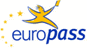 Curriculum vitae Europass Curriculum vitae Europass Curriculum vitae Europass 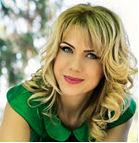 Informaţii personaleInformaţii personaleInformaţii personaleNume / PrenumeNume / PrenumeNume / PrenumeTĂNĂSESCU, Cristina RoxanaTĂNĂSESCU, Cristina RoxanaTĂNĂSESCU, Cristina RoxanaTĂNĂSESCU, Cristina RoxanaTĂNĂSESCU, Cristina RoxanaTĂNĂSESCU, Cristina RoxanaTĂNĂSESCU, Cristina RoxanaTĂNĂSESCU, Cristina RoxanaTĂNĂSESCU, Cristina RoxanaTĂNĂSESCU, Cristina RoxanaTĂNĂSESCU, Cristina RoxanaTĂNĂSESCU, Cristina RoxanaTĂNĂSESCU, Cristina RoxanaAdresăAdresăAdresă3, Ion Pop Reteganu, 550118, Sibiu, Romania3, Ion Pop Reteganu, 550118, Sibiu, Romania3, Ion Pop Reteganu, 550118, Sibiu, Romania3, Ion Pop Reteganu, 550118, Sibiu, Romania3, Ion Pop Reteganu, 550118, Sibiu, Romania3, Ion Pop Reteganu, 550118, Sibiu, Romania3, Ion Pop Reteganu, 550118, Sibiu, Romania3, Ion Pop Reteganu, 550118, Sibiu, Romania3, Ion Pop Reteganu, 550118, Sibiu, Romania3, Ion Pop Reteganu, 550118, Sibiu, Romania3, Ion Pop Reteganu, 550118, Sibiu, Romania3, Ion Pop Reteganu, 550118, Sibiu, Romania3, Ion Pop Reteganu, 550118, Sibiu, RomaniaTelefon(oane)Telefon(oane)Telefon(oane)Fix: (40-269) 230603Fix: (40-269) 230603Fix: (40-269) 230603Fix: (40-269) 230603Fix: (40-269) 230603Mobil: (40-723) 588498Mobil: (40-723) 588498Mobil: (40-723) 588498Mobil: (40-723) 588498E-mailE-mailE-mailcristina.tanasescu@ulbsibiu.rocristina.tanasescu@ulbsibiu.rocristina.tanasescu@ulbsibiu.rocristina.tanasescu@ulbsibiu.rocristina.tanasescu@ulbsibiu.rocristina.tanasescu@ulbsibiu.rocristina.tanasescu@ulbsibiu.rocristina.tanasescu@ulbsibiu.rocristina.tanasescu@ulbsibiu.rocristina.tanasescu@ulbsibiu.rocristina.tanasescu@ulbsibiu.rocristina.tanasescu@ulbsibiu.rocristina.tanasescu@ulbsibiu.roNaţionalitateNaţionalitateNaţionalitateRomânăRomânăRomânăRomânăRomânăRomânăRomânăRomânăRomânăRomânăRomânăRomânăRomânăData naşteriiData naşteriiData naşterii09.10.197309.10.197309.10.197309.10.197309.10.197309.10.197309.10.197309.10.197309.10.197309.10.197309.10.197309.10.197309.10.1973SexSexSexFemininFemininFemininFemininFemininFemininFemininFemininFemininFemininFemininFemininFeminin                   Locul de muncă vizat/Domeniul ocupațional Funcţia                    Locul de muncă vizat/Domeniul ocupațional Funcţia                    Locul de muncă vizat/Domeniul ocupațional Funcţia Universitatea „Lucian Blaga” din Sibiu / Educatie Abilitare – domeniul EconomieUniversitatea „Lucian Blaga” din Sibiu / Educatie Abilitare – domeniul EconomieUniversitatea „Lucian Blaga” din Sibiu / Educatie Abilitare – domeniul EconomieUniversitatea „Lucian Blaga” din Sibiu / Educatie Abilitare – domeniul EconomieUniversitatea „Lucian Blaga” din Sibiu / Educatie Abilitare – domeniul EconomieUniversitatea „Lucian Blaga” din Sibiu / Educatie Abilitare – domeniul EconomieUniversitatea „Lucian Blaga” din Sibiu / Educatie Abilitare – domeniul EconomieUniversitatea „Lucian Blaga” din Sibiu / Educatie Abilitare – domeniul EconomieUniversitatea „Lucian Blaga” din Sibiu / Educatie Abilitare – domeniul EconomieUniversitatea „Lucian Blaga” din Sibiu / Educatie Abilitare – domeniul EconomieUniversitatea „Lucian Blaga” din Sibiu / Educatie Abilitare – domeniul EconomieUniversitatea „Lucian Blaga” din Sibiu / Educatie Abilitare – domeniul EconomieUniversitatea „Lucian Blaga” din Sibiu / Educatie Abilitare – domeniul EconomieExperienţa profesionalăExperienţa profesionalăExperienţa profesionalăPerioadaPerioadaPerioada2010-prezent2010-prezent2010-prezent2010-prezent2010-prezent2010-prezent2010-prezent2010-prezent2010-prezent2010-prezent2010-prezent2010-prezent2010-prezentFuncţia sau postul ocupatFuncţia sau postul ocupatFuncţia sau postul ocupatconferenţiar universitar doctorconferenţiar universitar doctorconferenţiar universitar doctorconferenţiar universitar doctorconferenţiar universitar doctorconferenţiar universitar doctorconferenţiar universitar doctorconferenţiar universitar doctorconferenţiar universitar doctorconferenţiar universitar doctorconferenţiar universitar doctorconferenţiar universitar doctorconferenţiar universitar doctorActivităţi şi responsabilităţi principaleActivităţi şi responsabilităţi principaleActivităţi şi responsabilităţi principaleconferenţiar in următoarele domenii de competenţă: Microeconomie, Macroeconomie, Economie managerialăconferenţiar in următoarele domenii de competenţă: Microeconomie, Macroeconomie, Economie managerialăconferenţiar in următoarele domenii de competenţă: Microeconomie, Macroeconomie, Economie managerialăconferenţiar in următoarele domenii de competenţă: Microeconomie, Macroeconomie, Economie managerialăconferenţiar in următoarele domenii de competenţă: Microeconomie, Macroeconomie, Economie managerialăconferenţiar in următoarele domenii de competenţă: Microeconomie, Macroeconomie, Economie managerialăconferenţiar in următoarele domenii de competenţă: Microeconomie, Macroeconomie, Economie managerialăconferenţiar in următoarele domenii de competenţă: Microeconomie, Macroeconomie, Economie managerialăconferenţiar in următoarele domenii de competenţă: Microeconomie, Macroeconomie, Economie managerialăconferenţiar in următoarele domenii de competenţă: Microeconomie, Macroeconomie, Economie managerialăconferenţiar in următoarele domenii de competenţă: Microeconomie, Macroeconomie, Economie managerialăconferenţiar in următoarele domenii de competenţă: Microeconomie, Macroeconomie, Economie managerialăconferenţiar in următoarele domenii de competenţă: Microeconomie, Macroeconomie, Economie managerialăNumele şi adresa angajatoruluiNumele şi adresa angajatoruluiNumele şi adresa angajatoruluiFacultatea de Ştiinţe Economice, Universitatea “Lucian Blaga” din Sibiu, 10, B-dul Victoriei, Sibiu, RomaniaFacultatea de Ştiinţe Economice, Universitatea “Lucian Blaga” din Sibiu, 10, B-dul Victoriei, Sibiu, RomaniaFacultatea de Ştiinţe Economice, Universitatea “Lucian Blaga” din Sibiu, 10, B-dul Victoriei, Sibiu, RomaniaFacultatea de Ştiinţe Economice, Universitatea “Lucian Blaga” din Sibiu, 10, B-dul Victoriei, Sibiu, RomaniaFacultatea de Ştiinţe Economice, Universitatea “Lucian Blaga” din Sibiu, 10, B-dul Victoriei, Sibiu, RomaniaFacultatea de Ştiinţe Economice, Universitatea “Lucian Blaga” din Sibiu, 10, B-dul Victoriei, Sibiu, RomaniaFacultatea de Ştiinţe Economice, Universitatea “Lucian Blaga” din Sibiu, 10, B-dul Victoriei, Sibiu, RomaniaFacultatea de Ştiinţe Economice, Universitatea “Lucian Blaga” din Sibiu, 10, B-dul Victoriei, Sibiu, RomaniaFacultatea de Ştiinţe Economice, Universitatea “Lucian Blaga” din Sibiu, 10, B-dul Victoriei, Sibiu, RomaniaFacultatea de Ştiinţe Economice, Universitatea “Lucian Blaga” din Sibiu, 10, B-dul Victoriei, Sibiu, RomaniaFacultatea de Ştiinţe Economice, Universitatea “Lucian Blaga” din Sibiu, 10, B-dul Victoriei, Sibiu, RomaniaFacultatea de Ştiinţe Economice, Universitatea “Lucian Blaga” din Sibiu, 10, B-dul Victoriei, Sibiu, RomaniaFacultatea de Ştiinţe Economice, Universitatea “Lucian Blaga” din Sibiu, 10, B-dul Victoriei, Sibiu, RomaniaTipul activităţii sau sectorul de activitatePerioadaFuncţia sau postul ocupatNumele angajatoruluiPerioadaFuncţia sau postul ocupatActivităţi şi responsabilităţi principaleNumele şi adresa angajatoruluiTipul activităţii sau sectorul de activitatePerioadaTipul activităţii sau sectorul de activitatePerioadaFuncţia sau postul ocupatNumele angajatoruluiPerioadaFuncţia sau postul ocupatActivităţi şi responsabilităţi principaleNumele şi adresa angajatoruluiTipul activităţii sau sectorul de activitatePerioadaTipul activităţii sau sectorul de activitatePerioadaFuncţia sau postul ocupatNumele angajatoruluiPerioadaFuncţia sau postul ocupatActivităţi şi responsabilităţi principaleNumele şi adresa angajatoruluiTipul activităţii sau sectorul de activitatePerioadaEducaţie universitară / Invatamant superior2015-prezentDirector, Centrul de Cercetări Economice al Universității Lucian Blaga din SibiuUniversitatea “Lucian Blaga” din Sibiu2008 – 2010  prodecan Facultatea de Ştiinţe Economiceactivităţi administrativ-organizaţionale (ex: stabilirea strategiei de dezvoltare a relaţiilor internaţionale ale facultăţii)Facultatea de Ştiinţe Economice, Universitatea “Lucian Blaga” din Sibiu, 10, B-dul Victoriei, RomaniaEducaţie universitară / Invatamant superior2005 – 2010 Educaţie universitară / Invatamant superior2015-prezentDirector, Centrul de Cercetări Economice al Universității Lucian Blaga din SibiuUniversitatea “Lucian Blaga” din Sibiu2008 – 2010  prodecan Facultatea de Ştiinţe Economiceactivităţi administrativ-organizaţionale (ex: stabilirea strategiei de dezvoltare a relaţiilor internaţionale ale facultăţii)Facultatea de Ştiinţe Economice, Universitatea “Lucian Blaga” din Sibiu, 10, B-dul Victoriei, RomaniaEducaţie universitară / Invatamant superior2005 – 2010 Educaţie universitară / Invatamant superior2015-prezentDirector, Centrul de Cercetări Economice al Universității Lucian Blaga din SibiuUniversitatea “Lucian Blaga” din Sibiu2008 – 2010  prodecan Facultatea de Ştiinţe Economiceactivităţi administrativ-organizaţionale (ex: stabilirea strategiei de dezvoltare a relaţiilor internaţionale ale facultăţii)Facultatea de Ştiinţe Economice, Universitatea “Lucian Blaga” din Sibiu, 10, B-dul Victoriei, RomaniaEducaţie universitară / Invatamant superior2005 – 2010 Educaţie universitară / Invatamant superior2015-prezentDirector, Centrul de Cercetări Economice al Universității Lucian Blaga din SibiuUniversitatea “Lucian Blaga” din Sibiu2008 – 2010  prodecan Facultatea de Ştiinţe Economiceactivităţi administrativ-organizaţionale (ex: stabilirea strategiei de dezvoltare a relaţiilor internaţionale ale facultăţii)Facultatea de Ştiinţe Economice, Universitatea “Lucian Blaga” din Sibiu, 10, B-dul Victoriei, RomaniaEducaţie universitară / Invatamant superior2005 – 2010 Educaţie universitară / Invatamant superior2015-prezentDirector, Centrul de Cercetări Economice al Universității Lucian Blaga din SibiuUniversitatea “Lucian Blaga” din Sibiu2008 – 2010  prodecan Facultatea de Ştiinţe Economiceactivităţi administrativ-organizaţionale (ex: stabilirea strategiei de dezvoltare a relaţiilor internaţionale ale facultăţii)Facultatea de Ştiinţe Economice, Universitatea “Lucian Blaga” din Sibiu, 10, B-dul Victoriei, RomaniaEducaţie universitară / Invatamant superior2005 – 2010 Educaţie universitară / Invatamant superior2015-prezentDirector, Centrul de Cercetări Economice al Universității Lucian Blaga din SibiuUniversitatea “Lucian Blaga” din Sibiu2008 – 2010  prodecan Facultatea de Ştiinţe Economiceactivităţi administrativ-organizaţionale (ex: stabilirea strategiei de dezvoltare a relaţiilor internaţionale ale facultăţii)Facultatea de Ştiinţe Economice, Universitatea “Lucian Blaga” din Sibiu, 10, B-dul Victoriei, RomaniaEducaţie universitară / Invatamant superior2005 – 2010 Educaţie universitară / Invatamant superior2015-prezentDirector, Centrul de Cercetări Economice al Universității Lucian Blaga din SibiuUniversitatea “Lucian Blaga” din Sibiu2008 – 2010  prodecan Facultatea de Ştiinţe Economiceactivităţi administrativ-organizaţionale (ex: stabilirea strategiei de dezvoltare a relaţiilor internaţionale ale facultăţii)Facultatea de Ştiinţe Economice, Universitatea “Lucian Blaga” din Sibiu, 10, B-dul Victoriei, RomaniaEducaţie universitară / Invatamant superior2005 – 2010 Educaţie universitară / Invatamant superior2015-prezentDirector, Centrul de Cercetări Economice al Universității Lucian Blaga din SibiuUniversitatea “Lucian Blaga” din Sibiu2008 – 2010  prodecan Facultatea de Ştiinţe Economiceactivităţi administrativ-organizaţionale (ex: stabilirea strategiei de dezvoltare a relaţiilor internaţionale ale facultăţii)Facultatea de Ştiinţe Economice, Universitatea “Lucian Blaga” din Sibiu, 10, B-dul Victoriei, RomaniaEducaţie universitară / Invatamant superior2005 – 2010 Educaţie universitară / Invatamant superior2015-prezentDirector, Centrul de Cercetări Economice al Universității Lucian Blaga din SibiuUniversitatea “Lucian Blaga” din Sibiu2008 – 2010  prodecan Facultatea de Ştiinţe Economiceactivităţi administrativ-organizaţionale (ex: stabilirea strategiei de dezvoltare a relaţiilor internaţionale ale facultăţii)Facultatea de Ştiinţe Economice, Universitatea “Lucian Blaga” din Sibiu, 10, B-dul Victoriei, RomaniaEducaţie universitară / Invatamant superior2005 – 2010 Educaţie universitară / Invatamant superior2015-prezentDirector, Centrul de Cercetări Economice al Universității Lucian Blaga din SibiuUniversitatea “Lucian Blaga” din Sibiu2008 – 2010  prodecan Facultatea de Ştiinţe Economiceactivităţi administrativ-organizaţionale (ex: stabilirea strategiei de dezvoltare a relaţiilor internaţionale ale facultăţii)Facultatea de Ştiinţe Economice, Universitatea “Lucian Blaga” din Sibiu, 10, B-dul Victoriei, RomaniaEducaţie universitară / Invatamant superior2005 – 2010 Educaţie universitară / Invatamant superior2015-prezentDirector, Centrul de Cercetări Economice al Universității Lucian Blaga din SibiuUniversitatea “Lucian Blaga” din Sibiu2008 – 2010  prodecan Facultatea de Ştiinţe Economiceactivităţi administrativ-organizaţionale (ex: stabilirea strategiei de dezvoltare a relaţiilor internaţionale ale facultăţii)Facultatea de Ştiinţe Economice, Universitatea “Lucian Blaga” din Sibiu, 10, B-dul Victoriei, RomaniaEducaţie universitară / Invatamant superior2005 – 2010 Educaţie universitară / Invatamant superior2015-prezentDirector, Centrul de Cercetări Economice al Universității Lucian Blaga din SibiuUniversitatea “Lucian Blaga” din Sibiu2008 – 2010  prodecan Facultatea de Ştiinţe Economiceactivităţi administrativ-organizaţionale (ex: stabilirea strategiei de dezvoltare a relaţiilor internaţionale ale facultăţii)Facultatea de Ştiinţe Economice, Universitatea “Lucian Blaga” din Sibiu, 10, B-dul Victoriei, RomaniaEducaţie universitară / Invatamant superior2005 – 2010 Educaţie universitară / Invatamant superior2015-prezentDirector, Centrul de Cercetări Economice al Universității Lucian Blaga din SibiuUniversitatea “Lucian Blaga” din Sibiu2008 – 2010  prodecan Facultatea de Ştiinţe Economiceactivităţi administrativ-organizaţionale (ex: stabilirea strategiei de dezvoltare a relaţiilor internaţionale ale facultăţii)Facultatea de Ştiinţe Economice, Universitatea “Lucian Blaga” din Sibiu, 10, B-dul Victoriei, RomaniaEducaţie universitară / Invatamant superior2005 – 2010 Funcţia sau postul ocupatFuncţia sau postul ocupatFuncţia sau postul ocupatLector universitar doctorLector universitar doctorLector universitar doctorLector universitar doctorLector universitar doctorLector universitar doctorLector universitar doctorLector universitar doctorLector universitar doctorLector universitar doctorLector universitar doctorLector universitar doctorLector universitar doctorActivităţi şi responsabilităţi principaleActivităţi şi responsabilităţi principaleActivităţi şi responsabilităţi principaleLector in următoarele domenii de competenţă: Microeconomie, Macroeconomie, Doctrine economice, Previziune macroeconomicăLector in următoarele domenii de competenţă: Microeconomie, Macroeconomie, Doctrine economice, Previziune macroeconomicăLector in următoarele domenii de competenţă: Microeconomie, Macroeconomie, Doctrine economice, Previziune macroeconomicăLector in următoarele domenii de competenţă: Microeconomie, Macroeconomie, Doctrine economice, Previziune macroeconomicăLector in următoarele domenii de competenţă: Microeconomie, Macroeconomie, Doctrine economice, Previziune macroeconomicăLector in următoarele domenii de competenţă: Microeconomie, Macroeconomie, Doctrine economice, Previziune macroeconomicăLector in următoarele domenii de competenţă: Microeconomie, Macroeconomie, Doctrine economice, Previziune macroeconomicăLector in următoarele domenii de competenţă: Microeconomie, Macroeconomie, Doctrine economice, Previziune macroeconomicăLector in următoarele domenii de competenţă: Microeconomie, Macroeconomie, Doctrine economice, Previziune macroeconomicăLector in următoarele domenii de competenţă: Microeconomie, Macroeconomie, Doctrine economice, Previziune macroeconomicăLector in următoarele domenii de competenţă: Microeconomie, Macroeconomie, Doctrine economice, Previziune macroeconomicăLector in următoarele domenii de competenţă: Microeconomie, Macroeconomie, Doctrine economice, Previziune macroeconomicăLector in următoarele domenii de competenţă: Microeconomie, Macroeconomie, Doctrine economice, Previziune macroeconomicăNumele şi adresa angajatoruluiNumele şi adresa angajatoruluiNumele şi adresa angajatoruluiFacultatea de Ştiinţe Economice, Universitatea “Lucian Blaga” din Sibiu, 10, B-dul Victoriei, RomaniaFacultatea de Ştiinţe Economice, Universitatea “Lucian Blaga” din Sibiu, 10, B-dul Victoriei, RomaniaFacultatea de Ştiinţe Economice, Universitatea “Lucian Blaga” din Sibiu, 10, B-dul Victoriei, RomaniaFacultatea de Ştiinţe Economice, Universitatea “Lucian Blaga” din Sibiu, 10, B-dul Victoriei, RomaniaFacultatea de Ştiinţe Economice, Universitatea “Lucian Blaga” din Sibiu, 10, B-dul Victoriei, RomaniaFacultatea de Ştiinţe Economice, Universitatea “Lucian Blaga” din Sibiu, 10, B-dul Victoriei, RomaniaFacultatea de Ştiinţe Economice, Universitatea “Lucian Blaga” din Sibiu, 10, B-dul Victoriei, RomaniaFacultatea de Ştiinţe Economice, Universitatea “Lucian Blaga” din Sibiu, 10, B-dul Victoriei, RomaniaFacultatea de Ştiinţe Economice, Universitatea “Lucian Blaga” din Sibiu, 10, B-dul Victoriei, RomaniaFacultatea de Ştiinţe Economice, Universitatea “Lucian Blaga” din Sibiu, 10, B-dul Victoriei, RomaniaFacultatea de Ştiinţe Economice, Universitatea “Lucian Blaga” din Sibiu, 10, B-dul Victoriei, RomaniaFacultatea de Ştiinţe Economice, Universitatea “Lucian Blaga” din Sibiu, 10, B-dul Victoriei, RomaniaFacultatea de Ştiinţe Economice, Universitatea “Lucian Blaga” din Sibiu, 10, B-dul Victoriei, RomaniaTipul activităţii sau sectorul de activitateTipul activităţii sau sectorul de activitateTipul activităţii sau sectorul de activitateEducaţie universitară / Invatamant superiorEducaţie universitară / Invatamant superiorEducaţie universitară / Invatamant superiorEducaţie universitară / Invatamant superiorEducaţie universitară / Invatamant superiorEducaţie universitară / Invatamant superiorEducaţie universitară / Invatamant superiorEducaţie universitară / Invatamant superiorEducaţie universitară / Invatamant superiorEducaţie universitară / Invatamant superiorEducaţie universitară / Invatamant superiorEducaţie universitară / Invatamant superiorEducaţie universitară / Invatamant superiorPerioadaPerioadaPerioada2002 – 2005 2002 – 2005 2002 – 2005 2002 – 2005 2002 – 2005 2002 – 2005 2002 – 2005 2002 – 2005 2002 – 2005 2002 – 2005 2002 – 2005 2002 – 2005 2002 – 2005 Funcţia sau postul ocupatFuncţia sau postul ocupatFuncţia sau postul ocupatLector universitar doctorandLector universitar doctorandLector universitar doctorandLector universitar doctorandLector universitar doctorandLector universitar doctorandLector universitar doctorandLector universitar doctorandLector universitar doctorandLector universitar doctorandLector universitar doctorandLector universitar doctorandLector universitar doctorandActivităţi şi responsabilităţi principaleActivităţi şi responsabilităţi principaleActivităţi şi responsabilităţi principaleLector in următoarele domenii de competenţă: Microeconomie, Macroeconomie, Doctrine economice, Previziune macroeconomicăLector in următoarele domenii de competenţă: Microeconomie, Macroeconomie, Doctrine economice, Previziune macroeconomicăLector in următoarele domenii de competenţă: Microeconomie, Macroeconomie, Doctrine economice, Previziune macroeconomicăLector in următoarele domenii de competenţă: Microeconomie, Macroeconomie, Doctrine economice, Previziune macroeconomicăLector in următoarele domenii de competenţă: Microeconomie, Macroeconomie, Doctrine economice, Previziune macroeconomicăLector in următoarele domenii de competenţă: Microeconomie, Macroeconomie, Doctrine economice, Previziune macroeconomicăLector in următoarele domenii de competenţă: Microeconomie, Macroeconomie, Doctrine economice, Previziune macroeconomicăLector in următoarele domenii de competenţă: Microeconomie, Macroeconomie, Doctrine economice, Previziune macroeconomicăLector in următoarele domenii de competenţă: Microeconomie, Macroeconomie, Doctrine economice, Previziune macroeconomicăLector in următoarele domenii de competenţă: Microeconomie, Macroeconomie, Doctrine economice, Previziune macroeconomicăLector in următoarele domenii de competenţă: Microeconomie, Macroeconomie, Doctrine economice, Previziune macroeconomicăLector in următoarele domenii de competenţă: Microeconomie, Macroeconomie, Doctrine economice, Previziune macroeconomicăLector in următoarele domenii de competenţă: Microeconomie, Macroeconomie, Doctrine economice, Previziune macroeconomicăNumele şi adresa angajatoruluiNumele şi adresa angajatoruluiNumele şi adresa angajatoruluiFacultatea de Ştiinţe Economice, Universitatea “Lucian Blaga” din Sibiu, 10, B-dul Victoriei, RomaniaFacultatea de Ştiinţe Economice, Universitatea “Lucian Blaga” din Sibiu, 10, B-dul Victoriei, RomaniaFacultatea de Ştiinţe Economice, Universitatea “Lucian Blaga” din Sibiu, 10, B-dul Victoriei, RomaniaFacultatea de Ştiinţe Economice, Universitatea “Lucian Blaga” din Sibiu, 10, B-dul Victoriei, RomaniaFacultatea de Ştiinţe Economice, Universitatea “Lucian Blaga” din Sibiu, 10, B-dul Victoriei, RomaniaFacultatea de Ştiinţe Economice, Universitatea “Lucian Blaga” din Sibiu, 10, B-dul Victoriei, RomaniaFacultatea de Ştiinţe Economice, Universitatea “Lucian Blaga” din Sibiu, 10, B-dul Victoriei, RomaniaFacultatea de Ştiinţe Economice, Universitatea “Lucian Blaga” din Sibiu, 10, B-dul Victoriei, RomaniaFacultatea de Ştiinţe Economice, Universitatea “Lucian Blaga” din Sibiu, 10, B-dul Victoriei, RomaniaFacultatea de Ştiinţe Economice, Universitatea “Lucian Blaga” din Sibiu, 10, B-dul Victoriei, RomaniaFacultatea de Ştiinţe Economice, Universitatea “Lucian Blaga” din Sibiu, 10, B-dul Victoriei, RomaniaFacultatea de Ştiinţe Economice, Universitatea “Lucian Blaga” din Sibiu, 10, B-dul Victoriei, RomaniaFacultatea de Ştiinţe Economice, Universitatea “Lucian Blaga” din Sibiu, 10, B-dul Victoriei, RomaniaTipul activităţii sau sectorul de activitateTipul activităţii sau sectorul de activitateTipul activităţii sau sectorul de activitateEducaţie universitară / Invatamant superiorEducaţie universitară / Invatamant superiorEducaţie universitară / Invatamant superiorEducaţie universitară / Invatamant superiorEducaţie universitară / Invatamant superiorEducaţie universitară / Invatamant superiorEducaţie universitară / Invatamant superiorEducaţie universitară / Invatamant superiorEducaţie universitară / Invatamant superiorEducaţie universitară / Invatamant superiorEducaţie universitară / Invatamant superiorEducaţie universitară / Invatamant superiorEducaţie universitară / Invatamant superiorPerioadaPerioadaPerioada2000 – 20022000 – 20022000 – 20022000 – 20022000 – 20022000 – 20022000 – 20022000 – 20022000 – 20022000 – 20022000 – 20022000 – 20022000 – 2002Funcţia sau postul ocupatFuncţia sau postul ocupatFuncţia sau postul ocupatAsistent universitar doctorandAsistent universitar doctorandAsistent universitar doctorandAsistent universitar doctorandAsistent universitar doctorandAsistent universitar doctorandAsistent universitar doctorandAsistent universitar doctorandAsistent universitar doctorandAsistent universitar doctorandAsistent universitar doctorandAsistent universitar doctorandAsistent universitar doctorandActivităţi şi responsabilităţi principaleActivităţi şi responsabilităţi principaleActivităţi şi responsabilităţi principaleDomenii de competenţă: Microeconomie, Macroeconomie, Doctrine economice, Managementul calităţii, Analiză economico-financiarăDomenii de competenţă: Microeconomie, Macroeconomie, Doctrine economice, Managementul calităţii, Analiză economico-financiarăDomenii de competenţă: Microeconomie, Macroeconomie, Doctrine economice, Managementul calităţii, Analiză economico-financiarăDomenii de competenţă: Microeconomie, Macroeconomie, Doctrine economice, Managementul calităţii, Analiză economico-financiarăDomenii de competenţă: Microeconomie, Macroeconomie, Doctrine economice, Managementul calităţii, Analiză economico-financiarăDomenii de competenţă: Microeconomie, Macroeconomie, Doctrine economice, Managementul calităţii, Analiză economico-financiarăDomenii de competenţă: Microeconomie, Macroeconomie, Doctrine economice, Managementul calităţii, Analiză economico-financiarăDomenii de competenţă: Microeconomie, Macroeconomie, Doctrine economice, Managementul calităţii, Analiză economico-financiarăDomenii de competenţă: Microeconomie, Macroeconomie, Doctrine economice, Managementul calităţii, Analiză economico-financiarăDomenii de competenţă: Microeconomie, Macroeconomie, Doctrine economice, Managementul calităţii, Analiză economico-financiarăDomenii de competenţă: Microeconomie, Macroeconomie, Doctrine economice, Managementul calităţii, Analiză economico-financiarăDomenii de competenţă: Microeconomie, Macroeconomie, Doctrine economice, Managementul calităţii, Analiză economico-financiarăDomenii de competenţă: Microeconomie, Macroeconomie, Doctrine economice, Managementul calităţii, Analiză economico-financiarăNumele şi adresa angajatoruluiNumele şi adresa angajatoruluiNumele şi adresa angajatoruluiFacultatea de Ştiinţe Economice, Universitatea “Lucian Blaga” din Sibiu, 10, B-dul Victoriei, RomaniaFacultatea de Ştiinţe Economice, Universitatea “Lucian Blaga” din Sibiu, 10, B-dul Victoriei, RomaniaFacultatea de Ştiinţe Economice, Universitatea “Lucian Blaga” din Sibiu, 10, B-dul Victoriei, RomaniaFacultatea de Ştiinţe Economice, Universitatea “Lucian Blaga” din Sibiu, 10, B-dul Victoriei, RomaniaFacultatea de Ştiinţe Economice, Universitatea “Lucian Blaga” din Sibiu, 10, B-dul Victoriei, RomaniaFacultatea de Ştiinţe Economice, Universitatea “Lucian Blaga” din Sibiu, 10, B-dul Victoriei, RomaniaFacultatea de Ştiinţe Economice, Universitatea “Lucian Blaga” din Sibiu, 10, B-dul Victoriei, RomaniaFacultatea de Ştiinţe Economice, Universitatea “Lucian Blaga” din Sibiu, 10, B-dul Victoriei, RomaniaFacultatea de Ştiinţe Economice, Universitatea “Lucian Blaga” din Sibiu, 10, B-dul Victoriei, RomaniaFacultatea de Ştiinţe Economice, Universitatea “Lucian Blaga” din Sibiu, 10, B-dul Victoriei, RomaniaFacultatea de Ştiinţe Economice, Universitatea “Lucian Blaga” din Sibiu, 10, B-dul Victoriei, RomaniaFacultatea de Ştiinţe Economice, Universitatea “Lucian Blaga” din Sibiu, 10, B-dul Victoriei, RomaniaFacultatea de Ştiinţe Economice, Universitatea “Lucian Blaga” din Sibiu, 10, B-dul Victoriei, RomaniaTipul activităţii sau sectorul de activitateTipul activităţii sau sectorul de activitateTipul activităţii sau sectorul de activitateEducaţie universitară / Invatamant superiorEducaţie universitară / Invatamant superiorEducaţie universitară / Invatamant superiorEducaţie universitară / Invatamant superiorEducaţie universitară / Invatamant superiorEducaţie universitară / Invatamant superiorEducaţie universitară / Invatamant superiorEducaţie universitară / Invatamant superiorEducaţie universitară / Invatamant superiorEducaţie universitară / Invatamant superiorEducaţie universitară / Invatamant superiorEducaţie universitară / Invatamant superiorEducaţie universitară / Invatamant superiorPerioadaPerioadaPerioada1997 – 2000 1997 – 2000 1997 – 2000 1997 – 2000 1997 – 2000 1997 – 2000 1997 – 2000 1997 – 2000 1997 – 2000 1997 – 2000 1997 – 2000 1997 – 2000 1997 – 2000 Funcţia sau postul ocupatFuncţia sau postul ocupatFuncţia sau postul ocupatPreparator universitar doctorandPreparator universitar doctorandPreparator universitar doctorandPreparator universitar doctorandPreparator universitar doctorandPreparator universitar doctorandPreparator universitar doctorandPreparator universitar doctorandPreparator universitar doctorandPreparator universitar doctorandPreparator universitar doctorandPreparator universitar doctorandPreparator universitar doctorandActivităţi şi responsabilităţi principaleActivităţi şi responsabilităţi principaleActivităţi şi responsabilităţi principaleDomenii de competenţă: Microeconomie, Macroeconomie, Doctrine economice, Managementul calităţii, Analiză economico-financiarăDomenii de competenţă: Microeconomie, Macroeconomie, Doctrine economice, Managementul calităţii, Analiză economico-financiarăDomenii de competenţă: Microeconomie, Macroeconomie, Doctrine economice, Managementul calităţii, Analiză economico-financiarăDomenii de competenţă: Microeconomie, Macroeconomie, Doctrine economice, Managementul calităţii, Analiză economico-financiarăDomenii de competenţă: Microeconomie, Macroeconomie, Doctrine economice, Managementul calităţii, Analiză economico-financiarăDomenii de competenţă: Microeconomie, Macroeconomie, Doctrine economice, Managementul calităţii, Analiză economico-financiarăDomenii de competenţă: Microeconomie, Macroeconomie, Doctrine economice, Managementul calităţii, Analiză economico-financiarăDomenii de competenţă: Microeconomie, Macroeconomie, Doctrine economice, Managementul calităţii, Analiză economico-financiarăDomenii de competenţă: Microeconomie, Macroeconomie, Doctrine economice, Managementul calităţii, Analiză economico-financiarăDomenii de competenţă: Microeconomie, Macroeconomie, Doctrine economice, Managementul calităţii, Analiză economico-financiarăDomenii de competenţă: Microeconomie, Macroeconomie, Doctrine economice, Managementul calităţii, Analiză economico-financiarăDomenii de competenţă: Microeconomie, Macroeconomie, Doctrine economice, Managementul calităţii, Analiză economico-financiarăDomenii de competenţă: Microeconomie, Macroeconomie, Doctrine economice, Managementul calităţii, Analiză economico-financiarăNumele şi adresa angajatoruluiNumele şi adresa angajatoruluiNumele şi adresa angajatoruluiFacultatea de Ştiinţe Economice, Universitatea “Lucian Blaga” din Sibiu, 10, B-dul Victoriei, RomaniaFacultatea de Ştiinţe Economice, Universitatea “Lucian Blaga” din Sibiu, 10, B-dul Victoriei, RomaniaFacultatea de Ştiinţe Economice, Universitatea “Lucian Blaga” din Sibiu, 10, B-dul Victoriei, RomaniaFacultatea de Ştiinţe Economice, Universitatea “Lucian Blaga” din Sibiu, 10, B-dul Victoriei, RomaniaFacultatea de Ştiinţe Economice, Universitatea “Lucian Blaga” din Sibiu, 10, B-dul Victoriei, RomaniaFacultatea de Ştiinţe Economice, Universitatea “Lucian Blaga” din Sibiu, 10, B-dul Victoriei, RomaniaFacultatea de Ştiinţe Economice, Universitatea “Lucian Blaga” din Sibiu, 10, B-dul Victoriei, RomaniaFacultatea de Ştiinţe Economice, Universitatea “Lucian Blaga” din Sibiu, 10, B-dul Victoriei, RomaniaFacultatea de Ştiinţe Economice, Universitatea “Lucian Blaga” din Sibiu, 10, B-dul Victoriei, RomaniaFacultatea de Ştiinţe Economice, Universitatea “Lucian Blaga” din Sibiu, 10, B-dul Victoriei, RomaniaFacultatea de Ştiinţe Economice, Universitatea “Lucian Blaga” din Sibiu, 10, B-dul Victoriei, RomaniaFacultatea de Ştiinţe Economice, Universitatea “Lucian Blaga” din Sibiu, 10, B-dul Victoriei, RomaniaFacultatea de Ştiinţe Economice, Universitatea “Lucian Blaga” din Sibiu, 10, B-dul Victoriei, RomaniaTipul activităţii sau sectorul de activitateTipul activităţii sau sectorul de activitateTipul activităţii sau sectorul de activitateEducaţie universitară / Invatamant superiorEducaţie universitară / Invatamant superiorEducaţie universitară / Invatamant superiorEducaţie universitară / Invatamant superiorEducaţie universitară / Invatamant superiorEducaţie universitară / Invatamant superiorEducaţie universitară / Invatamant superiorEducaţie universitară / Invatamant superiorEducaţie universitară / Invatamant superiorEducaţie universitară / Invatamant superiorEducaţie universitară / Invatamant superiorEducaţie universitară / Invatamant superiorEducaţie universitară / Invatamant superiorEducaţie şi formareEducaţie şi formareEducaţie şi formarePerioadaPerioadaPerioada1 August 2010 -30 septembrie 2011 1 August 2010 -30 septembrie 2011 1 August 2010 -30 septembrie 2011 1 August 2010 -30 septembrie 2011 1 August 2010 -30 septembrie 2011 1 August 2010 -30 septembrie 2011 1 August 2010 -30 septembrie 2011 1 August 2010 -30 septembrie 2011 1 August 2010 -30 septembrie 2011 1 August 2010 -30 septembrie 2011 1 August 2010 -30 septembrie 2011 1 August 2010 -30 septembrie 2011 1 August 2010 -30 septembrie 2011 Calificarea / diploma obţinutăCalificarea / diploma obţinutăCalificarea / diploma obţinutăDiplomă studii post-doctorale: Şcoala Postdoctorală de Biodiversitate Zootehnică şi Biotehnologii Alimentare pe baza Ecoeconomiei şi Bioeconomiei necesare EcosanogenezeiDiplomă studii post-doctorale: Şcoala Postdoctorală de Biodiversitate Zootehnică şi Biotehnologii Alimentare pe baza Ecoeconomiei şi Bioeconomiei necesare EcosanogenezeiDiplomă studii post-doctorale: Şcoala Postdoctorală de Biodiversitate Zootehnică şi Biotehnologii Alimentare pe baza Ecoeconomiei şi Bioeconomiei necesare EcosanogenezeiDiplomă studii post-doctorale: Şcoala Postdoctorală de Biodiversitate Zootehnică şi Biotehnologii Alimentare pe baza Ecoeconomiei şi Bioeconomiei necesare EcosanogenezeiDiplomă studii post-doctorale: Şcoala Postdoctorală de Biodiversitate Zootehnică şi Biotehnologii Alimentare pe baza Ecoeconomiei şi Bioeconomiei necesare EcosanogenezeiDiplomă studii post-doctorale: Şcoala Postdoctorală de Biodiversitate Zootehnică şi Biotehnologii Alimentare pe baza Ecoeconomiei şi Bioeconomiei necesare EcosanogenezeiDiplomă studii post-doctorale: Şcoala Postdoctorală de Biodiversitate Zootehnică şi Biotehnologii Alimentare pe baza Ecoeconomiei şi Bioeconomiei necesare EcosanogenezeiDiplomă studii post-doctorale: Şcoala Postdoctorală de Biodiversitate Zootehnică şi Biotehnologii Alimentare pe baza Ecoeconomiei şi Bioeconomiei necesare EcosanogenezeiDiplomă studii post-doctorale: Şcoala Postdoctorală de Biodiversitate Zootehnică şi Biotehnologii Alimentare pe baza Ecoeconomiei şi Bioeconomiei necesare EcosanogenezeiDiplomă studii post-doctorale: Şcoala Postdoctorală de Biodiversitate Zootehnică şi Biotehnologii Alimentare pe baza Ecoeconomiei şi Bioeconomiei necesare EcosanogenezeiDiplomă studii post-doctorale: Şcoala Postdoctorală de Biodiversitate Zootehnică şi Biotehnologii Alimentare pe baza Ecoeconomiei şi Bioeconomiei necesare EcosanogenezeiDiplomă studii post-doctorale: Şcoala Postdoctorală de Biodiversitate Zootehnică şi Biotehnologii Alimentare pe baza Ecoeconomiei şi Bioeconomiei necesare EcosanogenezeiDiplomă studii post-doctorale: Şcoala Postdoctorală de Biodiversitate Zootehnică şi Biotehnologii Alimentare pe baza Ecoeconomiei şi Bioeconomiei necesare EcosanogenezeiDisciplinele principale studiate / competenţe profesionale dobânditeDisciplinele principale studiate / competenţe profesionale dobânditeDisciplinele principale studiate / competenţe profesionale dobândite- teorie economică, metodologie economică, politică economică, modelare economică, analiză şi testare economică- teorie economică, metodologie economică, politică economică, modelare economică, analiză şi testare economică- teorie economică, metodologie economică, politică economică, modelare economică, analiză şi testare economică- teorie economică, metodologie economică, politică economică, modelare economică, analiză şi testare economică- teorie economică, metodologie economică, politică economică, modelare economică, analiză şi testare economică- teorie economică, metodologie economică, politică economică, modelare economică, analiză şi testare economică- teorie economică, metodologie economică, politică economică, modelare economică, analiză şi testare economică- teorie economică, metodologie economică, politică economică, modelare economică, analiză şi testare economică- teorie economică, metodologie economică, politică economică, modelare economică, analiză şi testare economică- teorie economică, metodologie economică, politică economică, modelare economică, analiză şi testare economică- teorie economică, metodologie economică, politică economică, modelare economică, analiză şi testare economică- teorie economică, metodologie economică, politică economică, modelare economică, analiză şi testare economică- teorie economică, metodologie economică, politică economică, modelare economică, analiză şi testare economicăNumele şi tipul instituţiei de învăţământ / furnizorului de formareNumele şi tipul instituţiei de învăţământ / furnizorului de formareNumele şi tipul instituţiei de învăţământ / furnizorului de formareInstitutul Naţional de Cercetări Economice „Costin C. Kiriţescu”, București, Academia RomânăInstitutul Naţional de Cercetări Economice „Costin C. Kiriţescu”, București, Academia RomânăInstitutul Naţional de Cercetări Economice „Costin C. Kiriţescu”, București, Academia RomânăInstitutul Naţional de Cercetări Economice „Costin C. Kiriţescu”, București, Academia RomânăInstitutul Naţional de Cercetări Economice „Costin C. Kiriţescu”, București, Academia RomânăInstitutul Naţional de Cercetări Economice „Costin C. Kiriţescu”, București, Academia RomânăInstitutul Naţional de Cercetări Economice „Costin C. Kiriţescu”, București, Academia RomânăInstitutul Naţional de Cercetări Economice „Costin C. Kiriţescu”, București, Academia RomânăInstitutul Naţional de Cercetări Economice „Costin C. Kiriţescu”, București, Academia RomânăInstitutul Naţional de Cercetări Economice „Costin C. Kiriţescu”, București, Academia RomânăInstitutul Naţional de Cercetări Economice „Costin C. Kiriţescu”, București, Academia RomânăInstitutul Naţional de Cercetări Economice „Costin C. Kiriţescu”, București, Academia RomânăInstitutul Naţional de Cercetări Economice „Costin C. Kiriţescu”, București, Academia RomânăNivelul în clasificarea naţională sau internaţionalăNivelul în clasificarea naţională sau internaţionalăNivelul în clasificarea naţională sau internaţionalăpostuniversitarpostuniversitarpostuniversitarpostuniversitarpostuniversitarpostuniversitarpostuniversitarpostuniversitarpostuniversitarpostuniversitarpostuniversitarpostuniversitarpostuniversitarPerioadaPerioadaPerioadafebruarie 2010februarie 2010februarie 2010februarie 2010februarie 2010februarie 2010februarie 2010februarie 2010februarie 2010februarie 2010februarie 2010februarie 2010februarie 2010Calificarea / diploma obţinutăCalificarea / diploma obţinutăCalificarea / diploma obţinută   Formator , certificat de absolvire seria F nr. 0016831   Formator , certificat de absolvire seria F nr. 0016831   Formator , certificat de absolvire seria F nr. 0016831   Formator , certificat de absolvire seria F nr. 0016831   Formator , certificat de absolvire seria F nr. 0016831   Formator , certificat de absolvire seria F nr. 0016831   Formator , certificat de absolvire seria F nr. 0016831   Formator , certificat de absolvire seria F nr. 0016831   Formator , certificat de absolvire seria F nr. 0016831   Formator , certificat de absolvire seria F nr. 0016831   Formator , certificat de absolvire seria F nr. 0016831   Formator , certificat de absolvire seria F nr. 0016831   Formator , certificat de absolvire seria F nr. 0016831Numele şi tipul instituţiei de învăţământ / furnizorului de formareNivelul în clasificarea naţională sau internaţionalăPerioada	Calificarea / diploma obţinutăNumele şi tipul instituţiei de învăţământ / furnizorului de formareNivelul în clasificarea naţională sau internaţionalăPerioada	Calificarea / diploma obţinutăNumele şi tipul instituţiei de învăţământ / furnizorului de formareNivelul în clasificarea naţională sau internaţionalăPerioada	Calificarea / diploma obţinutăCentrul DOCTUS, Sibiucod COR 2412051997-2004Diploma de Doctor, în domeniul Economie. Centrul DOCTUS, Sibiucod COR 2412051997-2004Diploma de Doctor, în domeniul Economie. Centrul DOCTUS, Sibiucod COR 2412051997-2004Diploma de Doctor, în domeniul Economie. Centrul DOCTUS, Sibiucod COR 2412051997-2004Diploma de Doctor, în domeniul Economie. Centrul DOCTUS, Sibiucod COR 2412051997-2004Diploma de Doctor, în domeniul Economie. Centrul DOCTUS, Sibiucod COR 2412051997-2004Diploma de Doctor, în domeniul Economie. Centrul DOCTUS, Sibiucod COR 2412051997-2004Diploma de Doctor, în domeniul Economie. Centrul DOCTUS, Sibiucod COR 2412051997-2004Diploma de Doctor, în domeniul Economie. Centrul DOCTUS, Sibiucod COR 2412051997-2004Diploma de Doctor, în domeniul Economie. Centrul DOCTUS, Sibiucod COR 2412051997-2004Diploma de Doctor, în domeniul Economie. Centrul DOCTUS, Sibiucod COR 2412051997-2004Diploma de Doctor, în domeniul Economie. Centrul DOCTUS, Sibiucod COR 2412051997-2004Diploma de Doctor, în domeniul Economie. Centrul DOCTUS, Sibiucod COR 2412051997-2004Diploma de Doctor, în domeniul Economie. Disciplinele principale studiate / competenţe profesionale dobânditeDisciplinele principale studiate / competenţe profesionale dobânditeDisciplinele principale studiate / competenţe profesionale dobânditeMicroeconomie MacroeconomieDoctrine economiceEconomie mondialăMicroeconomie MacroeconomieDoctrine economiceEconomie mondialăMicroeconomie MacroeconomieDoctrine economiceEconomie mondialăMicroeconomie MacroeconomieDoctrine economiceEconomie mondialăMicroeconomie MacroeconomieDoctrine economiceEconomie mondialăMicroeconomie MacroeconomieDoctrine economiceEconomie mondialăMicroeconomie MacroeconomieDoctrine economiceEconomie mondialăMicroeconomie MacroeconomieDoctrine economiceEconomie mondialăMicroeconomie MacroeconomieDoctrine economiceEconomie mondialăMicroeconomie MacroeconomieDoctrine economiceEconomie mondialăMicroeconomie MacroeconomieDoctrine economiceEconomie mondialăMicroeconomie MacroeconomieDoctrine economiceEconomie mondialăMicroeconomie MacroeconomieDoctrine economiceEconomie mondialăNumele şi tipul instituţiei de învăţământ / furnizorului de formareNumele şi tipul instituţiei de învăţământ / furnizorului de formareNumele şi tipul instituţiei de învăţământ / furnizorului de formareUniversitatea „Lucian Blaga” Sibiu, Facultatea de Ştiinţe EconomiceUniversitatea „Lucian Blaga” Sibiu, Facultatea de Ştiinţe EconomiceUniversitatea „Lucian Blaga” Sibiu, Facultatea de Ştiinţe EconomiceUniversitatea „Lucian Blaga” Sibiu, Facultatea de Ştiinţe EconomiceUniversitatea „Lucian Blaga” Sibiu, Facultatea de Ştiinţe EconomiceUniversitatea „Lucian Blaga” Sibiu, Facultatea de Ştiinţe EconomiceUniversitatea „Lucian Blaga” Sibiu, Facultatea de Ştiinţe EconomiceUniversitatea „Lucian Blaga” Sibiu, Facultatea de Ştiinţe EconomiceUniversitatea „Lucian Blaga” Sibiu, Facultatea de Ştiinţe EconomiceUniversitatea „Lucian Blaga” Sibiu, Facultatea de Ştiinţe EconomiceUniversitatea „Lucian Blaga” Sibiu, Facultatea de Ştiinţe EconomiceUniversitatea „Lucian Blaga” Sibiu, Facultatea de Ştiinţe EconomiceUniversitatea „Lucian Blaga” Sibiu, Facultatea de Ştiinţe EconomiceNivelul în clasificarea naţională sau internaţionalăNivelul în clasificarea naţională sau internaţionalăNivelul în clasificarea naţională sau internaţionalăpostuniversitarpostuniversitarpostuniversitarpostuniversitarpostuniversitarpostuniversitarpostuniversitarpostuniversitarpostuniversitarpostuniversitarpostuniversitarpostuniversitarpostuniversitarPerioadaPerioadaPerioada1992-19971992-19971992-19971992-19971992-19971992-19971992-19971992-19971992-19971992-19971992-19971992-19971992-1997Calificarea / diploma obţinutăCalificarea / diploma obţinutăCalificarea / diploma obţinutăDiploma de Licenţă în domeniul economic, specializarea Turism-Servicii, şef de promoţieDiploma de Licenţă în domeniul economic, specializarea Turism-Servicii, şef de promoţieDiploma de Licenţă în domeniul economic, specializarea Turism-Servicii, şef de promoţieDiploma de Licenţă în domeniul economic, specializarea Turism-Servicii, şef de promoţieDiploma de Licenţă în domeniul economic, specializarea Turism-Servicii, şef de promoţieDiploma de Licenţă în domeniul economic, specializarea Turism-Servicii, şef de promoţieDiploma de Licenţă în domeniul economic, specializarea Turism-Servicii, şef de promoţieDiploma de Licenţă în domeniul economic, specializarea Turism-Servicii, şef de promoţieDiploma de Licenţă în domeniul economic, specializarea Turism-Servicii, şef de promoţieDiploma de Licenţă în domeniul economic, specializarea Turism-Servicii, şef de promoţieDiploma de Licenţă în domeniul economic, specializarea Turism-Servicii, şef de promoţieDiploma de Licenţă în domeniul economic, specializarea Turism-Servicii, şef de promoţieDiploma de Licenţă în domeniul economic, specializarea Turism-Servicii, şef de promoţieDisciplinele principale studiate / competenţe profesionale dobânditeDisciplinele principale studiate / competenţe profesionale dobânditeDisciplinele principale studiate / competenţe profesionale dobânditeEconomie politică Economia comerţuluiEconomia serviciilorTehnici promoţionaleComportamentul consumatoruluiAnaliză economico-financiarăEconomie politică Economia comerţuluiEconomia serviciilorTehnici promoţionaleComportamentul consumatoruluiAnaliză economico-financiarăEconomie politică Economia comerţuluiEconomia serviciilorTehnici promoţionaleComportamentul consumatoruluiAnaliză economico-financiarăEconomie politică Economia comerţuluiEconomia serviciilorTehnici promoţionaleComportamentul consumatoruluiAnaliză economico-financiarăEconomie politică Economia comerţuluiEconomia serviciilorTehnici promoţionaleComportamentul consumatoruluiAnaliză economico-financiarăEconomie politică Economia comerţuluiEconomia serviciilorTehnici promoţionaleComportamentul consumatoruluiAnaliză economico-financiarăEconomie politică Economia comerţuluiEconomia serviciilorTehnici promoţionaleComportamentul consumatoruluiAnaliză economico-financiarăEconomie politică Economia comerţuluiEconomia serviciilorTehnici promoţionaleComportamentul consumatoruluiAnaliză economico-financiarăEconomie politică Economia comerţuluiEconomia serviciilorTehnici promoţionaleComportamentul consumatoruluiAnaliză economico-financiarăEconomie politică Economia comerţuluiEconomia serviciilorTehnici promoţionaleComportamentul consumatoruluiAnaliză economico-financiarăEconomie politică Economia comerţuluiEconomia serviciilorTehnici promoţionaleComportamentul consumatoruluiAnaliză economico-financiarăEconomie politică Economia comerţuluiEconomia serviciilorTehnici promoţionaleComportamentul consumatoruluiAnaliză economico-financiarăEconomie politică Economia comerţuluiEconomia serviciilorTehnici promoţionaleComportamentul consumatoruluiAnaliză economico-financiarăNumele şi tipul instituţiei de învăţământ / furnizorului de formareNumele şi tipul instituţiei de învăţământ / furnizorului de formareNumele şi tipul instituţiei de învăţământ / furnizorului de formareUniversitatea “Lucian Blaga” - Sibiu, Facultatea de ŞtiinţeUniversitatea “Lucian Blaga” - Sibiu, Facultatea de ŞtiinţeUniversitatea “Lucian Blaga” - Sibiu, Facultatea de ŞtiinţeUniversitatea “Lucian Blaga” - Sibiu, Facultatea de ŞtiinţeUniversitatea “Lucian Blaga” - Sibiu, Facultatea de ŞtiinţeUniversitatea “Lucian Blaga” - Sibiu, Facultatea de ŞtiinţeUniversitatea “Lucian Blaga” - Sibiu, Facultatea de ŞtiinţeUniversitatea “Lucian Blaga” - Sibiu, Facultatea de ŞtiinţeUniversitatea “Lucian Blaga” - Sibiu, Facultatea de ŞtiinţeUniversitatea “Lucian Blaga” - Sibiu, Facultatea de ŞtiinţeUniversitatea “Lucian Blaga” - Sibiu, Facultatea de ŞtiinţeUniversitatea “Lucian Blaga” - Sibiu, Facultatea de ŞtiinţeUniversitatea “Lucian Blaga” - Sibiu, Facultatea de ŞtiinţeNivelul în clasificarea naţională sau internaţionalăNivelul în clasificarea naţională sau internaţionalăNivelul în clasificarea naţională sau internaţionalăuniversitaruniversitaruniversitaruniversitaruniversitaruniversitaruniversitaruniversitaruniversitaruniversitaruniversitaruniversitaruniversitarPerioadaPerioadaPerioada1988 – 19921988 – 19921988 – 19921988 – 19921988 – 19921988 – 19921988 – 19921988 – 19921988 – 19921988 – 19921988 – 19921988 – 19921988 – 1992Calificarea / diploma obţinutăCalificarea / diploma obţinutăCalificarea / diploma obţinutăDiploma de bacalaureatDiploma de bacalaureatDiploma de bacalaureatDiploma de bacalaureatDiploma de bacalaureatDiploma de bacalaureatDiploma de bacalaureatDiploma de bacalaureatDiploma de bacalaureatDiploma de bacalaureatDiploma de bacalaureatDiploma de bacalaureatDiploma de bacalaureatDisciplinele principale studiate / competenţe profesionale dobânditeDisciplinele principale studiate / competenţe profesionale dobânditeDisciplinele principale studiate / competenţe profesionale dobânditeMatematica, Economie, InformaticăMatematica, Economie, InformaticăMatematica, Economie, InformaticăMatematica, Economie, InformaticăMatematica, Economie, InformaticăMatematica, Economie, InformaticăMatematica, Economie, InformaticăMatematica, Economie, InformaticăMatematica, Economie, InformaticăMatematica, Economie, InformaticăMatematica, Economie, InformaticăMatematica, Economie, InformaticăMatematica, Economie, InformaticăNumele şi tipul instituţiei de învăţământ / furnizorului de formareNumele şi tipul instituţiei de învăţământ / furnizorului de formareNumele şi tipul instituţiei de învăţământ / furnizorului de formareColegiul “Gheorghe Lazar” din SibiuColegiul “Gheorghe Lazar” din SibiuColegiul “Gheorghe Lazar” din SibiuColegiul “Gheorghe Lazar” din SibiuColegiul “Gheorghe Lazar” din SibiuColegiul “Gheorghe Lazar” din SibiuColegiul “Gheorghe Lazar” din SibiuColegiul “Gheorghe Lazar” din SibiuColegiul “Gheorghe Lazar” din SibiuColegiul “Gheorghe Lazar” din SibiuColegiul “Gheorghe Lazar” din SibiuColegiul “Gheorghe Lazar” din SibiuColegiul “Gheorghe Lazar” din SibiuStagii de specializareStagii de specializareStagii de specializarePerioadaPerioadaPerioada2012201220122012201220122012201220122012201220122012Calificarea / diploma obţinutăCalificarea / diploma obţinutăCalificarea / diploma obţinută Participare la cursul de formare și perfecționare în managementul calității – principii de implementare a calității, indicatori și criterii de calitate și performanță în ID/IFR Participare la cursul de formare și perfecționare în managementul calității – principii de implementare a calității, indicatori și criterii de calitate și performanță în ID/IFR Participare la cursul de formare și perfecționare în managementul calității – principii de implementare a calității, indicatori și criterii de calitate și performanță în ID/IFR Participare la cursul de formare și perfecționare în managementul calității – principii de implementare a calității, indicatori și criterii de calitate și performanță în ID/IFR Participare la cursul de formare și perfecționare în managementul calității – principii de implementare a calității, indicatori și criterii de calitate și performanță în ID/IFR Participare la cursul de formare și perfecționare în managementul calității – principii de implementare a calității, indicatori și criterii de calitate și performanță în ID/IFR Participare la cursul de formare și perfecționare în managementul calității – principii de implementare a calității, indicatori și criterii de calitate și performanță în ID/IFR Participare la cursul de formare și perfecționare în managementul calității – principii de implementare a calității, indicatori și criterii de calitate și performanță în ID/IFR Participare la cursul de formare și perfecționare în managementul calității – principii de implementare a calității, indicatori și criterii de calitate și performanță în ID/IFR Participare la cursul de formare și perfecționare în managementul calității – principii de implementare a calității, indicatori și criterii de calitate și performanță în ID/IFR Participare la cursul de formare și perfecționare în managementul calității – principii de implementare a calității, indicatori și criterii de calitate și performanță în ID/IFR Participare la cursul de formare și perfecționare în managementul calității – principii de implementare a calității, indicatori și criterii de calitate și performanță în ID/IFR Participare la cursul de formare și perfecționare în managementul calității – principii de implementare a calității, indicatori și criterii de calitate și performanță în ID/IFRNumele şi tipul instituţiei de învăţământ / furnizorului de formareNumele şi tipul instituţiei de învăţământ / furnizorului de formareNumele şi tipul instituţiei de învăţământ / furnizorului de formareProiect POSDRU/86/1.2/S/61878, Excelență academică în învățământul la distanță și învățământul cu frecvență redusă – un demers pentru calitate, ULBSProiect POSDRU/86/1.2/S/61878, Excelență academică în învățământul la distanță și învățământul cu frecvență redusă – un demers pentru calitate, ULBSProiect POSDRU/86/1.2/S/61878, Excelență academică în învățământul la distanță și învățământul cu frecvență redusă – un demers pentru calitate, ULBSProiect POSDRU/86/1.2/S/61878, Excelență academică în învățământul la distanță și învățământul cu frecvență redusă – un demers pentru calitate, ULBSProiect POSDRU/86/1.2/S/61878, Excelență academică în învățământul la distanță și învățământul cu frecvență redusă – un demers pentru calitate, ULBSProiect POSDRU/86/1.2/S/61878, Excelență academică în învățământul la distanță și învățământul cu frecvență redusă – un demers pentru calitate, ULBSProiect POSDRU/86/1.2/S/61878, Excelență academică în învățământul la distanță și învățământul cu frecvență redusă – un demers pentru calitate, ULBSProiect POSDRU/86/1.2/S/61878, Excelență academică în învățământul la distanță și învățământul cu frecvență redusă – un demers pentru calitate, ULBSProiect POSDRU/86/1.2/S/61878, Excelență academică în învățământul la distanță și învățământul cu frecvență redusă – un demers pentru calitate, ULBSProiect POSDRU/86/1.2/S/61878, Excelență academică în învățământul la distanță și învățământul cu frecvență redusă – un demers pentru calitate, ULBSProiect POSDRU/86/1.2/S/61878, Excelență academică în învățământul la distanță și învățământul cu frecvență redusă – un demers pentru calitate, ULBSProiect POSDRU/86/1.2/S/61878, Excelență academică în învățământul la distanță și învățământul cu frecvență redusă – un demers pentru calitate, ULBSProiect POSDRU/86/1.2/S/61878, Excelență academică în învățământul la distanță și învățământul cu frecvență redusă – un demers pentru calitate, ULBSPerioadaPerioadaPerioada2012201220122012201220122012201220122012201220122012Calificarea / diploma obţinutăCalificarea / diploma obţinutăCalificarea / diploma obţinută Participare la cursul de formare și perfecționare în editarea de materiale ID/IFR – materiale de studiu tipărite sau în format electronic ce combină tehnici interactive, audio, video și multimedia Participare la cursul de formare și perfecționare în editarea de materiale ID/IFR – materiale de studiu tipărite sau în format electronic ce combină tehnici interactive, audio, video și multimedia Participare la cursul de formare și perfecționare în editarea de materiale ID/IFR – materiale de studiu tipărite sau în format electronic ce combină tehnici interactive, audio, video și multimedia Participare la cursul de formare și perfecționare în editarea de materiale ID/IFR – materiale de studiu tipărite sau în format electronic ce combină tehnici interactive, audio, video și multimedia Participare la cursul de formare și perfecționare în editarea de materiale ID/IFR – materiale de studiu tipărite sau în format electronic ce combină tehnici interactive, audio, video și multimedia Participare la cursul de formare și perfecționare în editarea de materiale ID/IFR – materiale de studiu tipărite sau în format electronic ce combină tehnici interactive, audio, video și multimedia Participare la cursul de formare și perfecționare în editarea de materiale ID/IFR – materiale de studiu tipărite sau în format electronic ce combină tehnici interactive, audio, video și multimedia Participare la cursul de formare și perfecționare în editarea de materiale ID/IFR – materiale de studiu tipărite sau în format electronic ce combină tehnici interactive, audio, video și multimedia Participare la cursul de formare și perfecționare în editarea de materiale ID/IFR – materiale de studiu tipărite sau în format electronic ce combină tehnici interactive, audio, video și multimedia Participare la cursul de formare și perfecționare în editarea de materiale ID/IFR – materiale de studiu tipărite sau în format electronic ce combină tehnici interactive, audio, video și multimedia Participare la cursul de formare și perfecționare în editarea de materiale ID/IFR – materiale de studiu tipărite sau în format electronic ce combină tehnici interactive, audio, video și multimedia Participare la cursul de formare și perfecționare în editarea de materiale ID/IFR – materiale de studiu tipărite sau în format electronic ce combină tehnici interactive, audio, video și multimedia Participare la cursul de formare și perfecționare în editarea de materiale ID/IFR – materiale de studiu tipărite sau în format electronic ce combină tehnici interactive, audio, video și multimediaNumele şi tipul instituţiei de învăţământ / furnizorului de formareNumele şi tipul instituţiei de învăţământ / furnizorului de formareNumele şi tipul instituţiei de învăţământ / furnizorului de formareProiect POSDRU/86/1.2/S/61878, Excelență academică în învățământul la distanță și învățământul cu frecvență redusă – un demers pentru calitate, ULBSProiect POSDRU/86/1.2/S/61878, Excelență academică în învățământul la distanță și învățământul cu frecvență redusă – un demers pentru calitate, ULBSProiect POSDRU/86/1.2/S/61878, Excelență academică în învățământul la distanță și învățământul cu frecvență redusă – un demers pentru calitate, ULBSProiect POSDRU/86/1.2/S/61878, Excelență academică în învățământul la distanță și învățământul cu frecvență redusă – un demers pentru calitate, ULBSProiect POSDRU/86/1.2/S/61878, Excelență academică în învățământul la distanță și învățământul cu frecvență redusă – un demers pentru calitate, ULBSProiect POSDRU/86/1.2/S/61878, Excelență academică în învățământul la distanță și învățământul cu frecvență redusă – un demers pentru calitate, ULBSProiect POSDRU/86/1.2/S/61878, Excelență academică în învățământul la distanță și învățământul cu frecvență redusă – un demers pentru calitate, ULBSProiect POSDRU/86/1.2/S/61878, Excelență academică în învățământul la distanță și învățământul cu frecvență redusă – un demers pentru calitate, ULBSProiect POSDRU/86/1.2/S/61878, Excelență academică în învățământul la distanță și învățământul cu frecvență redusă – un demers pentru calitate, ULBSProiect POSDRU/86/1.2/S/61878, Excelență academică în învățământul la distanță și învățământul cu frecvență redusă – un demers pentru calitate, ULBSProiect POSDRU/86/1.2/S/61878, Excelență academică în învățământul la distanță și învățământul cu frecvență redusă – un demers pentru calitate, ULBSProiect POSDRU/86/1.2/S/61878, Excelență academică în învățământul la distanță și învățământul cu frecvență redusă – un demers pentru calitate, ULBSProiect POSDRU/86/1.2/S/61878, Excelență academică în învățământul la distanță și învățământul cu frecvență redusă – un demers pentru calitate, ULBSPerioadaPerioadaPerioada2012201220122012201220122012201220122012201220122012Calificarea / diploma obţinutăCalificarea / diploma obţinutăCalificarea / diploma obţinută Participare la cursul Introducere în tehnologiile ID/IFR și conceptele de eLearning, Blended Learning, Open and Distance Learning Participare la cursul Introducere în tehnologiile ID/IFR și conceptele de eLearning, Blended Learning, Open and Distance Learning Participare la cursul Introducere în tehnologiile ID/IFR și conceptele de eLearning, Blended Learning, Open and Distance Learning Participare la cursul Introducere în tehnologiile ID/IFR și conceptele de eLearning, Blended Learning, Open and Distance Learning Participare la cursul Introducere în tehnologiile ID/IFR și conceptele de eLearning, Blended Learning, Open and Distance Learning Participare la cursul Introducere în tehnologiile ID/IFR și conceptele de eLearning, Blended Learning, Open and Distance Learning Participare la cursul Introducere în tehnologiile ID/IFR și conceptele de eLearning, Blended Learning, Open and Distance Learning Participare la cursul Introducere în tehnologiile ID/IFR și conceptele de eLearning, Blended Learning, Open and Distance Learning Participare la cursul Introducere în tehnologiile ID/IFR și conceptele de eLearning, Blended Learning, Open and Distance Learning Participare la cursul Introducere în tehnologiile ID/IFR și conceptele de eLearning, Blended Learning, Open and Distance Learning Participare la cursul Introducere în tehnologiile ID/IFR și conceptele de eLearning, Blended Learning, Open and Distance Learning Participare la cursul Introducere în tehnologiile ID/IFR și conceptele de eLearning, Blended Learning, Open and Distance Learning Participare la cursul Introducere în tehnologiile ID/IFR și conceptele de eLearning, Blended Learning, Open and Distance LearningNumele şi tipul instituţiei de învăţământ / furnizorului de formareNumele şi tipul instituţiei de învăţământ / furnizorului de formareNumele şi tipul instituţiei de învăţământ / furnizorului de formareProiect POSDRU/86/1.2/S/61878, Excelență academică în învățământul la distanță și învățământul cu frecvență redusă – un demers pentru calitate, ULBSProiect POSDRU/86/1.2/S/61878, Excelență academică în învățământul la distanță și învățământul cu frecvență redusă – un demers pentru calitate, ULBSProiect POSDRU/86/1.2/S/61878, Excelență academică în învățământul la distanță și învățământul cu frecvență redusă – un demers pentru calitate, ULBSProiect POSDRU/86/1.2/S/61878, Excelență academică în învățământul la distanță și învățământul cu frecvență redusă – un demers pentru calitate, ULBSProiect POSDRU/86/1.2/S/61878, Excelență academică în învățământul la distanță și învățământul cu frecvență redusă – un demers pentru calitate, ULBSProiect POSDRU/86/1.2/S/61878, Excelență academică în învățământul la distanță și învățământul cu frecvență redusă – un demers pentru calitate, ULBSProiect POSDRU/86/1.2/S/61878, Excelență academică în învățământul la distanță și învățământul cu frecvență redusă – un demers pentru calitate, ULBSProiect POSDRU/86/1.2/S/61878, Excelență academică în învățământul la distanță și învățământul cu frecvență redusă – un demers pentru calitate, ULBSProiect POSDRU/86/1.2/S/61878, Excelență academică în învățământul la distanță și învățământul cu frecvență redusă – un demers pentru calitate, ULBSProiect POSDRU/86/1.2/S/61878, Excelență academică în învățământul la distanță și învățământul cu frecvență redusă – un demers pentru calitate, ULBSProiect POSDRU/86/1.2/S/61878, Excelență academică în învățământul la distanță și învățământul cu frecvență redusă – un demers pentru calitate, ULBSProiect POSDRU/86/1.2/S/61878, Excelență academică în învățământul la distanță și învățământul cu frecvență redusă – un demers pentru calitate, ULBSProiect POSDRU/86/1.2/S/61878, Excelență academică în învățământul la distanță și învățământul cu frecvență redusă – un demers pentru calitate, ULBSPerioadaPerioadaPerioada2012201220122012201220122012201220122012201220122012Calificarea / diploma obţinutăCalificarea / diploma obţinutăCalificarea / diploma obţinută Participare la cursul de formare și perfecționare în utilizarea platformelor ID/IFR și a tehnologiilor TIC în planificarea, organizarea și desfășurarea procesului educațional Participare la cursul de formare și perfecționare în utilizarea platformelor ID/IFR și a tehnologiilor TIC în planificarea, organizarea și desfășurarea procesului educațional Participare la cursul de formare și perfecționare în utilizarea platformelor ID/IFR și a tehnologiilor TIC în planificarea, organizarea și desfășurarea procesului educațional Participare la cursul de formare și perfecționare în utilizarea platformelor ID/IFR și a tehnologiilor TIC în planificarea, organizarea și desfășurarea procesului educațional Participare la cursul de formare și perfecționare în utilizarea platformelor ID/IFR și a tehnologiilor TIC în planificarea, organizarea și desfășurarea procesului educațional Participare la cursul de formare și perfecționare în utilizarea platformelor ID/IFR și a tehnologiilor TIC în planificarea, organizarea și desfășurarea procesului educațional Participare la cursul de formare și perfecționare în utilizarea platformelor ID/IFR și a tehnologiilor TIC în planificarea, organizarea și desfășurarea procesului educațional Participare la cursul de formare și perfecționare în utilizarea platformelor ID/IFR și a tehnologiilor TIC în planificarea, organizarea și desfășurarea procesului educațional Participare la cursul de formare și perfecționare în utilizarea platformelor ID/IFR și a tehnologiilor TIC în planificarea, organizarea și desfășurarea procesului educațional Participare la cursul de formare și perfecționare în utilizarea platformelor ID/IFR și a tehnologiilor TIC în planificarea, organizarea și desfășurarea procesului educațional Participare la cursul de formare și perfecționare în utilizarea platformelor ID/IFR și a tehnologiilor TIC în planificarea, organizarea și desfășurarea procesului educațional Participare la cursul de formare și perfecționare în utilizarea platformelor ID/IFR și a tehnologiilor TIC în planificarea, organizarea și desfășurarea procesului educațional Participare la cursul de formare și perfecționare în utilizarea platformelor ID/IFR și a tehnologiilor TIC în planificarea, organizarea și desfășurarea procesului educaționalNumele şi tipul instituţiei de învăţământ / furnizorului de formareNumele şi tipul instituţiei de învăţământ / furnizorului de formareNumele şi tipul instituţiei de învăţământ / furnizorului de formareProiect POSDRU/86/1.2/S/61878, Excelență academică în învățământul la distanță și învățământul cu frecvență redusă – un demers pentru calitate, ULBSProiect POSDRU/86/1.2/S/61878, Excelență academică în învățământul la distanță și învățământul cu frecvență redusă – un demers pentru calitate, ULBSProiect POSDRU/86/1.2/S/61878, Excelență academică în învățământul la distanță și învățământul cu frecvență redusă – un demers pentru calitate, ULBSProiect POSDRU/86/1.2/S/61878, Excelență academică în învățământul la distanță și învățământul cu frecvență redusă – un demers pentru calitate, ULBSProiect POSDRU/86/1.2/S/61878, Excelență academică în învățământul la distanță și învățământul cu frecvență redusă – un demers pentru calitate, ULBSProiect POSDRU/86/1.2/S/61878, Excelență academică în învățământul la distanță și învățământul cu frecvență redusă – un demers pentru calitate, ULBSProiect POSDRU/86/1.2/S/61878, Excelență academică în învățământul la distanță și învățământul cu frecvență redusă – un demers pentru calitate, ULBSProiect POSDRU/86/1.2/S/61878, Excelență academică în învățământul la distanță și învățământul cu frecvență redusă – un demers pentru calitate, ULBSProiect POSDRU/86/1.2/S/61878, Excelență academică în învățământul la distanță și învățământul cu frecvență redusă – un demers pentru calitate, ULBSProiect POSDRU/86/1.2/S/61878, Excelență academică în învățământul la distanță și învățământul cu frecvență redusă – un demers pentru calitate, ULBSProiect POSDRU/86/1.2/S/61878, Excelență academică în învățământul la distanță și învățământul cu frecvență redusă – un demers pentru calitate, ULBSProiect POSDRU/86/1.2/S/61878, Excelență academică în învățământul la distanță și învățământul cu frecvență redusă – un demers pentru calitate, ULBSProiect POSDRU/86/1.2/S/61878, Excelență academică în învățământul la distanță și învățământul cu frecvență redusă – un demers pentru calitate, ULBSPerioadaPerioadaPerioadaIunie 2012Iunie 2012Iunie 2012Iunie 2012Iunie 2012Iunie 2012Iunie 2012Iunie 2012Iunie 2012Iunie 2012Iunie 2012Iunie 2012Iunie 2012Calificarea / diploma obţinutăCalificarea / diploma obţinutăCalificarea / diploma obţinută Participare la Barcelona Macroeconomics Summer School, BMSS 2012. Curs: Banks, Financial Innovation, and Systemic Risk, Prof. Nicola Gennaioli Participare la Barcelona Macroeconomics Summer School, BMSS 2012. Curs: Banks, Financial Innovation, and Systemic Risk, Prof. Nicola Gennaioli Participare la Barcelona Macroeconomics Summer School, BMSS 2012. Curs: Banks, Financial Innovation, and Systemic Risk, Prof. Nicola Gennaioli Participare la Barcelona Macroeconomics Summer School, BMSS 2012. Curs: Banks, Financial Innovation, and Systemic Risk, Prof. Nicola Gennaioli Participare la Barcelona Macroeconomics Summer School, BMSS 2012. Curs: Banks, Financial Innovation, and Systemic Risk, Prof. Nicola Gennaioli Participare la Barcelona Macroeconomics Summer School, BMSS 2012. Curs: Banks, Financial Innovation, and Systemic Risk, Prof. Nicola Gennaioli Participare la Barcelona Macroeconomics Summer School, BMSS 2012. Curs: Banks, Financial Innovation, and Systemic Risk, Prof. Nicola Gennaioli Participare la Barcelona Macroeconomics Summer School, BMSS 2012. Curs: Banks, Financial Innovation, and Systemic Risk, Prof. Nicola Gennaioli Participare la Barcelona Macroeconomics Summer School, BMSS 2012. Curs: Banks, Financial Innovation, and Systemic Risk, Prof. Nicola Gennaioli Participare la Barcelona Macroeconomics Summer School, BMSS 2012. Curs: Banks, Financial Innovation, and Systemic Risk, Prof. Nicola Gennaioli Participare la Barcelona Macroeconomics Summer School, BMSS 2012. Curs: Banks, Financial Innovation, and Systemic Risk, Prof. Nicola Gennaioli Participare la Barcelona Macroeconomics Summer School, BMSS 2012. Curs: Banks, Financial Innovation, and Systemic Risk, Prof. Nicola Gennaioli Participare la Barcelona Macroeconomics Summer School, BMSS 2012. Curs: Banks, Financial Innovation, and Systemic Risk, Prof. Nicola GennaioliNumele şi tipul instituţiei de învăţământ / furnizorului de formareNumele şi tipul instituţiei de învăţământ / furnizorului de formareNumele şi tipul instituţiei de învăţământ / furnizorului de formareCREI – Universitat Pompeu Fabra, Barcelona, SpaniaCREI – Universitat Pompeu Fabra, Barcelona, SpaniaCREI – Universitat Pompeu Fabra, Barcelona, SpaniaCREI – Universitat Pompeu Fabra, Barcelona, SpaniaCREI – Universitat Pompeu Fabra, Barcelona, SpaniaCREI – Universitat Pompeu Fabra, Barcelona, SpaniaCREI – Universitat Pompeu Fabra, Barcelona, SpaniaCREI – Universitat Pompeu Fabra, Barcelona, SpaniaCREI – Universitat Pompeu Fabra, Barcelona, SpaniaCREI – Universitat Pompeu Fabra, Barcelona, SpaniaCREI – Universitat Pompeu Fabra, Barcelona, SpaniaCREI – Universitat Pompeu Fabra, Barcelona, SpaniaCREI – Universitat Pompeu Fabra, Barcelona, SpaniaPerioadaPerioadaPerioadaSeptembrie - Octombrie 2011Septembrie - Octombrie 2011Septembrie - Octombrie 2011Septembrie - Octombrie 2011Septembrie - Octombrie 2011Septembrie - Octombrie 2011Septembrie - Octombrie 2011Septembrie - Octombrie 2011Septembrie - Octombrie 2011Septembrie - Octombrie 2011Septembrie - Octombrie 2011Septembrie - Octombrie 2011Septembrie - Octombrie 2011Calificarea / diploma obţinutăCalificarea / diploma obţinutăCalificarea / diploma obţinută bursă de cercetare post-doctorală prin intermediul programului POSDRU 61755 (beneficiar : Academia Română) bursă de cercetare post-doctorală prin intermediul programului POSDRU 61755 (beneficiar : Academia Română) bursă de cercetare post-doctorală prin intermediul programului POSDRU 61755 (beneficiar : Academia Română) bursă de cercetare post-doctorală prin intermediul programului POSDRU 61755 (beneficiar : Academia Română) bursă de cercetare post-doctorală prin intermediul programului POSDRU 61755 (beneficiar : Academia Română) bursă de cercetare post-doctorală prin intermediul programului POSDRU 61755 (beneficiar : Academia Română) bursă de cercetare post-doctorală prin intermediul programului POSDRU 61755 (beneficiar : Academia Română) bursă de cercetare post-doctorală prin intermediul programului POSDRU 61755 (beneficiar : Academia Română) bursă de cercetare post-doctorală prin intermediul programului POSDRU 61755 (beneficiar : Academia Română) bursă de cercetare post-doctorală prin intermediul programului POSDRU 61755 (beneficiar : Academia Română) bursă de cercetare post-doctorală prin intermediul programului POSDRU 61755 (beneficiar : Academia Română) bursă de cercetare post-doctorală prin intermediul programului POSDRU 61755 (beneficiar : Academia Română) bursă de cercetare post-doctorală prin intermediul programului POSDRU 61755 (beneficiar : Academia Română)Numele şi tipul instituţiei de învăţământ / furnizorului de formareNumele şi tipul instituţiei de învăţământ / furnizorului de formareNumele şi tipul instituţiei de învăţământ / furnizorului de formareUniversitatea Carlos III din Madrid, Spania Universitatea Carlos III din Madrid, Spania Universitatea Carlos III din Madrid, Spania Universitatea Carlos III din Madrid, Spania Universitatea Carlos III din Madrid, Spania Universitatea Carlos III din Madrid, Spania Universitatea Carlos III din Madrid, Spania Universitatea Carlos III din Madrid, Spania Universitatea Carlos III din Madrid, Spania Universitatea Carlos III din Madrid, Spania Universitatea Carlos III din Madrid, Spania Universitatea Carlos III din Madrid, Spania Universitatea Carlos III din Madrid, Spania PerioadaPerioadaPerioadaAugust - Septembrie 2011 August - Septembrie 2011 August - Septembrie 2011 August - Septembrie 2011 August - Septembrie 2011 August - Septembrie 2011 August - Septembrie 2011 August - Septembrie 2011 August - Septembrie 2011 August - Septembrie 2011 August - Septembrie 2011 August - Septembrie 2011 August - Septembrie 2011 Calificarea / diploma obţinutăCalificarea / diploma obţinutăCalificarea / diploma obţinută bursă de cercetare post-doctorală prin intermediul programului POSDRU 61755 (beneficiar : Academia Română) bursă de cercetare post-doctorală prin intermediul programului POSDRU 61755 (beneficiar : Academia Română) bursă de cercetare post-doctorală prin intermediul programului POSDRU 61755 (beneficiar : Academia Română) bursă de cercetare post-doctorală prin intermediul programului POSDRU 61755 (beneficiar : Academia Română) bursă de cercetare post-doctorală prin intermediul programului POSDRU 61755 (beneficiar : Academia Română) bursă de cercetare post-doctorală prin intermediul programului POSDRU 61755 (beneficiar : Academia Română) bursă de cercetare post-doctorală prin intermediul programului POSDRU 61755 (beneficiar : Academia Română) bursă de cercetare post-doctorală prin intermediul programului POSDRU 61755 (beneficiar : Academia Română) bursă de cercetare post-doctorală prin intermediul programului POSDRU 61755 (beneficiar : Academia Română) bursă de cercetare post-doctorală prin intermediul programului POSDRU 61755 (beneficiar : Academia Română) bursă de cercetare post-doctorală prin intermediul programului POSDRU 61755 (beneficiar : Academia Română) bursă de cercetare post-doctorală prin intermediul programului POSDRU 61755 (beneficiar : Academia Română) bursă de cercetare post-doctorală prin intermediul programului POSDRU 61755 (beneficiar : Academia Română)Numele şi tipul instituţiei de învăţământ / furnizorului de formareNumele şi tipul instituţiei de învăţământ / furnizorului de formareNumele şi tipul instituţiei de învăţământ / furnizorului de formareUniversitatea din Viena, AustriaUniversitatea din Viena, AustriaUniversitatea din Viena, AustriaUniversitatea din Viena, AustriaUniversitatea din Viena, AustriaUniversitatea din Viena, AustriaUniversitatea din Viena, AustriaUniversitatea din Viena, AustriaUniversitatea din Viena, AustriaUniversitatea din Viena, AustriaUniversitatea din Viena, AustriaUniversitatea din Viena, AustriaUniversitatea din Viena, AustriaPerioadaPerioadaPerioadaMai  2011Mai  2011Mai  2011Mai  2011Mai  2011Mai  2011Mai  2011Mai  2011Mai  2011Mai  2011Mai  2011Mai  2011Mai  2011Calificarea / diploma obţinutăCalificarea / diploma obţinutăCalificarea / diploma obţinutăSesiune de formare in management universitar: Managementul cercetării, organizat în cadrul proiectului strategic îmbunătățirea Managementului UniversitarSesiune de formare in management universitar: Managementul cercetării, organizat în cadrul proiectului strategic îmbunătățirea Managementului UniversitarSesiune de formare in management universitar: Managementul cercetării, organizat în cadrul proiectului strategic îmbunătățirea Managementului UniversitarSesiune de formare in management universitar: Managementul cercetării, organizat în cadrul proiectului strategic îmbunătățirea Managementului UniversitarSesiune de formare in management universitar: Managementul cercetării, organizat în cadrul proiectului strategic îmbunătățirea Managementului UniversitarSesiune de formare in management universitar: Managementul cercetării, organizat în cadrul proiectului strategic îmbunătățirea Managementului UniversitarSesiune de formare in management universitar: Managementul cercetării, organizat în cadrul proiectului strategic îmbunătățirea Managementului UniversitarSesiune de formare in management universitar: Managementul cercetării, organizat în cadrul proiectului strategic îmbunătățirea Managementului UniversitarSesiune de formare in management universitar: Managementul cercetării, organizat în cadrul proiectului strategic îmbunătățirea Managementului UniversitarSesiune de formare in management universitar: Managementul cercetării, organizat în cadrul proiectului strategic îmbunătățirea Managementului UniversitarSesiune de formare in management universitar: Managementul cercetării, organizat în cadrul proiectului strategic îmbunătățirea Managementului UniversitarSesiune de formare in management universitar: Managementul cercetării, organizat în cadrul proiectului strategic îmbunătățirea Managementului UniversitarSesiune de formare in management universitar: Managementul cercetării, organizat în cadrul proiectului strategic îmbunătățirea Managementului UniversitarNumele şi tipul instituţiei de învăţământ / furnizorului de formareNumele şi tipul instituţiei de învăţământ / furnizorului de formareNumele şi tipul instituţiei de învăţământ / furnizorului de formareCluj-Napoca, Universitatea Babes-BolyaiCluj-Napoca, Universitatea Babes-BolyaiCluj-Napoca, Universitatea Babes-BolyaiCluj-Napoca, Universitatea Babes-BolyaiCluj-Napoca, Universitatea Babes-BolyaiCluj-Napoca, Universitatea Babes-BolyaiCluj-Napoca, Universitatea Babes-BolyaiCluj-Napoca, Universitatea Babes-BolyaiCluj-Napoca, Universitatea Babes-BolyaiCluj-Napoca, Universitatea Babes-BolyaiCluj-Napoca, Universitatea Babes-BolyaiCluj-Napoca, Universitatea Babes-BolyaiCluj-Napoca, Universitatea Babes-BolyaiPerioadaPerioadaPerioadaNoiembrie  2010Noiembrie  2010Noiembrie  2010Noiembrie  2010Noiembrie  2010Noiembrie  2010Noiembrie  2010Noiembrie  2010Noiembrie  2010Noiembrie  2010Noiembrie  2010Noiembrie  2010Noiembrie  2010Calificarea / diploma obţinutăCalificarea / diploma obţinutăCalificarea / diploma obţinutăSesiune de formare in management universitar: Managementul resurselor și sustenabilitate, organizat în cadrul proiectului strategic îmbunătățirea Managementului UniversitarSesiune de formare in management universitar: Managementul resurselor și sustenabilitate, organizat în cadrul proiectului strategic îmbunătățirea Managementului UniversitarSesiune de formare in management universitar: Managementul resurselor și sustenabilitate, organizat în cadrul proiectului strategic îmbunătățirea Managementului UniversitarSesiune de formare in management universitar: Managementul resurselor și sustenabilitate, organizat în cadrul proiectului strategic îmbunătățirea Managementului UniversitarSesiune de formare in management universitar: Managementul resurselor și sustenabilitate, organizat în cadrul proiectului strategic îmbunătățirea Managementului UniversitarSesiune de formare in management universitar: Managementul resurselor și sustenabilitate, organizat în cadrul proiectului strategic îmbunătățirea Managementului UniversitarSesiune de formare in management universitar: Managementul resurselor și sustenabilitate, organizat în cadrul proiectului strategic îmbunătățirea Managementului UniversitarSesiune de formare in management universitar: Managementul resurselor și sustenabilitate, organizat în cadrul proiectului strategic îmbunătățirea Managementului UniversitarSesiune de formare in management universitar: Managementul resurselor și sustenabilitate, organizat în cadrul proiectului strategic îmbunătățirea Managementului UniversitarSesiune de formare in management universitar: Managementul resurselor și sustenabilitate, organizat în cadrul proiectului strategic îmbunătățirea Managementului UniversitarSesiune de formare in management universitar: Managementul resurselor și sustenabilitate, organizat în cadrul proiectului strategic îmbunătățirea Managementului UniversitarSesiune de formare in management universitar: Managementul resurselor și sustenabilitate, organizat în cadrul proiectului strategic îmbunătățirea Managementului UniversitarSesiune de formare in management universitar: Managementul resurselor și sustenabilitate, organizat în cadrul proiectului strategic îmbunătățirea Managementului UniversitarNumele şi tipul instituţiei de învăţământ / furnizorului de formareNumele şi tipul instituţiei de învăţământ / furnizorului de formareNumele şi tipul instituţiei de învăţământ / furnizorului de formareULBSULBSULBSULBSULBSULBSULBSULBSULBSULBSULBSULBSULBSPerioadaPerioadaPerioadaNoiembrie  2010Noiembrie  2010Noiembrie  2010Noiembrie  2010Noiembrie  2010Noiembrie  2010Noiembrie  2010Noiembrie  2010Noiembrie  2010Noiembrie  2010Noiembrie  2010Noiembrie  2010Noiembrie  2010Calificarea / diploma obţinutăCalificarea / diploma obţinutăCalificarea / diploma obţinutăSesiune de formare in management universitar: Managementul calitatii in invatamantul superior, organizat în cadrul proiectului strategic îmbunătățirea Managementului UniversitarSesiune de formare in management universitar: Managementul calitatii in invatamantul superior, organizat în cadrul proiectului strategic îmbunătățirea Managementului UniversitarSesiune de formare in management universitar: Managementul calitatii in invatamantul superior, organizat în cadrul proiectului strategic îmbunătățirea Managementului UniversitarSesiune de formare in management universitar: Managementul calitatii in invatamantul superior, organizat în cadrul proiectului strategic îmbunătățirea Managementului UniversitarSesiune de formare in management universitar: Managementul calitatii in invatamantul superior, organizat în cadrul proiectului strategic îmbunătățirea Managementului UniversitarSesiune de formare in management universitar: Managementul calitatii in invatamantul superior, organizat în cadrul proiectului strategic îmbunătățirea Managementului UniversitarSesiune de formare in management universitar: Managementul calitatii in invatamantul superior, organizat în cadrul proiectului strategic îmbunătățirea Managementului UniversitarSesiune de formare in management universitar: Managementul calitatii in invatamantul superior, organizat în cadrul proiectului strategic îmbunătățirea Managementului UniversitarSesiune de formare in management universitar: Managementul calitatii in invatamantul superior, organizat în cadrul proiectului strategic îmbunătățirea Managementului UniversitarSesiune de formare in management universitar: Managementul calitatii in invatamantul superior, organizat în cadrul proiectului strategic îmbunătățirea Managementului UniversitarSesiune de formare in management universitar: Managementul calitatii in invatamantul superior, organizat în cadrul proiectului strategic îmbunătățirea Managementului UniversitarSesiune de formare in management universitar: Managementul calitatii in invatamantul superior, organizat în cadrul proiectului strategic îmbunătățirea Managementului UniversitarSesiune de formare in management universitar: Managementul calitatii in invatamantul superior, organizat în cadrul proiectului strategic îmbunătățirea Managementului UniversitarNumele şi tipul instituţiei de învăţământ / furnizorului de formareNumele şi tipul instituţiei de învăţământ / furnizorului de formareNumele şi tipul instituţiei de învăţământ / furnizorului de formareULBSULBSULBSULBSULBSULBSULBSULBSULBSULBSULBSULBSULBSPerioadaPerioadaPerioadaIulie 2010Iulie 2010Iulie 2010Iulie 2010Iulie 2010Iulie 2010Iulie 2010Iulie 2010Iulie 2010Iulie 2010Iulie 2010Iulie 2010Iulie 2010Calificarea / diploma obţinutăCalificarea / diploma obţinutăCalificarea / diploma obţinută Absolvirea cursului: Model de armonizare a practicilor in domeniul managementului financiar al   proiectelor finantate prin FSE   Absolvirea cursului: Model de armonizare a practicilor in domeniul managementului financiar al   proiectelor finantate prin FSE   Absolvirea cursului: Model de armonizare a practicilor in domeniul managementului financiar al   proiectelor finantate prin FSE   Absolvirea cursului: Model de armonizare a practicilor in domeniul managementului financiar al   proiectelor finantate prin FSE   Absolvirea cursului: Model de armonizare a practicilor in domeniul managementului financiar al   proiectelor finantate prin FSE   Absolvirea cursului: Model de armonizare a practicilor in domeniul managementului financiar al   proiectelor finantate prin FSE   Absolvirea cursului: Model de armonizare a practicilor in domeniul managementului financiar al   proiectelor finantate prin FSE   Absolvirea cursului: Model de armonizare a practicilor in domeniul managementului financiar al   proiectelor finantate prin FSE   Absolvirea cursului: Model de armonizare a practicilor in domeniul managementului financiar al   proiectelor finantate prin FSE   Absolvirea cursului: Model de armonizare a practicilor in domeniul managementului financiar al   proiectelor finantate prin FSE   Absolvirea cursului: Model de armonizare a practicilor in domeniul managementului financiar al   proiectelor finantate prin FSE   Absolvirea cursului: Model de armonizare a practicilor in domeniul managementului financiar al   proiectelor finantate prin FSE   Absolvirea cursului: Model de armonizare a practicilor in domeniul managementului financiar al   proiectelor finantate prin FSE  Numele şi tipul instituţiei de învăţământ / furnizorului de formareNumele şi tipul instituţiei de învăţământ / furnizorului de formareNumele şi tipul instituţiei de învăţământ / furnizorului de formareUniversitatea „Babes-Bolyai” din Cluj-Napoca, Facultatea de Stiinte Economice si Gestiunea AfacerilorUniversitatea „Babes-Bolyai” din Cluj-Napoca, Facultatea de Stiinte Economice si Gestiunea AfacerilorUniversitatea „Babes-Bolyai” din Cluj-Napoca, Facultatea de Stiinte Economice si Gestiunea AfacerilorUniversitatea „Babes-Bolyai” din Cluj-Napoca, Facultatea de Stiinte Economice si Gestiunea AfacerilorUniversitatea „Babes-Bolyai” din Cluj-Napoca, Facultatea de Stiinte Economice si Gestiunea AfacerilorUniversitatea „Babes-Bolyai” din Cluj-Napoca, Facultatea de Stiinte Economice si Gestiunea AfacerilorUniversitatea „Babes-Bolyai” din Cluj-Napoca, Facultatea de Stiinte Economice si Gestiunea AfacerilorUniversitatea „Babes-Bolyai” din Cluj-Napoca, Facultatea de Stiinte Economice si Gestiunea AfacerilorUniversitatea „Babes-Bolyai” din Cluj-Napoca, Facultatea de Stiinte Economice si Gestiunea AfacerilorUniversitatea „Babes-Bolyai” din Cluj-Napoca, Facultatea de Stiinte Economice si Gestiunea AfacerilorUniversitatea „Babes-Bolyai” din Cluj-Napoca, Facultatea de Stiinte Economice si Gestiunea AfacerilorUniversitatea „Babes-Bolyai” din Cluj-Napoca, Facultatea de Stiinte Economice si Gestiunea AfacerilorUniversitatea „Babes-Bolyai” din Cluj-Napoca, Facultatea de Stiinte Economice si Gestiunea AfacerilorPerioadaPerioadaPerioadamartie 2010martie 2010martie 2010martie 2010martie 2010martie 2010martie 2010martie 2010martie 2010martie 2010martie 2010martie 2010martie 2010Calificarea / diploma obţinutăCalificarea / diploma obţinutăCalificarea / diploma obţinută participare la 6th Workshop on Forecasting Techniques Forecasting, Real Time and Survey Data, Banca Centrala Europeana  participare la 6th Workshop on Forecasting Techniques Forecasting, Real Time and Survey Data, Banca Centrala Europeana  participare la 6th Workshop on Forecasting Techniques Forecasting, Real Time and Survey Data, Banca Centrala Europeana  participare la 6th Workshop on Forecasting Techniques Forecasting, Real Time and Survey Data, Banca Centrala Europeana  participare la 6th Workshop on Forecasting Techniques Forecasting, Real Time and Survey Data, Banca Centrala Europeana  participare la 6th Workshop on Forecasting Techniques Forecasting, Real Time and Survey Data, Banca Centrala Europeana  participare la 6th Workshop on Forecasting Techniques Forecasting, Real Time and Survey Data, Banca Centrala Europeana  participare la 6th Workshop on Forecasting Techniques Forecasting, Real Time and Survey Data, Banca Centrala Europeana  participare la 6th Workshop on Forecasting Techniques Forecasting, Real Time and Survey Data, Banca Centrala Europeana  participare la 6th Workshop on Forecasting Techniques Forecasting, Real Time and Survey Data, Banca Centrala Europeana  participare la 6th Workshop on Forecasting Techniques Forecasting, Real Time and Survey Data, Banca Centrala Europeana  participare la 6th Workshop on Forecasting Techniques Forecasting, Real Time and Survey Data, Banca Centrala Europeana  participare la 6th Workshop on Forecasting Techniques Forecasting, Real Time and Survey Data, Banca Centrala Europeana Numele şi tipul instituţiei de învăţământ / furnizorului de formareNumele şi tipul instituţiei de învăţământ / furnizorului de formareNumele şi tipul instituţiei de învăţământ / furnizorului de formareDeutche Bundesbank, the European Area Business Cycle Network si the European Central Bank, Frankfurt, GermaniaDeutche Bundesbank, the European Area Business Cycle Network si the European Central Bank, Frankfurt, GermaniaDeutche Bundesbank, the European Area Business Cycle Network si the European Central Bank, Frankfurt, GermaniaDeutche Bundesbank, the European Area Business Cycle Network si the European Central Bank, Frankfurt, GermaniaDeutche Bundesbank, the European Area Business Cycle Network si the European Central Bank, Frankfurt, GermaniaDeutche Bundesbank, the European Area Business Cycle Network si the European Central Bank, Frankfurt, GermaniaDeutche Bundesbank, the European Area Business Cycle Network si the European Central Bank, Frankfurt, GermaniaDeutche Bundesbank, the European Area Business Cycle Network si the European Central Bank, Frankfurt, GermaniaDeutche Bundesbank, the European Area Business Cycle Network si the European Central Bank, Frankfurt, GermaniaDeutche Bundesbank, the European Area Business Cycle Network si the European Central Bank, Frankfurt, GermaniaDeutche Bundesbank, the European Area Business Cycle Network si the European Central Bank, Frankfurt, GermaniaDeutche Bundesbank, the European Area Business Cycle Network si the European Central Bank, Frankfurt, GermaniaDeutche Bundesbank, the European Area Business Cycle Network si the European Central Bank, Frankfurt, GermaniaPerioadaPerioadaPerioadamai 2010 mai 2010 mai 2010 mai 2010 mai 2010 mai 2010 mai 2010 mai 2010 mai 2010 mai 2010 mai 2010 mai 2010 mai 2010 Calificarea / diploma obţinutăCalificarea / diploma obţinutăCalificarea / diploma obţinutăDiploma de participare la simpozionul "Tendinte, inovatii, oportunitati in IDIFR: utilizarea tehnologiei informatice pentru educatia la distanta"Diploma de participare la simpozionul "Tendinte, inovatii, oportunitati in IDIFR: utilizarea tehnologiei informatice pentru educatia la distanta"Diploma de participare la simpozionul "Tendinte, inovatii, oportunitati in IDIFR: utilizarea tehnologiei informatice pentru educatia la distanta"Diploma de participare la simpozionul "Tendinte, inovatii, oportunitati in IDIFR: utilizarea tehnologiei informatice pentru educatia la distanta"Diploma de participare la simpozionul "Tendinte, inovatii, oportunitati in IDIFR: utilizarea tehnologiei informatice pentru educatia la distanta"Diploma de participare la simpozionul "Tendinte, inovatii, oportunitati in IDIFR: utilizarea tehnologiei informatice pentru educatia la distanta"Diploma de participare la simpozionul "Tendinte, inovatii, oportunitati in IDIFR: utilizarea tehnologiei informatice pentru educatia la distanta"Diploma de participare la simpozionul "Tendinte, inovatii, oportunitati in IDIFR: utilizarea tehnologiei informatice pentru educatia la distanta"Diploma de participare la simpozionul "Tendinte, inovatii, oportunitati in IDIFR: utilizarea tehnologiei informatice pentru educatia la distanta"Diploma de participare la simpozionul "Tendinte, inovatii, oportunitati in IDIFR: utilizarea tehnologiei informatice pentru educatia la distanta"Diploma de participare la simpozionul "Tendinte, inovatii, oportunitati in IDIFR: utilizarea tehnologiei informatice pentru educatia la distanta"Diploma de participare la simpozionul "Tendinte, inovatii, oportunitati in IDIFR: utilizarea tehnologiei informatice pentru educatia la distanta"Diploma de participare la simpozionul "Tendinte, inovatii, oportunitati in IDIFR: utilizarea tehnologiei informatice pentru educatia la distanta"Numele şi tipul instituţiei de învăţământ / furnizorului de formareNumele şi tipul instituţiei de învăţământ / furnizorului de formareNumele şi tipul instituţiei de învăţământ / furnizorului de formareUniversitatea „Lucian Blaga” SibiuUniversitatea „Lucian Blaga” SibiuUniversitatea „Lucian Blaga” SibiuUniversitatea „Lucian Blaga” SibiuUniversitatea „Lucian Blaga” SibiuUniversitatea „Lucian Blaga” SibiuUniversitatea „Lucian Blaga” SibiuUniversitatea „Lucian Blaga” SibiuUniversitatea „Lucian Blaga” SibiuUniversitatea „Lucian Blaga” SibiuUniversitatea „Lucian Blaga” SibiuUniversitatea „Lucian Blaga” SibiuUniversitatea „Lucian Blaga” SibiuPerioadaPerioadaPerioada2009 2009 2009 2009 2009 2009 2009 2009 2009 2009 2009 2009 2009 Calificarea / diploma obţinutăCalificarea / diploma obţinutăCalificarea / diploma obţinutăAtelier FeuersteinAtelier FeuersteinAtelier FeuersteinAtelier FeuersteinAtelier FeuersteinAtelier FeuersteinAtelier FeuersteinAtelier FeuersteinAtelier FeuersteinAtelier FeuersteinAtelier FeuersteinAtelier FeuersteinAtelier FeuersteinNumele şi tipul instituţiei de învăţământ / furnizorului de formareNumele şi tipul instituţiei de învăţământ / furnizorului de formareNumele şi tipul instituţiei de învăţământ / furnizorului de formareDepartamentul pentru Pregatirea Personalului Didactic, Universitatea Lucian Blaga din SibiuDepartamentul pentru Pregatirea Personalului Didactic, Universitatea Lucian Blaga din SibiuDepartamentul pentru Pregatirea Personalului Didactic, Universitatea Lucian Blaga din SibiuDepartamentul pentru Pregatirea Personalului Didactic, Universitatea Lucian Blaga din SibiuDepartamentul pentru Pregatirea Personalului Didactic, Universitatea Lucian Blaga din SibiuDepartamentul pentru Pregatirea Personalului Didactic, Universitatea Lucian Blaga din SibiuDepartamentul pentru Pregatirea Personalului Didactic, Universitatea Lucian Blaga din SibiuDepartamentul pentru Pregatirea Personalului Didactic, Universitatea Lucian Blaga din SibiuDepartamentul pentru Pregatirea Personalului Didactic, Universitatea Lucian Blaga din SibiuDepartamentul pentru Pregatirea Personalului Didactic, Universitatea Lucian Blaga din SibiuDepartamentul pentru Pregatirea Personalului Didactic, Universitatea Lucian Blaga din SibiuDepartamentul pentru Pregatirea Personalului Didactic, Universitatea Lucian Blaga din SibiuDepartamentul pentru Pregatirea Personalului Didactic, Universitatea Lucian Blaga din SibiuPerioadaPerioadaPerioada2002200220022002200220022002200220022002200220022002Calificarea / diploma obţinutăCalificarea / diploma obţinutăCalificarea / diploma obţinută bursă de cercetare prin intermediul unui program ERASMUS, Proiect CNCSIS, tip D, master – doctorat:  managementul calitatii bursă de cercetare prin intermediul unui program ERASMUS, Proiect CNCSIS, tip D, master – doctorat:  managementul calitatii bursă de cercetare prin intermediul unui program ERASMUS, Proiect CNCSIS, tip D, master – doctorat:  managementul calitatii bursă de cercetare prin intermediul unui program ERASMUS, Proiect CNCSIS, tip D, master – doctorat:  managementul calitatii bursă de cercetare prin intermediul unui program ERASMUS, Proiect CNCSIS, tip D, master – doctorat:  managementul calitatii bursă de cercetare prin intermediul unui program ERASMUS, Proiect CNCSIS, tip D, master – doctorat:  managementul calitatii bursă de cercetare prin intermediul unui program ERASMUS, Proiect CNCSIS, tip D, master – doctorat:  managementul calitatii bursă de cercetare prin intermediul unui program ERASMUS, Proiect CNCSIS, tip D, master – doctorat:  managementul calitatii bursă de cercetare prin intermediul unui program ERASMUS, Proiect CNCSIS, tip D, master – doctorat:  managementul calitatii bursă de cercetare prin intermediul unui program ERASMUS, Proiect CNCSIS, tip D, master – doctorat:  managementul calitatii bursă de cercetare prin intermediul unui program ERASMUS, Proiect CNCSIS, tip D, master – doctorat:  managementul calitatii bursă de cercetare prin intermediul unui program ERASMUS, Proiect CNCSIS, tip D, master – doctorat:  managementul calitatii bursă de cercetare prin intermediul unui program ERASMUS, Proiect CNCSIS, tip D, master – doctorat:  managementul calitatiiNumele şi tipul instituţiei de învăţământ / furnizorului de formareNumele şi tipul instituţiei de învăţământ / furnizorului de formareNumele şi tipul instituţiei de învăţământ / furnizorului de formareInstitutul Tehnologic din Patras, GreciaInstitutul Tehnologic din Patras, GreciaInstitutul Tehnologic din Patras, GreciaInstitutul Tehnologic din Patras, GreciaInstitutul Tehnologic din Patras, GreciaInstitutul Tehnologic din Patras, GreciaInstitutul Tehnologic din Patras, GreciaInstitutul Tehnologic din Patras, GreciaInstitutul Tehnologic din Patras, GreciaInstitutul Tehnologic din Patras, GreciaInstitutul Tehnologic din Patras, GreciaInstitutul Tehnologic din Patras, GreciaInstitutul Tehnologic din Patras, GreciaPerioadaPerioadaPerioada2002200220022002200220022002200220022002200220022002Calificarea / diploma obţinutăCalificarea / diploma obţinutăCalificarea / diploma obţinutăCurs pentru perfecţionarea cadrelor didactice în sistemul de învăţământ ID - “Ingénierie et Pédagogie de la Formation à Distance, organisation, conception, réalisation”Curs pentru perfecţionarea cadrelor didactice în sistemul de învăţământ ID - “Ingénierie et Pédagogie de la Formation à Distance, organisation, conception, réalisation”Curs pentru perfecţionarea cadrelor didactice în sistemul de învăţământ ID - “Ingénierie et Pédagogie de la Formation à Distance, organisation, conception, réalisation”Curs pentru perfecţionarea cadrelor didactice în sistemul de învăţământ ID - “Ingénierie et Pédagogie de la Formation à Distance, organisation, conception, réalisation”Curs pentru perfecţionarea cadrelor didactice în sistemul de învăţământ ID - “Ingénierie et Pédagogie de la Formation à Distance, organisation, conception, réalisation”Curs pentru perfecţionarea cadrelor didactice în sistemul de învăţământ ID - “Ingénierie et Pédagogie de la Formation à Distance, organisation, conception, réalisation”Curs pentru perfecţionarea cadrelor didactice în sistemul de învăţământ ID - “Ingénierie et Pédagogie de la Formation à Distance, organisation, conception, réalisation”Curs pentru perfecţionarea cadrelor didactice în sistemul de învăţământ ID - “Ingénierie et Pédagogie de la Formation à Distance, organisation, conception, réalisation”Curs pentru perfecţionarea cadrelor didactice în sistemul de învăţământ ID - “Ingénierie et Pédagogie de la Formation à Distance, organisation, conception, réalisation”Curs pentru perfecţionarea cadrelor didactice în sistemul de învăţământ ID - “Ingénierie et Pédagogie de la Formation à Distance, organisation, conception, réalisation”Curs pentru perfecţionarea cadrelor didactice în sistemul de învăţământ ID - “Ingénierie et Pédagogie de la Formation à Distance, organisation, conception, réalisation”Curs pentru perfecţionarea cadrelor didactice în sistemul de învăţământ ID - “Ingénierie et Pédagogie de la Formation à Distance, organisation, conception, réalisation”Curs pentru perfecţionarea cadrelor didactice în sistemul de învăţământ ID - “Ingénierie et Pédagogie de la Formation à Distance, organisation, conception, réalisation”Numele şi tipul instituţiei de învăţământ / furnizorului de formareNumele şi tipul instituţiei de învăţământ / furnizorului de formareNumele şi tipul instituţiei de învăţământ / furnizorului de formare organizat de Centre Université-Economie d’Education Permanente, composante de l’Université des Sciences et Technologies de Lille, prin Centrul pentru Învăţământ la Distanţă, Universitatea “Lucian Blaga” din Sibiu organizat de Centre Université-Economie d’Education Permanente, composante de l’Université des Sciences et Technologies de Lille, prin Centrul pentru Învăţământ la Distanţă, Universitatea “Lucian Blaga” din Sibiu organizat de Centre Université-Economie d’Education Permanente, composante de l’Université des Sciences et Technologies de Lille, prin Centrul pentru Învăţământ la Distanţă, Universitatea “Lucian Blaga” din Sibiu organizat de Centre Université-Economie d’Education Permanente, composante de l’Université des Sciences et Technologies de Lille, prin Centrul pentru Învăţământ la Distanţă, Universitatea “Lucian Blaga” din Sibiu organizat de Centre Université-Economie d’Education Permanente, composante de l’Université des Sciences et Technologies de Lille, prin Centrul pentru Învăţământ la Distanţă, Universitatea “Lucian Blaga” din Sibiu organizat de Centre Université-Economie d’Education Permanente, composante de l’Université des Sciences et Technologies de Lille, prin Centrul pentru Învăţământ la Distanţă, Universitatea “Lucian Blaga” din Sibiu organizat de Centre Université-Economie d’Education Permanente, composante de l’Université des Sciences et Technologies de Lille, prin Centrul pentru Învăţământ la Distanţă, Universitatea “Lucian Blaga” din Sibiu organizat de Centre Université-Economie d’Education Permanente, composante de l’Université des Sciences et Technologies de Lille, prin Centrul pentru Învăţământ la Distanţă, Universitatea “Lucian Blaga” din Sibiu organizat de Centre Université-Economie d’Education Permanente, composante de l’Université des Sciences et Technologies de Lille, prin Centrul pentru Învăţământ la Distanţă, Universitatea “Lucian Blaga” din Sibiu organizat de Centre Université-Economie d’Education Permanente, composante de l’Université des Sciences et Technologies de Lille, prin Centrul pentru Învăţământ la Distanţă, Universitatea “Lucian Blaga” din Sibiu organizat de Centre Université-Economie d’Education Permanente, composante de l’Université des Sciences et Technologies de Lille, prin Centrul pentru Învăţământ la Distanţă, Universitatea “Lucian Blaga” din Sibiu organizat de Centre Université-Economie d’Education Permanente, composante de l’Université des Sciences et Technologies de Lille, prin Centrul pentru Învăţământ la Distanţă, Universitatea “Lucian Blaga” din Sibiu organizat de Centre Université-Economie d’Education Permanente, composante de l’Université des Sciences et Technologies de Lille, prin Centrul pentru Învăţământ la Distanţă, Universitatea “Lucian Blaga” din SibiuMembru al unor asociaţii ştiinţifice naţionale şi internaţionaleMembru al unor asociaţii ştiinţifice naţionale şi internaţionaleMembru al unor asociaţii ştiinţifice naţionale şi internaţionaleAsociația pentru Excelență în Economie (EXEC);European Economic Association (EEA); Euro Area Business Cycle Network (EABCN);World Economics Association (WEA)Green Economics Institute  Societatea Academică de Management din România (SAMRO);membru în colegiul editorial al revistei de teorie si practică economico-financiară ”Revista economică”,  membru in colectivul editorial (ca editor asociat), dar și în colectivul de referenți ai revistei Management of Sustainable Development membru în colectivul de referenți ai revistelor internaționale: Fractals, Economics World, Journal of Finance, Business, Economics, Marketing and Information Systems etc.Asociația pentru Excelență în Economie (EXEC);European Economic Association (EEA); Euro Area Business Cycle Network (EABCN);World Economics Association (WEA)Green Economics Institute  Societatea Academică de Management din România (SAMRO);membru în colegiul editorial al revistei de teorie si practică economico-financiară ”Revista economică”,  membru in colectivul editorial (ca editor asociat), dar și în colectivul de referenți ai revistei Management of Sustainable Development membru în colectivul de referenți ai revistelor internaționale: Fractals, Economics World, Journal of Finance, Business, Economics, Marketing and Information Systems etc.Asociația pentru Excelență în Economie (EXEC);European Economic Association (EEA); Euro Area Business Cycle Network (EABCN);World Economics Association (WEA)Green Economics Institute  Societatea Academică de Management din România (SAMRO);membru în colegiul editorial al revistei de teorie si practică economico-financiară ”Revista economică”,  membru in colectivul editorial (ca editor asociat), dar și în colectivul de referenți ai revistei Management of Sustainable Development membru în colectivul de referenți ai revistelor internaționale: Fractals, Economics World, Journal of Finance, Business, Economics, Marketing and Information Systems etc.Asociația pentru Excelență în Economie (EXEC);European Economic Association (EEA); Euro Area Business Cycle Network (EABCN);World Economics Association (WEA)Green Economics Institute  Societatea Academică de Management din România (SAMRO);membru în colegiul editorial al revistei de teorie si practică economico-financiară ”Revista economică”,  membru in colectivul editorial (ca editor asociat), dar și în colectivul de referenți ai revistei Management of Sustainable Development membru în colectivul de referenți ai revistelor internaționale: Fractals, Economics World, Journal of Finance, Business, Economics, Marketing and Information Systems etc.Asociația pentru Excelență în Economie (EXEC);European Economic Association (EEA); Euro Area Business Cycle Network (EABCN);World Economics Association (WEA)Green Economics Institute  Societatea Academică de Management din România (SAMRO);membru în colegiul editorial al revistei de teorie si practică economico-financiară ”Revista economică”,  membru in colectivul editorial (ca editor asociat), dar și în colectivul de referenți ai revistei Management of Sustainable Development membru în colectivul de referenți ai revistelor internaționale: Fractals, Economics World, Journal of Finance, Business, Economics, Marketing and Information Systems etc.Asociația pentru Excelență în Economie (EXEC);European Economic Association (EEA); Euro Area Business Cycle Network (EABCN);World Economics Association (WEA)Green Economics Institute  Societatea Academică de Management din România (SAMRO);membru în colegiul editorial al revistei de teorie si practică economico-financiară ”Revista economică”,  membru in colectivul editorial (ca editor asociat), dar și în colectivul de referenți ai revistei Management of Sustainable Development membru în colectivul de referenți ai revistelor internaționale: Fractals, Economics World, Journal of Finance, Business, Economics, Marketing and Information Systems etc.Asociația pentru Excelență în Economie (EXEC);European Economic Association (EEA); Euro Area Business Cycle Network (EABCN);World Economics Association (WEA)Green Economics Institute  Societatea Academică de Management din România (SAMRO);membru în colegiul editorial al revistei de teorie si practică economico-financiară ”Revista economică”,  membru in colectivul editorial (ca editor asociat), dar și în colectivul de referenți ai revistei Management of Sustainable Development membru în colectivul de referenți ai revistelor internaționale: Fractals, Economics World, Journal of Finance, Business, Economics, Marketing and Information Systems etc.Asociația pentru Excelență în Economie (EXEC);European Economic Association (EEA); Euro Area Business Cycle Network (EABCN);World Economics Association (WEA)Green Economics Institute  Societatea Academică de Management din România (SAMRO);membru în colegiul editorial al revistei de teorie si practică economico-financiară ”Revista economică”,  membru in colectivul editorial (ca editor asociat), dar și în colectivul de referenți ai revistei Management of Sustainable Development membru în colectivul de referenți ai revistelor internaționale: Fractals, Economics World, Journal of Finance, Business, Economics, Marketing and Information Systems etc.Asociația pentru Excelență în Economie (EXEC);European Economic Association (EEA); Euro Area Business Cycle Network (EABCN);World Economics Association (WEA)Green Economics Institute  Societatea Academică de Management din România (SAMRO);membru în colegiul editorial al revistei de teorie si practică economico-financiară ”Revista economică”,  membru in colectivul editorial (ca editor asociat), dar și în colectivul de referenți ai revistei Management of Sustainable Development membru în colectivul de referenți ai revistelor internaționale: Fractals, Economics World, Journal of Finance, Business, Economics, Marketing and Information Systems etc.Asociația pentru Excelență în Economie (EXEC);European Economic Association (EEA); Euro Area Business Cycle Network (EABCN);World Economics Association (WEA)Green Economics Institute  Societatea Academică de Management din România (SAMRO);membru în colegiul editorial al revistei de teorie si practică economico-financiară ”Revista economică”,  membru in colectivul editorial (ca editor asociat), dar și în colectivul de referenți ai revistei Management of Sustainable Development membru în colectivul de referenți ai revistelor internaționale: Fractals, Economics World, Journal of Finance, Business, Economics, Marketing and Information Systems etc.Asociația pentru Excelență în Economie (EXEC);European Economic Association (EEA); Euro Area Business Cycle Network (EABCN);World Economics Association (WEA)Green Economics Institute  Societatea Academică de Management din România (SAMRO);membru în colegiul editorial al revistei de teorie si practică economico-financiară ”Revista economică”,  membru in colectivul editorial (ca editor asociat), dar și în colectivul de referenți ai revistei Management of Sustainable Development membru în colectivul de referenți ai revistelor internaționale: Fractals, Economics World, Journal of Finance, Business, Economics, Marketing and Information Systems etc.Asociația pentru Excelență în Economie (EXEC);European Economic Association (EEA); Euro Area Business Cycle Network (EABCN);World Economics Association (WEA)Green Economics Institute  Societatea Academică de Management din România (SAMRO);membru în colegiul editorial al revistei de teorie si practică economico-financiară ”Revista economică”,  membru in colectivul editorial (ca editor asociat), dar și în colectivul de referenți ai revistei Management of Sustainable Development membru în colectivul de referenți ai revistelor internaționale: Fractals, Economics World, Journal of Finance, Business, Economics, Marketing and Information Systems etc.Asociația pentru Excelență în Economie (EXEC);European Economic Association (EEA); Euro Area Business Cycle Network (EABCN);World Economics Association (WEA)Green Economics Institute  Societatea Academică de Management din România (SAMRO);membru în colegiul editorial al revistei de teorie si practică economico-financiară ”Revista economică”,  membru in colectivul editorial (ca editor asociat), dar și în colectivul de referenți ai revistei Management of Sustainable Development membru în colectivul de referenți ai revistelor internaționale: Fractals, Economics World, Journal of Finance, Business, Economics, Marketing and Information Systems etc.Limba(i) maternă(e)Limba(i) maternă(e)Română Română Română Română Română Română Română Română Română Română Română Română Română Limba(i) străină(e) cunoscută(e)Limba(i) străină(e) cunoscută(e)Certificat Cambridge BECEngleză, Franceză, ItalianăCertificat Cambridge BECEngleză, Franceză, ItalianăCertificat Cambridge BECEngleză, Franceză, ItalianăCertificat Cambridge BECEngleză, Franceză, ItalianăCertificat Cambridge BECEngleză, Franceză, ItalianăCertificat Cambridge BECEngleză, Franceză, ItalianăCertificat Cambridge BECEngleză, Franceză, ItalianăCertificat Cambridge BECEngleză, Franceză, ItalianăCertificat Cambridge BECEngleză, Franceză, ItalianăCertificat Cambridge BECEngleză, Franceză, ItalianăCertificat Cambridge BECEngleză, Franceză, ItalianăCertificat Cambridge BECEngleză, Franceză, ItalianăCertificat Cambridge BECEngleză, Franceză, ItalianăAutoevaluareAutoevaluareÎnţelegereÎnţelegereÎnţelegereÎnţelegereÎnţelegereVorbireVorbireVorbireVorbireVorbireScriereScriereNivel european (*)Nivel european (*)AscultareAscultareCitireCitireCitireParticipare la conversaţieParticipare la conversaţieDiscurs oralDiscurs oralDiscurs oralExprimare scrisăExprimare scrisăLimba englezăLimba englezăB2Utilizator independentB2Utilizator independentUtilizator independentB1Utilizator independentB1B1Utilizator independentB1Utilizator independentLimba francezăLimba francezăB2Utilizator independentB2Utilizator independentUtilizator independentA2Utilizator elementarA2A2Utilizator elementarA2Utilizator elementarLimba italianăLimba italianăB2Utilizator independentB2Utilizator independentUtilizator independentA2Utilizator elementarA2A2Utilizator elementarA2Utilizator elementar(*) Nivelul Cadrului European Comun de Referinţă Pentru Limbi Străine(*) Nivelul Cadrului European Comun de Referinţă Pentru Limbi Străine(*) Nivelul Cadrului European Comun de Referinţă Pentru Limbi Străine(*) Nivelul Cadrului European Comun de Referinţă Pentru Limbi Străine(*) Nivelul Cadrului European Comun de Referinţă Pentru Limbi Străine(*) Nivelul Cadrului European Comun de Referinţă Pentru Limbi Străine(*) Nivelul Cadrului European Comun de Referinţă Pentru Limbi Străine(*) Nivelul Cadrului European Comun de Referinţă Pentru Limbi Străine(*) Nivelul Cadrului European Comun de Referinţă Pentru Limbi Străine(*) Nivelul Cadrului European Comun de Referinţă Pentru Limbi Străine(*) Nivelul Cadrului European Comun de Referinţă Pentru Limbi Străine(*) Nivelul Cadrului European Comun de Referinţă Pentru Limbi Străine(*) Nivelul Cadrului European Comun de Referinţă Pentru Limbi StrăineCompetenţe şi abilităţi socialeCompetenţe şi abilităţi socialeCompetenţe şi abilităţi socialeCapacitate de comunicare şi de exprimare a ideilor, dobândită ca urmare a activităţii didactice, de predare prestate; abilități pentru lucru în echipă; capacitate de adaptare rapidă la mediile culturaleCapacitate de comunicare şi de exprimare a ideilor, dobândită ca urmare a activităţii didactice, de predare prestate; abilități pentru lucru în echipă; capacitate de adaptare rapidă la mediile culturaleCapacitate de comunicare şi de exprimare a ideilor, dobândită ca urmare a activităţii didactice, de predare prestate; abilități pentru lucru în echipă; capacitate de adaptare rapidă la mediile culturaleCapacitate de comunicare şi de exprimare a ideilor, dobândită ca urmare a activităţii didactice, de predare prestate; abilități pentru lucru în echipă; capacitate de adaptare rapidă la mediile culturaleCapacitate de comunicare şi de exprimare a ideilor, dobândită ca urmare a activităţii didactice, de predare prestate; abilități pentru lucru în echipă; capacitate de adaptare rapidă la mediile culturaleCapacitate de comunicare şi de exprimare a ideilor, dobândită ca urmare a activităţii didactice, de predare prestate; abilități pentru lucru în echipă; capacitate de adaptare rapidă la mediile culturaleCapacitate de comunicare şi de exprimare a ideilor, dobândită ca urmare a activităţii didactice, de predare prestate; abilități pentru lucru în echipă; capacitate de adaptare rapidă la mediile culturaleCapacitate de comunicare şi de exprimare a ideilor, dobândită ca urmare a activităţii didactice, de predare prestate; abilități pentru lucru în echipă; capacitate de adaptare rapidă la mediile culturaleCapacitate de comunicare şi de exprimare a ideilor, dobândită ca urmare a activităţii didactice, de predare prestate; abilități pentru lucru în echipă; capacitate de adaptare rapidă la mediile culturaleCapacitate de comunicare şi de exprimare a ideilor, dobândită ca urmare a activităţii didactice, de predare prestate; abilități pentru lucru în echipă; capacitate de adaptare rapidă la mediile culturaleCapacitate de comunicare şi de exprimare a ideilor, dobândită ca urmare a activităţii didactice, de predare prestate; abilități pentru lucru în echipă; capacitate de adaptare rapidă la mediile culturaleCapacitate de comunicare şi de exprimare a ideilor, dobândită ca urmare a activităţii didactice, de predare prestate; abilități pentru lucru în echipă; capacitate de adaptare rapidă la mediile culturaleCapacitate de comunicare şi de exprimare a ideilor, dobândită ca urmare a activităţii didactice, de predare prestate; abilități pentru lucru în echipă; capacitate de adaptare rapidă la mediile culturaleCompetenţe şi aptitudini organizatoriceCompetenţe şi aptitudini organizatoriceCompetenţe şi aptitudini organizatoriceCoordonare, planificare şi decizie – privind activităţile facultăţii; responsabil de proiect și școală de vară internațională, membru în cadrul proiectelor de cercetare implicând teme multidisciplinare şi diversitatea membrilor.Coordonare, planificare şi decizie – privind activităţile facultăţii; responsabil de proiect și școală de vară internațională, membru în cadrul proiectelor de cercetare implicând teme multidisciplinare şi diversitatea membrilor.Coordonare, planificare şi decizie – privind activităţile facultăţii; responsabil de proiect și școală de vară internațională, membru în cadrul proiectelor de cercetare implicând teme multidisciplinare şi diversitatea membrilor.Coordonare, planificare şi decizie – privind activităţile facultăţii; responsabil de proiect și școală de vară internațională, membru în cadrul proiectelor de cercetare implicând teme multidisciplinare şi diversitatea membrilor.Coordonare, planificare şi decizie – privind activităţile facultăţii; responsabil de proiect și școală de vară internațională, membru în cadrul proiectelor de cercetare implicând teme multidisciplinare şi diversitatea membrilor.Coordonare, planificare şi decizie – privind activităţile facultăţii; responsabil de proiect și școală de vară internațională, membru în cadrul proiectelor de cercetare implicând teme multidisciplinare şi diversitatea membrilor.Coordonare, planificare şi decizie – privind activităţile facultăţii; responsabil de proiect și școală de vară internațională, membru în cadrul proiectelor de cercetare implicând teme multidisciplinare şi diversitatea membrilor.Coordonare, planificare şi decizie – privind activităţile facultăţii; responsabil de proiect și școală de vară internațională, membru în cadrul proiectelor de cercetare implicând teme multidisciplinare şi diversitatea membrilor.Coordonare, planificare şi decizie – privind activităţile facultăţii; responsabil de proiect și școală de vară internațională, membru în cadrul proiectelor de cercetare implicând teme multidisciplinare şi diversitatea membrilor.Coordonare, planificare şi decizie – privind activităţile facultăţii; responsabil de proiect și școală de vară internațională, membru în cadrul proiectelor de cercetare implicând teme multidisciplinare şi diversitatea membrilor.Coordonare, planificare şi decizie – privind activităţile facultăţii; responsabil de proiect și școală de vară internațională, membru în cadrul proiectelor de cercetare implicând teme multidisciplinare şi diversitatea membrilor.Coordonare, planificare şi decizie – privind activităţile facultăţii; responsabil de proiect și școală de vară internațională, membru în cadrul proiectelor de cercetare implicând teme multidisciplinare şi diversitatea membrilor.Coordonare, planificare şi decizie – privind activităţile facultăţii; responsabil de proiect și școală de vară internațională, membru în cadrul proiectelor de cercetare implicând teme multidisciplinare şi diversitatea membrilor.Competenţe şi aptitudini de utilizare a calculatoruluiCompetenţe şi aptitudini de utilizare a calculatoruluiCompetenţe şi aptitudini de utilizare a calculatoruluiCapacitatea de a opera pe calculator, în calitate de utilizator de diferite programe informaticeCapacitatea de a opera pe calculator, în calitate de utilizator de diferite programe informaticeCapacitatea de a opera pe calculator, în calitate de utilizator de diferite programe informaticeCapacitatea de a opera pe calculator, în calitate de utilizator de diferite programe informaticeCapacitatea de a opera pe calculator, în calitate de utilizator de diferite programe informaticeCapacitatea de a opera pe calculator, în calitate de utilizator de diferite programe informaticeCapacitatea de a opera pe calculator, în calitate de utilizator de diferite programe informaticeCapacitatea de a opera pe calculator, în calitate de utilizator de diferite programe informaticeCapacitatea de a opera pe calculator, în calitate de utilizator de diferite programe informaticeCapacitatea de a opera pe calculator, în calitate de utilizator de diferite programe informaticeCapacitatea de a opera pe calculator, în calitate de utilizator de diferite programe informaticeCapacitatea de a opera pe calculator, în calitate de utilizator de diferite programe informaticeCapacitatea de a opera pe calculator, în calitate de utilizator de diferite programe informaticeCompetenţe şi aptitudini artisticeCompetenţe şi aptitudini artisticeCompetenţe şi aptitudini artisticeHobby: muzica, cititul Hobby: muzica, cititul Hobby: muzica, cititul Hobby: muzica, cititul Hobby: muzica, cititul Hobby: muzica, cititul Hobby: muzica, cititul Hobby: muzica, cititul Hobby: muzica, cititul Hobby: muzica, cititul Hobby: muzica, cititul Hobby: muzica, cititul Hobby: muzica, cititul Permis(e) de conducerePermis(e) de conducerePermis(e) de conducereCategoria BCategoria BCategoria BCategoria BCategoria BCategoria BCategoria BCategoria BCategoria BCategoria BCategoria BCategoria BCategoria BAlte mențiuniAlte mențiuniAlte mențiuniProfesor invitat la Universitatea Primorska, Slovenia – decembrie 2014Organizare de evenimente științifice:Conferința economică internațională IECS, Facultatea de Științe Economice, ULBS;Director Program Intensiv internațional 2012, 2013, 2014 – Scoala de vara: “The Knowledge-based Green Economy: challenges, constraints and opportunities”Membru în comisiile de examen sau referate din perioada de pregătire a doctoratului și în comisiile de susținere de teze de doctorat, în domeniul Economie în cadrul Universității Lucian Blaga din Sibiu.Membru in „Biroul de Programe Comunitare” al ULBS Coordonator ERASMUS pentru mobilitati studenti si cadre didactice.Premii, diplome, atestate acordate: Atestat de limba engleză (Business English Certificate Vantage, Cambridge English Level 1 Certificate in ESOL International, 2015); Aplicatii la proiecte de cercetare internationala Horizon 2020:H2020-WIDESPREAD-2014-1-SGA-CSA, Titlu proiect: Centre for Sustainable Societal Evolution H2020-TWINN-2015, Titlu proiect: Excellence in the quantitative economic modellingh – index Google Scholar: 4Profesor invitat la Universitatea Primorska, Slovenia – decembrie 2014Organizare de evenimente științifice:Conferința economică internațională IECS, Facultatea de Științe Economice, ULBS;Director Program Intensiv internațional 2012, 2013, 2014 – Scoala de vara: “The Knowledge-based Green Economy: challenges, constraints and opportunities”Membru în comisiile de examen sau referate din perioada de pregătire a doctoratului și în comisiile de susținere de teze de doctorat, în domeniul Economie în cadrul Universității Lucian Blaga din Sibiu.Membru in „Biroul de Programe Comunitare” al ULBS Coordonator ERASMUS pentru mobilitati studenti si cadre didactice.Premii, diplome, atestate acordate: Atestat de limba engleză (Business English Certificate Vantage, Cambridge English Level 1 Certificate in ESOL International, 2015); Aplicatii la proiecte de cercetare internationala Horizon 2020:H2020-WIDESPREAD-2014-1-SGA-CSA, Titlu proiect: Centre for Sustainable Societal Evolution H2020-TWINN-2015, Titlu proiect: Excellence in the quantitative economic modellingh – index Google Scholar: 4Profesor invitat la Universitatea Primorska, Slovenia – decembrie 2014Organizare de evenimente științifice:Conferința economică internațională IECS, Facultatea de Științe Economice, ULBS;Director Program Intensiv internațional 2012, 2013, 2014 – Scoala de vara: “The Knowledge-based Green Economy: challenges, constraints and opportunities”Membru în comisiile de examen sau referate din perioada de pregătire a doctoratului și în comisiile de susținere de teze de doctorat, în domeniul Economie în cadrul Universității Lucian Blaga din Sibiu.Membru in „Biroul de Programe Comunitare” al ULBS Coordonator ERASMUS pentru mobilitati studenti si cadre didactice.Premii, diplome, atestate acordate: Atestat de limba engleză (Business English Certificate Vantage, Cambridge English Level 1 Certificate in ESOL International, 2015); Aplicatii la proiecte de cercetare internationala Horizon 2020:H2020-WIDESPREAD-2014-1-SGA-CSA, Titlu proiect: Centre for Sustainable Societal Evolution H2020-TWINN-2015, Titlu proiect: Excellence in the quantitative economic modellingh – index Google Scholar: 4Profesor invitat la Universitatea Primorska, Slovenia – decembrie 2014Organizare de evenimente științifice:Conferința economică internațională IECS, Facultatea de Științe Economice, ULBS;Director Program Intensiv internațional 2012, 2013, 2014 – Scoala de vara: “The Knowledge-based Green Economy: challenges, constraints and opportunities”Membru în comisiile de examen sau referate din perioada de pregătire a doctoratului și în comisiile de susținere de teze de doctorat, în domeniul Economie în cadrul Universității Lucian Blaga din Sibiu.Membru in „Biroul de Programe Comunitare” al ULBS Coordonator ERASMUS pentru mobilitati studenti si cadre didactice.Premii, diplome, atestate acordate: Atestat de limba engleză (Business English Certificate Vantage, Cambridge English Level 1 Certificate in ESOL International, 2015); Aplicatii la proiecte de cercetare internationala Horizon 2020:H2020-WIDESPREAD-2014-1-SGA-CSA, Titlu proiect: Centre for Sustainable Societal Evolution H2020-TWINN-2015, Titlu proiect: Excellence in the quantitative economic modellingh – index Google Scholar: 4Profesor invitat la Universitatea Primorska, Slovenia – decembrie 2014Organizare de evenimente științifice:Conferința economică internațională IECS, Facultatea de Științe Economice, ULBS;Director Program Intensiv internațional 2012, 2013, 2014 – Scoala de vara: “The Knowledge-based Green Economy: challenges, constraints and opportunities”Membru în comisiile de examen sau referate din perioada de pregătire a doctoratului și în comisiile de susținere de teze de doctorat, în domeniul Economie în cadrul Universității Lucian Blaga din Sibiu.Membru in „Biroul de Programe Comunitare” al ULBS Coordonator ERASMUS pentru mobilitati studenti si cadre didactice.Premii, diplome, atestate acordate: Atestat de limba engleză (Business English Certificate Vantage, Cambridge English Level 1 Certificate in ESOL International, 2015); Aplicatii la proiecte de cercetare internationala Horizon 2020:H2020-WIDESPREAD-2014-1-SGA-CSA, Titlu proiect: Centre for Sustainable Societal Evolution H2020-TWINN-2015, Titlu proiect: Excellence in the quantitative economic modellingh – index Google Scholar: 4Profesor invitat la Universitatea Primorska, Slovenia – decembrie 2014Organizare de evenimente științifice:Conferința economică internațională IECS, Facultatea de Științe Economice, ULBS;Director Program Intensiv internațional 2012, 2013, 2014 – Scoala de vara: “The Knowledge-based Green Economy: challenges, constraints and opportunities”Membru în comisiile de examen sau referate din perioada de pregătire a doctoratului și în comisiile de susținere de teze de doctorat, în domeniul Economie în cadrul Universității Lucian Blaga din Sibiu.Membru in „Biroul de Programe Comunitare” al ULBS Coordonator ERASMUS pentru mobilitati studenti si cadre didactice.Premii, diplome, atestate acordate: Atestat de limba engleză (Business English Certificate Vantage, Cambridge English Level 1 Certificate in ESOL International, 2015); Aplicatii la proiecte de cercetare internationala Horizon 2020:H2020-WIDESPREAD-2014-1-SGA-CSA, Titlu proiect: Centre for Sustainable Societal Evolution H2020-TWINN-2015, Titlu proiect: Excellence in the quantitative economic modellingh – index Google Scholar: 4Profesor invitat la Universitatea Primorska, Slovenia – decembrie 2014Organizare de evenimente științifice:Conferința economică internațională IECS, Facultatea de Științe Economice, ULBS;Director Program Intensiv internațional 2012, 2013, 2014 – Scoala de vara: “The Knowledge-based Green Economy: challenges, constraints and opportunities”Membru în comisiile de examen sau referate din perioada de pregătire a doctoratului și în comisiile de susținere de teze de doctorat, în domeniul Economie în cadrul Universității Lucian Blaga din Sibiu.Membru in „Biroul de Programe Comunitare” al ULBS Coordonator ERASMUS pentru mobilitati studenti si cadre didactice.Premii, diplome, atestate acordate: Atestat de limba engleză (Business English Certificate Vantage, Cambridge English Level 1 Certificate in ESOL International, 2015); Aplicatii la proiecte de cercetare internationala Horizon 2020:H2020-WIDESPREAD-2014-1-SGA-CSA, Titlu proiect: Centre for Sustainable Societal Evolution H2020-TWINN-2015, Titlu proiect: Excellence in the quantitative economic modellingh – index Google Scholar: 4Profesor invitat la Universitatea Primorska, Slovenia – decembrie 2014Organizare de evenimente științifice:Conferința economică internațională IECS, Facultatea de Științe Economice, ULBS;Director Program Intensiv internațional 2012, 2013, 2014 – Scoala de vara: “The Knowledge-based Green Economy: challenges, constraints and opportunities”Membru în comisiile de examen sau referate din perioada de pregătire a doctoratului și în comisiile de susținere de teze de doctorat, în domeniul Economie în cadrul Universității Lucian Blaga din Sibiu.Membru in „Biroul de Programe Comunitare” al ULBS Coordonator ERASMUS pentru mobilitati studenti si cadre didactice.Premii, diplome, atestate acordate: Atestat de limba engleză (Business English Certificate Vantage, Cambridge English Level 1 Certificate in ESOL International, 2015); Aplicatii la proiecte de cercetare internationala Horizon 2020:H2020-WIDESPREAD-2014-1-SGA-CSA, Titlu proiect: Centre for Sustainable Societal Evolution H2020-TWINN-2015, Titlu proiect: Excellence in the quantitative economic modellingh – index Google Scholar: 4Profesor invitat la Universitatea Primorska, Slovenia – decembrie 2014Organizare de evenimente științifice:Conferința economică internațională IECS, Facultatea de Științe Economice, ULBS;Director Program Intensiv internațional 2012, 2013, 2014 – Scoala de vara: “The Knowledge-based Green Economy: challenges, constraints and opportunities”Membru în comisiile de examen sau referate din perioada de pregătire a doctoratului și în comisiile de susținere de teze de doctorat, în domeniul Economie în cadrul Universității Lucian Blaga din Sibiu.Membru in „Biroul de Programe Comunitare” al ULBS Coordonator ERASMUS pentru mobilitati studenti si cadre didactice.Premii, diplome, atestate acordate: Atestat de limba engleză (Business English Certificate Vantage, Cambridge English Level 1 Certificate in ESOL International, 2015); Aplicatii la proiecte de cercetare internationala Horizon 2020:H2020-WIDESPREAD-2014-1-SGA-CSA, Titlu proiect: Centre for Sustainable Societal Evolution H2020-TWINN-2015, Titlu proiect: Excellence in the quantitative economic modellingh – index Google Scholar: 4Profesor invitat la Universitatea Primorska, Slovenia – decembrie 2014Organizare de evenimente științifice:Conferința economică internațională IECS, Facultatea de Științe Economice, ULBS;Director Program Intensiv internațional 2012, 2013, 2014 – Scoala de vara: “The Knowledge-based Green Economy: challenges, constraints and opportunities”Membru în comisiile de examen sau referate din perioada de pregătire a doctoratului și în comisiile de susținere de teze de doctorat, în domeniul Economie în cadrul Universității Lucian Blaga din Sibiu.Membru in „Biroul de Programe Comunitare” al ULBS Coordonator ERASMUS pentru mobilitati studenti si cadre didactice.Premii, diplome, atestate acordate: Atestat de limba engleză (Business English Certificate Vantage, Cambridge English Level 1 Certificate in ESOL International, 2015); Aplicatii la proiecte de cercetare internationala Horizon 2020:H2020-WIDESPREAD-2014-1-SGA-CSA, Titlu proiect: Centre for Sustainable Societal Evolution H2020-TWINN-2015, Titlu proiect: Excellence in the quantitative economic modellingh – index Google Scholar: 4Profesor invitat la Universitatea Primorska, Slovenia – decembrie 2014Organizare de evenimente științifice:Conferința economică internațională IECS, Facultatea de Științe Economice, ULBS;Director Program Intensiv internațional 2012, 2013, 2014 – Scoala de vara: “The Knowledge-based Green Economy: challenges, constraints and opportunities”Membru în comisiile de examen sau referate din perioada de pregătire a doctoratului și în comisiile de susținere de teze de doctorat, în domeniul Economie în cadrul Universității Lucian Blaga din Sibiu.Membru in „Biroul de Programe Comunitare” al ULBS Coordonator ERASMUS pentru mobilitati studenti si cadre didactice.Premii, diplome, atestate acordate: Atestat de limba engleză (Business English Certificate Vantage, Cambridge English Level 1 Certificate in ESOL International, 2015); Aplicatii la proiecte de cercetare internationala Horizon 2020:H2020-WIDESPREAD-2014-1-SGA-CSA, Titlu proiect: Centre for Sustainable Societal Evolution H2020-TWINN-2015, Titlu proiect: Excellence in the quantitative economic modellingh – index Google Scholar: 4Profesor invitat la Universitatea Primorska, Slovenia – decembrie 2014Organizare de evenimente științifice:Conferința economică internațională IECS, Facultatea de Științe Economice, ULBS;Director Program Intensiv internațional 2012, 2013, 2014 – Scoala de vara: “The Knowledge-based Green Economy: challenges, constraints and opportunities”Membru în comisiile de examen sau referate din perioada de pregătire a doctoratului și în comisiile de susținere de teze de doctorat, în domeniul Economie în cadrul Universității Lucian Blaga din Sibiu.Membru in „Biroul de Programe Comunitare” al ULBS Coordonator ERASMUS pentru mobilitati studenti si cadre didactice.Premii, diplome, atestate acordate: Atestat de limba engleză (Business English Certificate Vantage, Cambridge English Level 1 Certificate in ESOL International, 2015); Aplicatii la proiecte de cercetare internationala Horizon 2020:H2020-WIDESPREAD-2014-1-SGA-CSA, Titlu proiect: Centre for Sustainable Societal Evolution H2020-TWINN-2015, Titlu proiect: Excellence in the quantitative economic modellingh – index Google Scholar: 4Profesor invitat la Universitatea Primorska, Slovenia – decembrie 2014Organizare de evenimente științifice:Conferința economică internațională IECS, Facultatea de Științe Economice, ULBS;Director Program Intensiv internațional 2012, 2013, 2014 – Scoala de vara: “The Knowledge-based Green Economy: challenges, constraints and opportunities”Membru în comisiile de examen sau referate din perioada de pregătire a doctoratului și în comisiile de susținere de teze de doctorat, în domeniul Economie în cadrul Universității Lucian Blaga din Sibiu.Membru in „Biroul de Programe Comunitare” al ULBS Coordonator ERASMUS pentru mobilitati studenti si cadre didactice.Premii, diplome, atestate acordate: Atestat de limba engleză (Business English Certificate Vantage, Cambridge English Level 1 Certificate in ESOL International, 2015); Aplicatii la proiecte de cercetare internationala Horizon 2020:H2020-WIDESPREAD-2014-1-SGA-CSA, Titlu proiect: Centre for Sustainable Societal Evolution H2020-TWINN-2015, Titlu proiect: Excellence in the quantitative economic modellingh – index Google Scholar: 4Participare la proiecte de cercetare-dezvoltare-inovare obţinute prin competiţie pe bază de contract/ grant în ţară: în calitate de responsabil proiect - Instrumente specifice managementului bazat pe cunoştinţe pentru IMM-urile din România - IMCIMM; Cod contract / anul : PN2 92-123/2008; Coordonator: Consiliul Naţional al Întreprinderilor Private Mici şi Mijlocii din România; Buget contract : 200000 RON; perioada: 2008-2011; în calitate de membru proiect :Elaborarea şi implementarea unei metodologii inovative de analiză şi evaluare a caracteristicilor şi performanţelor managementului antreprenorial din România - PERFORMAN; Cod contract / anul : PN2 Parteneriate 92-124/2008; Coordonator: Consiliul Naţional al Întreprinderilor Private Mici şi Mijlocii din România; Coordonator ULBS: C-tin Oprean; Buget contract : 200000 RON; perioada: 2008-2011Sistem inteligent de asistare a deciziei în planificarea avansată a produselor şi proceselor - IDDesign; Cod contract / anul : PN2 12-092/2008; Coordonator: ULBS; Director proiect: C-tin Oprean; Buget contract : 1822064 RON Abordări inovative pentru evaluarea calităţii în e-learning e-LearnQ; Cod contract / anul : PN2 12-090/2008; Coordonator: Univ. Bucureşti; Coordonator ULBS: C-tin Oprean; Buget contract : 200000 RONMonitoring the long-term effects of the European Capital of Culture Event in Sibiu, Proiect internaţional sub egida ATLAS (The Association for Tourism and Leisure Studies), Director proiect: Prof.univ.dr. Ilie Rotariu, nr. contract 53/27.07.2009, valoare contract: 9.500 EUR ATLAS Winter University 2007 - Tourism and culture: Unity in diversity, sub egida ATLAS (The Association for Tourism and Leisure Studies), proiect internaţional, nr. 4/02.2007, (valoare 151.200 RON)Tehnici de evaluare comparativă a calificării universitare din România; Cod contract / anul : PN2, 91-047/14.09.2007; Director proiect: C-tin Oprean; Buget contract : 110840 RONe – EdU – Quality – Sistem de Management al Calităţii în învăţământul superior bazat pe instrumente informatice de învăţare şi cunoaştere; Cod contract / anul : Ceex nr. 93/2006; Director proiect: C-tin Oprean; Buget contract : 1276000 RONeTransMobility – Sistem orientat agent pentru modelarea şi optimizarea transportului de persoane; Cod contract / anul : Ceex nr. 116/2006 ; Director proiect: C-tin Oprean; Buget contract : 1132000 RONStudii privind reevaluarea complexa si elaborarea de soluţii pentru valorificarea lacurilor din Ocna Sibiului ca obiectiv turistic, balneoclimateric si de agrement curativ; Cod contract/anul: AGRAL 2004, Proiect-categoria PED, contract nr. 344/22.09.2004, durata proiectului : 2004-2006; Director contract: L. Oprean; Buget contract: 2200 mil. leiSistem informatic de achiziţie, prelucrare si vizualizare a fondului de carte veche pentru punerea la dispoziţia comunităţii a patrimoniului cultural naţional; Cod contract/anul: INFOSOC nr. 32 din 16.08.2004; Director contract: C. Oprean; Beneficiar: INFOSOC; Buget contract: 1400 mil. LeiMembru proiecte finanţate din fonduri structurale:Expert în cadrul proiectului de cercetare EVLIA nr. INTRA-5107984, cod SEE/D/0237/1.2/X, intitulat Making full value of good ideas by leveraging intellectual assets for financing SMEs in SEE, proiect finanțat prin competiție de Comisia Europeană, perioada 21.12.2012 și 31.10.2014Expert pe termen lung în cadrul proiectului POSDRU/88/1.5/S/60370 - Integrarea cercetării româneşti în contextul cercetării europene - burse doctorale, Durata contractului: 01.11.2009-01.11.2011Expert pe termen scurt: Stagiile de practică- coordonate în dezvoltarea profesională a studenților, proiect POSDRU, finanțat din FONDUL SOCIAL EUROPEAN, director proiect Blanca Grama, cod contract/anul: 19312/2009, valoarea aprobată: 990446 ronExpert pe termen scurt (formator de formatori): Formarea profesorilor-mentori din învățământul gimnazial, proiect POSDRU/87/1.3/S/52150, Conf. univ. dr. Lucia Pavelescu - manager proiect , durata contractului 01.09.2010 – 29.02.2012, buget: 3246722 ron - expert pe termen scurt (formator de formatori)Expert pe termen lung:	„e-Mentor: Dezvoltarea de competenţe şi abilităţi TIC şi Mentorat educaţional al persoanelor cu dizabilităţi, pentru profesori”	POSDRU/157/1.3/S/140877	http://www.e-mentorat.ro/, director proiect Daniel MARAExpert pe termen lung: e-Incluziune: Dezvoltarea și implementarea unui program de asistență bazat pe tehnologii TIC, pentru creșterea accesului la învățământul superior al persoanelor cu dizabilități	POSDRU/156/1.2/G/141055	http://e-incluziune.ro/, director proiect Preda DanielaParticipare la proiecte de cercetare-dezvoltare-inovare obţinute prin competiţie pe bază de contract/ grant în ţară: în calitate de responsabil proiect - Instrumente specifice managementului bazat pe cunoştinţe pentru IMM-urile din România - IMCIMM; Cod contract / anul : PN2 92-123/2008; Coordonator: Consiliul Naţional al Întreprinderilor Private Mici şi Mijlocii din România; Buget contract : 200000 RON; perioada: 2008-2011; în calitate de membru proiect :Elaborarea şi implementarea unei metodologii inovative de analiză şi evaluare a caracteristicilor şi performanţelor managementului antreprenorial din România - PERFORMAN; Cod contract / anul : PN2 Parteneriate 92-124/2008; Coordonator: Consiliul Naţional al Întreprinderilor Private Mici şi Mijlocii din România; Coordonator ULBS: C-tin Oprean; Buget contract : 200000 RON; perioada: 2008-2011Sistem inteligent de asistare a deciziei în planificarea avansată a produselor şi proceselor - IDDesign; Cod contract / anul : PN2 12-092/2008; Coordonator: ULBS; Director proiect: C-tin Oprean; Buget contract : 1822064 RON Abordări inovative pentru evaluarea calităţii în e-learning e-LearnQ; Cod contract / anul : PN2 12-090/2008; Coordonator: Univ. Bucureşti; Coordonator ULBS: C-tin Oprean; Buget contract : 200000 RONMonitoring the long-term effects of the European Capital of Culture Event in Sibiu, Proiect internaţional sub egida ATLAS (The Association for Tourism and Leisure Studies), Director proiect: Prof.univ.dr. Ilie Rotariu, nr. contract 53/27.07.2009, valoare contract: 9.500 EUR ATLAS Winter University 2007 - Tourism and culture: Unity in diversity, sub egida ATLAS (The Association for Tourism and Leisure Studies), proiect internaţional, nr. 4/02.2007, (valoare 151.200 RON)Tehnici de evaluare comparativă a calificării universitare din România; Cod contract / anul : PN2, 91-047/14.09.2007; Director proiect: C-tin Oprean; Buget contract : 110840 RONe – EdU – Quality – Sistem de Management al Calităţii în învăţământul superior bazat pe instrumente informatice de învăţare şi cunoaştere; Cod contract / anul : Ceex nr. 93/2006; Director proiect: C-tin Oprean; Buget contract : 1276000 RONeTransMobility – Sistem orientat agent pentru modelarea şi optimizarea transportului de persoane; Cod contract / anul : Ceex nr. 116/2006 ; Director proiect: C-tin Oprean; Buget contract : 1132000 RONStudii privind reevaluarea complexa si elaborarea de soluţii pentru valorificarea lacurilor din Ocna Sibiului ca obiectiv turistic, balneoclimateric si de agrement curativ; Cod contract/anul: AGRAL 2004, Proiect-categoria PED, contract nr. 344/22.09.2004, durata proiectului : 2004-2006; Director contract: L. Oprean; Buget contract: 2200 mil. leiSistem informatic de achiziţie, prelucrare si vizualizare a fondului de carte veche pentru punerea la dispoziţia comunităţii a patrimoniului cultural naţional; Cod contract/anul: INFOSOC nr. 32 din 16.08.2004; Director contract: C. Oprean; Beneficiar: INFOSOC; Buget contract: 1400 mil. LeiMembru proiecte finanţate din fonduri structurale:Expert în cadrul proiectului de cercetare EVLIA nr. INTRA-5107984, cod SEE/D/0237/1.2/X, intitulat Making full value of good ideas by leveraging intellectual assets for financing SMEs in SEE, proiect finanțat prin competiție de Comisia Europeană, perioada 21.12.2012 și 31.10.2014Expert pe termen lung în cadrul proiectului POSDRU/88/1.5/S/60370 - Integrarea cercetării româneşti în contextul cercetării europene - burse doctorale, Durata contractului: 01.11.2009-01.11.2011Expert pe termen scurt: Stagiile de practică- coordonate în dezvoltarea profesională a studenților, proiect POSDRU, finanțat din FONDUL SOCIAL EUROPEAN, director proiect Blanca Grama, cod contract/anul: 19312/2009, valoarea aprobată: 990446 ronExpert pe termen scurt (formator de formatori): Formarea profesorilor-mentori din învățământul gimnazial, proiect POSDRU/87/1.3/S/52150, Conf. univ. dr. Lucia Pavelescu - manager proiect , durata contractului 01.09.2010 – 29.02.2012, buget: 3246722 ron - expert pe termen scurt (formator de formatori)Expert pe termen lung:	„e-Mentor: Dezvoltarea de competenţe şi abilităţi TIC şi Mentorat educaţional al persoanelor cu dizabilităţi, pentru profesori”	POSDRU/157/1.3/S/140877	http://www.e-mentorat.ro/, director proiect Daniel MARAExpert pe termen lung: e-Incluziune: Dezvoltarea și implementarea unui program de asistență bazat pe tehnologii TIC, pentru creșterea accesului la învățământul superior al persoanelor cu dizabilități	POSDRU/156/1.2/G/141055	http://e-incluziune.ro/, director proiect Preda DanielaParticipare la proiecte de cercetare-dezvoltare-inovare obţinute prin competiţie pe bază de contract/ grant în ţară: în calitate de responsabil proiect - Instrumente specifice managementului bazat pe cunoştinţe pentru IMM-urile din România - IMCIMM; Cod contract / anul : PN2 92-123/2008; Coordonator: Consiliul Naţional al Întreprinderilor Private Mici şi Mijlocii din România; Buget contract : 200000 RON; perioada: 2008-2011; în calitate de membru proiect :Elaborarea şi implementarea unei metodologii inovative de analiză şi evaluare a caracteristicilor şi performanţelor managementului antreprenorial din România - PERFORMAN; Cod contract / anul : PN2 Parteneriate 92-124/2008; Coordonator: Consiliul Naţional al Întreprinderilor Private Mici şi Mijlocii din România; Coordonator ULBS: C-tin Oprean; Buget contract : 200000 RON; perioada: 2008-2011Sistem inteligent de asistare a deciziei în planificarea avansată a produselor şi proceselor - IDDesign; Cod contract / anul : PN2 12-092/2008; Coordonator: ULBS; Director proiect: C-tin Oprean; Buget contract : 1822064 RON Abordări inovative pentru evaluarea calităţii în e-learning e-LearnQ; Cod contract / anul : PN2 12-090/2008; Coordonator: Univ. Bucureşti; Coordonator ULBS: C-tin Oprean; Buget contract : 200000 RONMonitoring the long-term effects of the European Capital of Culture Event in Sibiu, Proiect internaţional sub egida ATLAS (The Association for Tourism and Leisure Studies), Director proiect: Prof.univ.dr. Ilie Rotariu, nr. contract 53/27.07.2009, valoare contract: 9.500 EUR ATLAS Winter University 2007 - Tourism and culture: Unity in diversity, sub egida ATLAS (The Association for Tourism and Leisure Studies), proiect internaţional, nr. 4/02.2007, (valoare 151.200 RON)Tehnici de evaluare comparativă a calificării universitare din România; Cod contract / anul : PN2, 91-047/14.09.2007; Director proiect: C-tin Oprean; Buget contract : 110840 RONe – EdU – Quality – Sistem de Management al Calităţii în învăţământul superior bazat pe instrumente informatice de învăţare şi cunoaştere; Cod contract / anul : Ceex nr. 93/2006; Director proiect: C-tin Oprean; Buget contract : 1276000 RONeTransMobility – Sistem orientat agent pentru modelarea şi optimizarea transportului de persoane; Cod contract / anul : Ceex nr. 116/2006 ; Director proiect: C-tin Oprean; Buget contract : 1132000 RONStudii privind reevaluarea complexa si elaborarea de soluţii pentru valorificarea lacurilor din Ocna Sibiului ca obiectiv turistic, balneoclimateric si de agrement curativ; Cod contract/anul: AGRAL 2004, Proiect-categoria PED, contract nr. 344/22.09.2004, durata proiectului : 2004-2006; Director contract: L. Oprean; Buget contract: 2200 mil. leiSistem informatic de achiziţie, prelucrare si vizualizare a fondului de carte veche pentru punerea la dispoziţia comunităţii a patrimoniului cultural naţional; Cod contract/anul: INFOSOC nr. 32 din 16.08.2004; Director contract: C. Oprean; Beneficiar: INFOSOC; Buget contract: 1400 mil. LeiMembru proiecte finanţate din fonduri structurale:Expert în cadrul proiectului de cercetare EVLIA nr. INTRA-5107984, cod SEE/D/0237/1.2/X, intitulat Making full value of good ideas by leveraging intellectual assets for financing SMEs in SEE, proiect finanțat prin competiție de Comisia Europeană, perioada 21.12.2012 și 31.10.2014Expert pe termen lung în cadrul proiectului POSDRU/88/1.5/S/60370 - Integrarea cercetării româneşti în contextul cercetării europene - burse doctorale, Durata contractului: 01.11.2009-01.11.2011Expert pe termen scurt: Stagiile de practică- coordonate în dezvoltarea profesională a studenților, proiect POSDRU, finanțat din FONDUL SOCIAL EUROPEAN, director proiect Blanca Grama, cod contract/anul: 19312/2009, valoarea aprobată: 990446 ronExpert pe termen scurt (formator de formatori): Formarea profesorilor-mentori din învățământul gimnazial, proiect POSDRU/87/1.3/S/52150, Conf. univ. dr. Lucia Pavelescu - manager proiect , durata contractului 01.09.2010 – 29.02.2012, buget: 3246722 ron - expert pe termen scurt (formator de formatori)Expert pe termen lung:	„e-Mentor: Dezvoltarea de competenţe şi abilităţi TIC şi Mentorat educaţional al persoanelor cu dizabilităţi, pentru profesori”	POSDRU/157/1.3/S/140877	http://www.e-mentorat.ro/, director proiect Daniel MARAExpert pe termen lung: e-Incluziune: Dezvoltarea și implementarea unui program de asistență bazat pe tehnologii TIC, pentru creșterea accesului la învățământul superior al persoanelor cu dizabilități	POSDRU/156/1.2/G/141055	http://e-incluziune.ro/, director proiect Preda DanielaParticipare la proiecte de cercetare-dezvoltare-inovare obţinute prin competiţie pe bază de contract/ grant în ţară: în calitate de responsabil proiect - Instrumente specifice managementului bazat pe cunoştinţe pentru IMM-urile din România - IMCIMM; Cod contract / anul : PN2 92-123/2008; Coordonator: Consiliul Naţional al Întreprinderilor Private Mici şi Mijlocii din România; Buget contract : 200000 RON; perioada: 2008-2011; în calitate de membru proiect :Elaborarea şi implementarea unei metodologii inovative de analiză şi evaluare a caracteristicilor şi performanţelor managementului antreprenorial din România - PERFORMAN; Cod contract / anul : PN2 Parteneriate 92-124/2008; Coordonator: Consiliul Naţional al Întreprinderilor Private Mici şi Mijlocii din România; Coordonator ULBS: C-tin Oprean; Buget contract : 200000 RON; perioada: 2008-2011Sistem inteligent de asistare a deciziei în planificarea avansată a produselor şi proceselor - IDDesign; Cod contract / anul : PN2 12-092/2008; Coordonator: ULBS; Director proiect: C-tin Oprean; Buget contract : 1822064 RON Abordări inovative pentru evaluarea calităţii în e-learning e-LearnQ; Cod contract / anul : PN2 12-090/2008; Coordonator: Univ. Bucureşti; Coordonator ULBS: C-tin Oprean; Buget contract : 200000 RONMonitoring the long-term effects of the European Capital of Culture Event in Sibiu, Proiect internaţional sub egida ATLAS (The Association for Tourism and Leisure Studies), Director proiect: Prof.univ.dr. Ilie Rotariu, nr. contract 53/27.07.2009, valoare contract: 9.500 EUR ATLAS Winter University 2007 - Tourism and culture: Unity in diversity, sub egida ATLAS (The Association for Tourism and Leisure Studies), proiect internaţional, nr. 4/02.2007, (valoare 151.200 RON)Tehnici de evaluare comparativă a calificării universitare din România; Cod contract / anul : PN2, 91-047/14.09.2007; Director proiect: C-tin Oprean; Buget contract : 110840 RONe – EdU – Quality – Sistem de Management al Calităţii în învăţământul superior bazat pe instrumente informatice de învăţare şi cunoaştere; Cod contract / anul : Ceex nr. 93/2006; Director proiect: C-tin Oprean; Buget contract : 1276000 RONeTransMobility – Sistem orientat agent pentru modelarea şi optimizarea transportului de persoane; Cod contract / anul : Ceex nr. 116/2006 ; Director proiect: C-tin Oprean; Buget contract : 1132000 RONStudii privind reevaluarea complexa si elaborarea de soluţii pentru valorificarea lacurilor din Ocna Sibiului ca obiectiv turistic, balneoclimateric si de agrement curativ; Cod contract/anul: AGRAL 2004, Proiect-categoria PED, contract nr. 344/22.09.2004, durata proiectului : 2004-2006; Director contract: L. Oprean; Buget contract: 2200 mil. leiSistem informatic de achiziţie, prelucrare si vizualizare a fondului de carte veche pentru punerea la dispoziţia comunităţii a patrimoniului cultural naţional; Cod contract/anul: INFOSOC nr. 32 din 16.08.2004; Director contract: C. Oprean; Beneficiar: INFOSOC; Buget contract: 1400 mil. LeiMembru proiecte finanţate din fonduri structurale:Expert în cadrul proiectului de cercetare EVLIA nr. INTRA-5107984, cod SEE/D/0237/1.2/X, intitulat Making full value of good ideas by leveraging intellectual assets for financing SMEs in SEE, proiect finanțat prin competiție de Comisia Europeană, perioada 21.12.2012 și 31.10.2014Expert pe termen lung în cadrul proiectului POSDRU/88/1.5/S/60370 - Integrarea cercetării româneşti în contextul cercetării europene - burse doctorale, Durata contractului: 01.11.2009-01.11.2011Expert pe termen scurt: Stagiile de practică- coordonate în dezvoltarea profesională a studenților, proiect POSDRU, finanțat din FONDUL SOCIAL EUROPEAN, director proiect Blanca Grama, cod contract/anul: 19312/2009, valoarea aprobată: 990446 ronExpert pe termen scurt (formator de formatori): Formarea profesorilor-mentori din învățământul gimnazial, proiect POSDRU/87/1.3/S/52150, Conf. univ. dr. Lucia Pavelescu - manager proiect , durata contractului 01.09.2010 – 29.02.2012, buget: 3246722 ron - expert pe termen scurt (formator de formatori)Expert pe termen lung:	„e-Mentor: Dezvoltarea de competenţe şi abilităţi TIC şi Mentorat educaţional al persoanelor cu dizabilităţi, pentru profesori”	POSDRU/157/1.3/S/140877	http://www.e-mentorat.ro/, director proiect Daniel MARAExpert pe termen lung: e-Incluziune: Dezvoltarea și implementarea unui program de asistență bazat pe tehnologii TIC, pentru creșterea accesului la învățământul superior al persoanelor cu dizabilități	POSDRU/156/1.2/G/141055	http://e-incluziune.ro/, director proiect Preda DanielaParticipare la proiecte de cercetare-dezvoltare-inovare obţinute prin competiţie pe bază de contract/ grant în ţară: în calitate de responsabil proiect - Instrumente specifice managementului bazat pe cunoştinţe pentru IMM-urile din România - IMCIMM; Cod contract / anul : PN2 92-123/2008; Coordonator: Consiliul Naţional al Întreprinderilor Private Mici şi Mijlocii din România; Buget contract : 200000 RON; perioada: 2008-2011; în calitate de membru proiect :Elaborarea şi implementarea unei metodologii inovative de analiză şi evaluare a caracteristicilor şi performanţelor managementului antreprenorial din România - PERFORMAN; Cod contract / anul : PN2 Parteneriate 92-124/2008; Coordonator: Consiliul Naţional al Întreprinderilor Private Mici şi Mijlocii din România; Coordonator ULBS: C-tin Oprean; Buget contract : 200000 RON; perioada: 2008-2011Sistem inteligent de asistare a deciziei în planificarea avansată a produselor şi proceselor - IDDesign; Cod contract / anul : PN2 12-092/2008; Coordonator: ULBS; Director proiect: C-tin Oprean; Buget contract : 1822064 RON Abordări inovative pentru evaluarea calităţii în e-learning e-LearnQ; Cod contract / anul : PN2 12-090/2008; Coordonator: Univ. Bucureşti; Coordonator ULBS: C-tin Oprean; Buget contract : 200000 RONMonitoring the long-term effects of the European Capital of Culture Event in Sibiu, Proiect internaţional sub egida ATLAS (The Association for Tourism and Leisure Studies), Director proiect: Prof.univ.dr. Ilie Rotariu, nr. contract 53/27.07.2009, valoare contract: 9.500 EUR ATLAS Winter University 2007 - Tourism and culture: Unity in diversity, sub egida ATLAS (The Association for Tourism and Leisure Studies), proiect internaţional, nr. 4/02.2007, (valoare 151.200 RON)Tehnici de evaluare comparativă a calificării universitare din România; Cod contract / anul : PN2, 91-047/14.09.2007; Director proiect: C-tin Oprean; Buget contract : 110840 RONe – EdU – Quality – Sistem de Management al Calităţii în învăţământul superior bazat pe instrumente informatice de învăţare şi cunoaştere; Cod contract / anul : Ceex nr. 93/2006; Director proiect: C-tin Oprean; Buget contract : 1276000 RONeTransMobility – Sistem orientat agent pentru modelarea şi optimizarea transportului de persoane; Cod contract / anul : Ceex nr. 116/2006 ; Director proiect: C-tin Oprean; Buget contract : 1132000 RONStudii privind reevaluarea complexa si elaborarea de soluţii pentru valorificarea lacurilor din Ocna Sibiului ca obiectiv turistic, balneoclimateric si de agrement curativ; Cod contract/anul: AGRAL 2004, Proiect-categoria PED, contract nr. 344/22.09.2004, durata proiectului : 2004-2006; Director contract: L. Oprean; Buget contract: 2200 mil. leiSistem informatic de achiziţie, prelucrare si vizualizare a fondului de carte veche pentru punerea la dispoziţia comunităţii a patrimoniului cultural naţional; Cod contract/anul: INFOSOC nr. 32 din 16.08.2004; Director contract: C. Oprean; Beneficiar: INFOSOC; Buget contract: 1400 mil. LeiMembru proiecte finanţate din fonduri structurale:Expert în cadrul proiectului de cercetare EVLIA nr. INTRA-5107984, cod SEE/D/0237/1.2/X, intitulat Making full value of good ideas by leveraging intellectual assets for financing SMEs in SEE, proiect finanțat prin competiție de Comisia Europeană, perioada 21.12.2012 și 31.10.2014Expert pe termen lung în cadrul proiectului POSDRU/88/1.5/S/60370 - Integrarea cercetării româneşti în contextul cercetării europene - burse doctorale, Durata contractului: 01.11.2009-01.11.2011Expert pe termen scurt: Stagiile de practică- coordonate în dezvoltarea profesională a studenților, proiect POSDRU, finanțat din FONDUL SOCIAL EUROPEAN, director proiect Blanca Grama, cod contract/anul: 19312/2009, valoarea aprobată: 990446 ronExpert pe termen scurt (formator de formatori): Formarea profesorilor-mentori din învățământul gimnazial, proiect POSDRU/87/1.3/S/52150, Conf. univ. dr. Lucia Pavelescu - manager proiect , durata contractului 01.09.2010 – 29.02.2012, buget: 3246722 ron - expert pe termen scurt (formator de formatori)Expert pe termen lung:	„e-Mentor: Dezvoltarea de competenţe şi abilităţi TIC şi Mentorat educaţional al persoanelor cu dizabilităţi, pentru profesori”	POSDRU/157/1.3/S/140877	http://www.e-mentorat.ro/, director proiect Daniel MARAExpert pe termen lung: e-Incluziune: Dezvoltarea și implementarea unui program de asistență bazat pe tehnologii TIC, pentru creșterea accesului la învățământul superior al persoanelor cu dizabilități	POSDRU/156/1.2/G/141055	http://e-incluziune.ro/, director proiect Preda DanielaParticipare la proiecte de cercetare-dezvoltare-inovare obţinute prin competiţie pe bază de contract/ grant în ţară: în calitate de responsabil proiect - Instrumente specifice managementului bazat pe cunoştinţe pentru IMM-urile din România - IMCIMM; Cod contract / anul : PN2 92-123/2008; Coordonator: Consiliul Naţional al Întreprinderilor Private Mici şi Mijlocii din România; Buget contract : 200000 RON; perioada: 2008-2011; în calitate de membru proiect :Elaborarea şi implementarea unei metodologii inovative de analiză şi evaluare a caracteristicilor şi performanţelor managementului antreprenorial din România - PERFORMAN; Cod contract / anul : PN2 Parteneriate 92-124/2008; Coordonator: Consiliul Naţional al Întreprinderilor Private Mici şi Mijlocii din România; Coordonator ULBS: C-tin Oprean; Buget contract : 200000 RON; perioada: 2008-2011Sistem inteligent de asistare a deciziei în planificarea avansată a produselor şi proceselor - IDDesign; Cod contract / anul : PN2 12-092/2008; Coordonator: ULBS; Director proiect: C-tin Oprean; Buget contract : 1822064 RON Abordări inovative pentru evaluarea calităţii în e-learning e-LearnQ; Cod contract / anul : PN2 12-090/2008; Coordonator: Univ. Bucureşti; Coordonator ULBS: C-tin Oprean; Buget contract : 200000 RONMonitoring the long-term effects of the European Capital of Culture Event in Sibiu, Proiect internaţional sub egida ATLAS (The Association for Tourism and Leisure Studies), Director proiect: Prof.univ.dr. Ilie Rotariu, nr. contract 53/27.07.2009, valoare contract: 9.500 EUR ATLAS Winter University 2007 - Tourism and culture: Unity in diversity, sub egida ATLAS (The Association for Tourism and Leisure Studies), proiect internaţional, nr. 4/02.2007, (valoare 151.200 RON)Tehnici de evaluare comparativă a calificării universitare din România; Cod contract / anul : PN2, 91-047/14.09.2007; Director proiect: C-tin Oprean; Buget contract : 110840 RONe – EdU – Quality – Sistem de Management al Calităţii în învăţământul superior bazat pe instrumente informatice de învăţare şi cunoaştere; Cod contract / anul : Ceex nr. 93/2006; Director proiect: C-tin Oprean; Buget contract : 1276000 RONeTransMobility – Sistem orientat agent pentru modelarea şi optimizarea transportului de persoane; Cod contract / anul : Ceex nr. 116/2006 ; Director proiect: C-tin Oprean; Buget contract : 1132000 RONStudii privind reevaluarea complexa si elaborarea de soluţii pentru valorificarea lacurilor din Ocna Sibiului ca obiectiv turistic, balneoclimateric si de agrement curativ; Cod contract/anul: AGRAL 2004, Proiect-categoria PED, contract nr. 344/22.09.2004, durata proiectului : 2004-2006; Director contract: L. Oprean; Buget contract: 2200 mil. leiSistem informatic de achiziţie, prelucrare si vizualizare a fondului de carte veche pentru punerea la dispoziţia comunităţii a patrimoniului cultural naţional; Cod contract/anul: INFOSOC nr. 32 din 16.08.2004; Director contract: C. Oprean; Beneficiar: INFOSOC; Buget contract: 1400 mil. LeiMembru proiecte finanţate din fonduri structurale:Expert în cadrul proiectului de cercetare EVLIA nr. INTRA-5107984, cod SEE/D/0237/1.2/X, intitulat Making full value of good ideas by leveraging intellectual assets for financing SMEs in SEE, proiect finanțat prin competiție de Comisia Europeană, perioada 21.12.2012 și 31.10.2014Expert pe termen lung în cadrul proiectului POSDRU/88/1.5/S/60370 - Integrarea cercetării româneşti în contextul cercetării europene - burse doctorale, Durata contractului: 01.11.2009-01.11.2011Expert pe termen scurt: Stagiile de practică- coordonate în dezvoltarea profesională a studenților, proiect POSDRU, finanțat din FONDUL SOCIAL EUROPEAN, director proiect Blanca Grama, cod contract/anul: 19312/2009, valoarea aprobată: 990446 ronExpert pe termen scurt (formator de formatori): Formarea profesorilor-mentori din învățământul gimnazial, proiect POSDRU/87/1.3/S/52150, Conf. univ. dr. Lucia Pavelescu - manager proiect , durata contractului 01.09.2010 – 29.02.2012, buget: 3246722 ron - expert pe termen scurt (formator de formatori)Expert pe termen lung:	„e-Mentor: Dezvoltarea de competenţe şi abilităţi TIC şi Mentorat educaţional al persoanelor cu dizabilităţi, pentru profesori”	POSDRU/157/1.3/S/140877	http://www.e-mentorat.ro/, director proiect Daniel MARAExpert pe termen lung: e-Incluziune: Dezvoltarea și implementarea unui program de asistență bazat pe tehnologii TIC, pentru creșterea accesului la învățământul superior al persoanelor cu dizabilități	POSDRU/156/1.2/G/141055	http://e-incluziune.ro/, director proiect Preda DanielaParticipare la proiecte de cercetare-dezvoltare-inovare obţinute prin competiţie pe bază de contract/ grant în ţară: în calitate de responsabil proiect - Instrumente specifice managementului bazat pe cunoştinţe pentru IMM-urile din România - IMCIMM; Cod contract / anul : PN2 92-123/2008; Coordonator: Consiliul Naţional al Întreprinderilor Private Mici şi Mijlocii din România; Buget contract : 200000 RON; perioada: 2008-2011; în calitate de membru proiect :Elaborarea şi implementarea unei metodologii inovative de analiză şi evaluare a caracteristicilor şi performanţelor managementului antreprenorial din România - PERFORMAN; Cod contract / anul : PN2 Parteneriate 92-124/2008; Coordonator: Consiliul Naţional al Întreprinderilor Private Mici şi Mijlocii din România; Coordonator ULBS: C-tin Oprean; Buget contract : 200000 RON; perioada: 2008-2011Sistem inteligent de asistare a deciziei în planificarea avansată a produselor şi proceselor - IDDesign; Cod contract / anul : PN2 12-092/2008; Coordonator: ULBS; Director proiect: C-tin Oprean; Buget contract : 1822064 RON Abordări inovative pentru evaluarea calităţii în e-learning e-LearnQ; Cod contract / anul : PN2 12-090/2008; Coordonator: Univ. Bucureşti; Coordonator ULBS: C-tin Oprean; Buget contract : 200000 RONMonitoring the long-term effects of the European Capital of Culture Event in Sibiu, Proiect internaţional sub egida ATLAS (The Association for Tourism and Leisure Studies), Director proiect: Prof.univ.dr. Ilie Rotariu, nr. contract 53/27.07.2009, valoare contract: 9.500 EUR ATLAS Winter University 2007 - Tourism and culture: Unity in diversity, sub egida ATLAS (The Association for Tourism and Leisure Studies), proiect internaţional, nr. 4/02.2007, (valoare 151.200 RON)Tehnici de evaluare comparativă a calificării universitare din România; Cod contract / anul : PN2, 91-047/14.09.2007; Director proiect: C-tin Oprean; Buget contract : 110840 RONe – EdU – Quality – Sistem de Management al Calităţii în învăţământul superior bazat pe instrumente informatice de învăţare şi cunoaştere; Cod contract / anul : Ceex nr. 93/2006; Director proiect: C-tin Oprean; Buget contract : 1276000 RONeTransMobility – Sistem orientat agent pentru modelarea şi optimizarea transportului de persoane; Cod contract / anul : Ceex nr. 116/2006 ; Director proiect: C-tin Oprean; Buget contract : 1132000 RONStudii privind reevaluarea complexa si elaborarea de soluţii pentru valorificarea lacurilor din Ocna Sibiului ca obiectiv turistic, balneoclimateric si de agrement curativ; Cod contract/anul: AGRAL 2004, Proiect-categoria PED, contract nr. 344/22.09.2004, durata proiectului : 2004-2006; Director contract: L. Oprean; Buget contract: 2200 mil. leiSistem informatic de achiziţie, prelucrare si vizualizare a fondului de carte veche pentru punerea la dispoziţia comunităţii a patrimoniului cultural naţional; Cod contract/anul: INFOSOC nr. 32 din 16.08.2004; Director contract: C. Oprean; Beneficiar: INFOSOC; Buget contract: 1400 mil. LeiMembru proiecte finanţate din fonduri structurale:Expert în cadrul proiectului de cercetare EVLIA nr. INTRA-5107984, cod SEE/D/0237/1.2/X, intitulat Making full value of good ideas by leveraging intellectual assets for financing SMEs in SEE, proiect finanțat prin competiție de Comisia Europeană, perioada 21.12.2012 și 31.10.2014Expert pe termen lung în cadrul proiectului POSDRU/88/1.5/S/60370 - Integrarea cercetării româneşti în contextul cercetării europene - burse doctorale, Durata contractului: 01.11.2009-01.11.2011Expert pe termen scurt: Stagiile de practică- coordonate în dezvoltarea profesională a studenților, proiect POSDRU, finanțat din FONDUL SOCIAL EUROPEAN, director proiect Blanca Grama, cod contract/anul: 19312/2009, valoarea aprobată: 990446 ronExpert pe termen scurt (formator de formatori): Formarea profesorilor-mentori din învățământul gimnazial, proiect POSDRU/87/1.3/S/52150, Conf. univ. dr. Lucia Pavelescu - manager proiect , durata contractului 01.09.2010 – 29.02.2012, buget: 3246722 ron - expert pe termen scurt (formator de formatori)Expert pe termen lung:	„e-Mentor: Dezvoltarea de competenţe şi abilităţi TIC şi Mentorat educaţional al persoanelor cu dizabilităţi, pentru profesori”	POSDRU/157/1.3/S/140877	http://www.e-mentorat.ro/, director proiect Daniel MARAExpert pe termen lung: e-Incluziune: Dezvoltarea și implementarea unui program de asistență bazat pe tehnologii TIC, pentru creșterea accesului la învățământul superior al persoanelor cu dizabilități	POSDRU/156/1.2/G/141055	http://e-incluziune.ro/, director proiect Preda DanielaParticipare la proiecte de cercetare-dezvoltare-inovare obţinute prin competiţie pe bază de contract/ grant în ţară: în calitate de responsabil proiect - Instrumente specifice managementului bazat pe cunoştinţe pentru IMM-urile din România - IMCIMM; Cod contract / anul : PN2 92-123/2008; Coordonator: Consiliul Naţional al Întreprinderilor Private Mici şi Mijlocii din România; Buget contract : 200000 RON; perioada: 2008-2011; în calitate de membru proiect :Elaborarea şi implementarea unei metodologii inovative de analiză şi evaluare a caracteristicilor şi performanţelor managementului antreprenorial din România - PERFORMAN; Cod contract / anul : PN2 Parteneriate 92-124/2008; Coordonator: Consiliul Naţional al Întreprinderilor Private Mici şi Mijlocii din România; Coordonator ULBS: C-tin Oprean; Buget contract : 200000 RON; perioada: 2008-2011Sistem inteligent de asistare a deciziei în planificarea avansată a produselor şi proceselor - IDDesign; Cod contract / anul : PN2 12-092/2008; Coordonator: ULBS; Director proiect: C-tin Oprean; Buget contract : 1822064 RON Abordări inovative pentru evaluarea calităţii în e-learning e-LearnQ; Cod contract / anul : PN2 12-090/2008; Coordonator: Univ. Bucureşti; Coordonator ULBS: C-tin Oprean; Buget contract : 200000 RONMonitoring the long-term effects of the European Capital of Culture Event in Sibiu, Proiect internaţional sub egida ATLAS (The Association for Tourism and Leisure Studies), Director proiect: Prof.univ.dr. Ilie Rotariu, nr. contract 53/27.07.2009, valoare contract: 9.500 EUR ATLAS Winter University 2007 - Tourism and culture: Unity in diversity, sub egida ATLAS (The Association for Tourism and Leisure Studies), proiect internaţional, nr. 4/02.2007, (valoare 151.200 RON)Tehnici de evaluare comparativă a calificării universitare din România; Cod contract / anul : PN2, 91-047/14.09.2007; Director proiect: C-tin Oprean; Buget contract : 110840 RONe – EdU – Quality – Sistem de Management al Calităţii în învăţământul superior bazat pe instrumente informatice de învăţare şi cunoaştere; Cod contract / anul : Ceex nr. 93/2006; Director proiect: C-tin Oprean; Buget contract : 1276000 RONeTransMobility – Sistem orientat agent pentru modelarea şi optimizarea transportului de persoane; Cod contract / anul : Ceex nr. 116/2006 ; Director proiect: C-tin Oprean; Buget contract : 1132000 RONStudii privind reevaluarea complexa si elaborarea de soluţii pentru valorificarea lacurilor din Ocna Sibiului ca obiectiv turistic, balneoclimateric si de agrement curativ; Cod contract/anul: AGRAL 2004, Proiect-categoria PED, contract nr. 344/22.09.2004, durata proiectului : 2004-2006; Director contract: L. Oprean; Buget contract: 2200 mil. leiSistem informatic de achiziţie, prelucrare si vizualizare a fondului de carte veche pentru punerea la dispoziţia comunităţii a patrimoniului cultural naţional; Cod contract/anul: INFOSOC nr. 32 din 16.08.2004; Director contract: C. Oprean; Beneficiar: INFOSOC; Buget contract: 1400 mil. LeiMembru proiecte finanţate din fonduri structurale:Expert în cadrul proiectului de cercetare EVLIA nr. INTRA-5107984, cod SEE/D/0237/1.2/X, intitulat Making full value of good ideas by leveraging intellectual assets for financing SMEs in SEE, proiect finanțat prin competiție de Comisia Europeană, perioada 21.12.2012 și 31.10.2014Expert pe termen lung în cadrul proiectului POSDRU/88/1.5/S/60370 - Integrarea cercetării româneşti în contextul cercetării europene - burse doctorale, Durata contractului: 01.11.2009-01.11.2011Expert pe termen scurt: Stagiile de practică- coordonate în dezvoltarea profesională a studenților, proiect POSDRU, finanțat din FONDUL SOCIAL EUROPEAN, director proiect Blanca Grama, cod contract/anul: 19312/2009, valoarea aprobată: 990446 ronExpert pe termen scurt (formator de formatori): Formarea profesorilor-mentori din învățământul gimnazial, proiect POSDRU/87/1.3/S/52150, Conf. univ. dr. Lucia Pavelescu - manager proiect , durata contractului 01.09.2010 – 29.02.2012, buget: 3246722 ron - expert pe termen scurt (formator de formatori)Expert pe termen lung:	„e-Mentor: Dezvoltarea de competenţe şi abilităţi TIC şi Mentorat educaţional al persoanelor cu dizabilităţi, pentru profesori”	POSDRU/157/1.3/S/140877	http://www.e-mentorat.ro/, director proiect Daniel MARAExpert pe termen lung: e-Incluziune: Dezvoltarea și implementarea unui program de asistență bazat pe tehnologii TIC, pentru creșterea accesului la învățământul superior al persoanelor cu dizabilități	POSDRU/156/1.2/G/141055	http://e-incluziune.ro/, director proiect Preda DanielaParticipare la proiecte de cercetare-dezvoltare-inovare obţinute prin competiţie pe bază de contract/ grant în ţară: în calitate de responsabil proiect - Instrumente specifice managementului bazat pe cunoştinţe pentru IMM-urile din România - IMCIMM; Cod contract / anul : PN2 92-123/2008; Coordonator: Consiliul Naţional al Întreprinderilor Private Mici şi Mijlocii din România; Buget contract : 200000 RON; perioada: 2008-2011; în calitate de membru proiect :Elaborarea şi implementarea unei metodologii inovative de analiză şi evaluare a caracteristicilor şi performanţelor managementului antreprenorial din România - PERFORMAN; Cod contract / anul : PN2 Parteneriate 92-124/2008; Coordonator: Consiliul Naţional al Întreprinderilor Private Mici şi Mijlocii din România; Coordonator ULBS: C-tin Oprean; Buget contract : 200000 RON; perioada: 2008-2011Sistem inteligent de asistare a deciziei în planificarea avansată a produselor şi proceselor - IDDesign; Cod contract / anul : PN2 12-092/2008; Coordonator: ULBS; Director proiect: C-tin Oprean; Buget contract : 1822064 RON Abordări inovative pentru evaluarea calităţii în e-learning e-LearnQ; Cod contract / anul : PN2 12-090/2008; Coordonator: Univ. Bucureşti; Coordonator ULBS: C-tin Oprean; Buget contract : 200000 RONMonitoring the long-term effects of the European Capital of Culture Event in Sibiu, Proiect internaţional sub egida ATLAS (The Association for Tourism and Leisure Studies), Director proiect: Prof.univ.dr. Ilie Rotariu, nr. contract 53/27.07.2009, valoare contract: 9.500 EUR ATLAS Winter University 2007 - Tourism and culture: Unity in diversity, sub egida ATLAS (The Association for Tourism and Leisure Studies), proiect internaţional, nr. 4/02.2007, (valoare 151.200 RON)Tehnici de evaluare comparativă a calificării universitare din România; Cod contract / anul : PN2, 91-047/14.09.2007; Director proiect: C-tin Oprean; Buget contract : 110840 RONe – EdU – Quality – Sistem de Management al Calităţii în învăţământul superior bazat pe instrumente informatice de învăţare şi cunoaştere; Cod contract / anul : Ceex nr. 93/2006; Director proiect: C-tin Oprean; Buget contract : 1276000 RONeTransMobility – Sistem orientat agent pentru modelarea şi optimizarea transportului de persoane; Cod contract / anul : Ceex nr. 116/2006 ; Director proiect: C-tin Oprean; Buget contract : 1132000 RONStudii privind reevaluarea complexa si elaborarea de soluţii pentru valorificarea lacurilor din Ocna Sibiului ca obiectiv turistic, balneoclimateric si de agrement curativ; Cod contract/anul: AGRAL 2004, Proiect-categoria PED, contract nr. 344/22.09.2004, durata proiectului : 2004-2006; Director contract: L. Oprean; Buget contract: 2200 mil. leiSistem informatic de achiziţie, prelucrare si vizualizare a fondului de carte veche pentru punerea la dispoziţia comunităţii a patrimoniului cultural naţional; Cod contract/anul: INFOSOC nr. 32 din 16.08.2004; Director contract: C. Oprean; Beneficiar: INFOSOC; Buget contract: 1400 mil. LeiMembru proiecte finanţate din fonduri structurale:Expert în cadrul proiectului de cercetare EVLIA nr. INTRA-5107984, cod SEE/D/0237/1.2/X, intitulat Making full value of good ideas by leveraging intellectual assets for financing SMEs in SEE, proiect finanțat prin competiție de Comisia Europeană, perioada 21.12.2012 și 31.10.2014Expert pe termen lung în cadrul proiectului POSDRU/88/1.5/S/60370 - Integrarea cercetării româneşti în contextul cercetării europene - burse doctorale, Durata contractului: 01.11.2009-01.11.2011Expert pe termen scurt: Stagiile de practică- coordonate în dezvoltarea profesională a studenților, proiect POSDRU, finanțat din FONDUL SOCIAL EUROPEAN, director proiect Blanca Grama, cod contract/anul: 19312/2009, valoarea aprobată: 990446 ronExpert pe termen scurt (formator de formatori): Formarea profesorilor-mentori din învățământul gimnazial, proiect POSDRU/87/1.3/S/52150, Conf. univ. dr. Lucia Pavelescu - manager proiect , durata contractului 01.09.2010 – 29.02.2012, buget: 3246722 ron - expert pe termen scurt (formator de formatori)Expert pe termen lung:	„e-Mentor: Dezvoltarea de competenţe şi abilităţi TIC şi Mentorat educaţional al persoanelor cu dizabilităţi, pentru profesori”	POSDRU/157/1.3/S/140877	http://www.e-mentorat.ro/, director proiect Daniel MARAExpert pe termen lung: e-Incluziune: Dezvoltarea și implementarea unui program de asistență bazat pe tehnologii TIC, pentru creșterea accesului la învățământul superior al persoanelor cu dizabilități	POSDRU/156/1.2/G/141055	http://e-incluziune.ro/, director proiect Preda DanielaParticipare la proiecte de cercetare-dezvoltare-inovare obţinute prin competiţie pe bază de contract/ grant în ţară: în calitate de responsabil proiect - Instrumente specifice managementului bazat pe cunoştinţe pentru IMM-urile din România - IMCIMM; Cod contract / anul : PN2 92-123/2008; Coordonator: Consiliul Naţional al Întreprinderilor Private Mici şi Mijlocii din România; Buget contract : 200000 RON; perioada: 2008-2011; în calitate de membru proiect :Elaborarea şi implementarea unei metodologii inovative de analiză şi evaluare a caracteristicilor şi performanţelor managementului antreprenorial din România - PERFORMAN; Cod contract / anul : PN2 Parteneriate 92-124/2008; Coordonator: Consiliul Naţional al Întreprinderilor Private Mici şi Mijlocii din România; Coordonator ULBS: C-tin Oprean; Buget contract : 200000 RON; perioada: 2008-2011Sistem inteligent de asistare a deciziei în planificarea avansată a produselor şi proceselor - IDDesign; Cod contract / anul : PN2 12-092/2008; Coordonator: ULBS; Director proiect: C-tin Oprean; Buget contract : 1822064 RON Abordări inovative pentru evaluarea calităţii în e-learning e-LearnQ; Cod contract / anul : PN2 12-090/2008; Coordonator: Univ. Bucureşti; Coordonator ULBS: C-tin Oprean; Buget contract : 200000 RONMonitoring the long-term effects of the European Capital of Culture Event in Sibiu, Proiect internaţional sub egida ATLAS (The Association for Tourism and Leisure Studies), Director proiect: Prof.univ.dr. Ilie Rotariu, nr. contract 53/27.07.2009, valoare contract: 9.500 EUR ATLAS Winter University 2007 - Tourism and culture: Unity in diversity, sub egida ATLAS (The Association for Tourism and Leisure Studies), proiect internaţional, nr. 4/02.2007, (valoare 151.200 RON)Tehnici de evaluare comparativă a calificării universitare din România; Cod contract / anul : PN2, 91-047/14.09.2007; Director proiect: C-tin Oprean; Buget contract : 110840 RONe – EdU – Quality – Sistem de Management al Calităţii în învăţământul superior bazat pe instrumente informatice de învăţare şi cunoaştere; Cod contract / anul : Ceex nr. 93/2006; Director proiect: C-tin Oprean; Buget contract : 1276000 RONeTransMobility – Sistem orientat agent pentru modelarea şi optimizarea transportului de persoane; Cod contract / anul : Ceex nr. 116/2006 ; Director proiect: C-tin Oprean; Buget contract : 1132000 RONStudii privind reevaluarea complexa si elaborarea de soluţii pentru valorificarea lacurilor din Ocna Sibiului ca obiectiv turistic, balneoclimateric si de agrement curativ; Cod contract/anul: AGRAL 2004, Proiect-categoria PED, contract nr. 344/22.09.2004, durata proiectului : 2004-2006; Director contract: L. Oprean; Buget contract: 2200 mil. leiSistem informatic de achiziţie, prelucrare si vizualizare a fondului de carte veche pentru punerea la dispoziţia comunităţii a patrimoniului cultural naţional; Cod contract/anul: INFOSOC nr. 32 din 16.08.2004; Director contract: C. Oprean; Beneficiar: INFOSOC; Buget contract: 1400 mil. LeiMembru proiecte finanţate din fonduri structurale:Expert în cadrul proiectului de cercetare EVLIA nr. INTRA-5107984, cod SEE/D/0237/1.2/X, intitulat Making full value of good ideas by leveraging intellectual assets for financing SMEs in SEE, proiect finanțat prin competiție de Comisia Europeană, perioada 21.12.2012 și 31.10.2014Expert pe termen lung în cadrul proiectului POSDRU/88/1.5/S/60370 - Integrarea cercetării româneşti în contextul cercetării europene - burse doctorale, Durata contractului: 01.11.2009-01.11.2011Expert pe termen scurt: Stagiile de practică- coordonate în dezvoltarea profesională a studenților, proiect POSDRU, finanțat din FONDUL SOCIAL EUROPEAN, director proiect Blanca Grama, cod contract/anul: 19312/2009, valoarea aprobată: 990446 ronExpert pe termen scurt (formator de formatori): Formarea profesorilor-mentori din învățământul gimnazial, proiect POSDRU/87/1.3/S/52150, Conf. univ. dr. Lucia Pavelescu - manager proiect , durata contractului 01.09.2010 – 29.02.2012, buget: 3246722 ron - expert pe termen scurt (formator de formatori)Expert pe termen lung:	„e-Mentor: Dezvoltarea de competenţe şi abilităţi TIC şi Mentorat educaţional al persoanelor cu dizabilităţi, pentru profesori”	POSDRU/157/1.3/S/140877	http://www.e-mentorat.ro/, director proiect Daniel MARAExpert pe termen lung: e-Incluziune: Dezvoltarea și implementarea unui program de asistență bazat pe tehnologii TIC, pentru creșterea accesului la învățământul superior al persoanelor cu dizabilități	POSDRU/156/1.2/G/141055	http://e-incluziune.ro/, director proiect Preda DanielaParticipare la proiecte de cercetare-dezvoltare-inovare obţinute prin competiţie pe bază de contract/ grant în ţară: în calitate de responsabil proiect - Instrumente specifice managementului bazat pe cunoştinţe pentru IMM-urile din România - IMCIMM; Cod contract / anul : PN2 92-123/2008; Coordonator: Consiliul Naţional al Întreprinderilor Private Mici şi Mijlocii din România; Buget contract : 200000 RON; perioada: 2008-2011; în calitate de membru proiect :Elaborarea şi implementarea unei metodologii inovative de analiză şi evaluare a caracteristicilor şi performanţelor managementului antreprenorial din România - PERFORMAN; Cod contract / anul : PN2 Parteneriate 92-124/2008; Coordonator: Consiliul Naţional al Întreprinderilor Private Mici şi Mijlocii din România; Coordonator ULBS: C-tin Oprean; Buget contract : 200000 RON; perioada: 2008-2011Sistem inteligent de asistare a deciziei în planificarea avansată a produselor şi proceselor - IDDesign; Cod contract / anul : PN2 12-092/2008; Coordonator: ULBS; Director proiect: C-tin Oprean; Buget contract : 1822064 RON Abordări inovative pentru evaluarea calităţii în e-learning e-LearnQ; Cod contract / anul : PN2 12-090/2008; Coordonator: Univ. Bucureşti; Coordonator ULBS: C-tin Oprean; Buget contract : 200000 RONMonitoring the long-term effects of the European Capital of Culture Event in Sibiu, Proiect internaţional sub egida ATLAS (The Association for Tourism and Leisure Studies), Director proiect: Prof.univ.dr. Ilie Rotariu, nr. contract 53/27.07.2009, valoare contract: 9.500 EUR ATLAS Winter University 2007 - Tourism and culture: Unity in diversity, sub egida ATLAS (The Association for Tourism and Leisure Studies), proiect internaţional, nr. 4/02.2007, (valoare 151.200 RON)Tehnici de evaluare comparativă a calificării universitare din România; Cod contract / anul : PN2, 91-047/14.09.2007; Director proiect: C-tin Oprean; Buget contract : 110840 RONe – EdU – Quality – Sistem de Management al Calităţii în învăţământul superior bazat pe instrumente informatice de învăţare şi cunoaştere; Cod contract / anul : Ceex nr. 93/2006; Director proiect: C-tin Oprean; Buget contract : 1276000 RONeTransMobility – Sistem orientat agent pentru modelarea şi optimizarea transportului de persoane; Cod contract / anul : Ceex nr. 116/2006 ; Director proiect: C-tin Oprean; Buget contract : 1132000 RONStudii privind reevaluarea complexa si elaborarea de soluţii pentru valorificarea lacurilor din Ocna Sibiului ca obiectiv turistic, balneoclimateric si de agrement curativ; Cod contract/anul: AGRAL 2004, Proiect-categoria PED, contract nr. 344/22.09.2004, durata proiectului : 2004-2006; Director contract: L. Oprean; Buget contract: 2200 mil. leiSistem informatic de achiziţie, prelucrare si vizualizare a fondului de carte veche pentru punerea la dispoziţia comunităţii a patrimoniului cultural naţional; Cod contract/anul: INFOSOC nr. 32 din 16.08.2004; Director contract: C. Oprean; Beneficiar: INFOSOC; Buget contract: 1400 mil. LeiMembru proiecte finanţate din fonduri structurale:Expert în cadrul proiectului de cercetare EVLIA nr. INTRA-5107984, cod SEE/D/0237/1.2/X, intitulat Making full value of good ideas by leveraging intellectual assets for financing SMEs in SEE, proiect finanțat prin competiție de Comisia Europeană, perioada 21.12.2012 și 31.10.2014Expert pe termen lung în cadrul proiectului POSDRU/88/1.5/S/60370 - Integrarea cercetării româneşti în contextul cercetării europene - burse doctorale, Durata contractului: 01.11.2009-01.11.2011Expert pe termen scurt: Stagiile de practică- coordonate în dezvoltarea profesională a studenților, proiect POSDRU, finanțat din FONDUL SOCIAL EUROPEAN, director proiect Blanca Grama, cod contract/anul: 19312/2009, valoarea aprobată: 990446 ronExpert pe termen scurt (formator de formatori): Formarea profesorilor-mentori din învățământul gimnazial, proiect POSDRU/87/1.3/S/52150, Conf. univ. dr. Lucia Pavelescu - manager proiect , durata contractului 01.09.2010 – 29.02.2012, buget: 3246722 ron - expert pe termen scurt (formator de formatori)Expert pe termen lung:	„e-Mentor: Dezvoltarea de competenţe şi abilităţi TIC şi Mentorat educaţional al persoanelor cu dizabilităţi, pentru profesori”	POSDRU/157/1.3/S/140877	http://www.e-mentorat.ro/, director proiect Daniel MARAExpert pe termen lung: e-Incluziune: Dezvoltarea și implementarea unui program de asistență bazat pe tehnologii TIC, pentru creșterea accesului la învățământul superior al persoanelor cu dizabilități	POSDRU/156/1.2/G/141055	http://e-incluziune.ro/, director proiect Preda DanielaParticipare la proiecte de cercetare-dezvoltare-inovare obţinute prin competiţie pe bază de contract/ grant în ţară: în calitate de responsabil proiect - Instrumente specifice managementului bazat pe cunoştinţe pentru IMM-urile din România - IMCIMM; Cod contract / anul : PN2 92-123/2008; Coordonator: Consiliul Naţional al Întreprinderilor Private Mici şi Mijlocii din România; Buget contract : 200000 RON; perioada: 2008-2011; în calitate de membru proiect :Elaborarea şi implementarea unei metodologii inovative de analiză şi evaluare a caracteristicilor şi performanţelor managementului antreprenorial din România - PERFORMAN; Cod contract / anul : PN2 Parteneriate 92-124/2008; Coordonator: Consiliul Naţional al Întreprinderilor Private Mici şi Mijlocii din România; Coordonator ULBS: C-tin Oprean; Buget contract : 200000 RON; perioada: 2008-2011Sistem inteligent de asistare a deciziei în planificarea avansată a produselor şi proceselor - IDDesign; Cod contract / anul : PN2 12-092/2008; Coordonator: ULBS; Director proiect: C-tin Oprean; Buget contract : 1822064 RON Abordări inovative pentru evaluarea calităţii în e-learning e-LearnQ; Cod contract / anul : PN2 12-090/2008; Coordonator: Univ. Bucureşti; Coordonator ULBS: C-tin Oprean; Buget contract : 200000 RONMonitoring the long-term effects of the European Capital of Culture Event in Sibiu, Proiect internaţional sub egida ATLAS (The Association for Tourism and Leisure Studies), Director proiect: Prof.univ.dr. Ilie Rotariu, nr. contract 53/27.07.2009, valoare contract: 9.500 EUR ATLAS Winter University 2007 - Tourism and culture: Unity in diversity, sub egida ATLAS (The Association for Tourism and Leisure Studies), proiect internaţional, nr. 4/02.2007, (valoare 151.200 RON)Tehnici de evaluare comparativă a calificării universitare din România; Cod contract / anul : PN2, 91-047/14.09.2007; Director proiect: C-tin Oprean; Buget contract : 110840 RONe – EdU – Quality – Sistem de Management al Calităţii în învăţământul superior bazat pe instrumente informatice de învăţare şi cunoaştere; Cod contract / anul : Ceex nr. 93/2006; Director proiect: C-tin Oprean; Buget contract : 1276000 RONeTransMobility – Sistem orientat agent pentru modelarea şi optimizarea transportului de persoane; Cod contract / anul : Ceex nr. 116/2006 ; Director proiect: C-tin Oprean; Buget contract : 1132000 RONStudii privind reevaluarea complexa si elaborarea de soluţii pentru valorificarea lacurilor din Ocna Sibiului ca obiectiv turistic, balneoclimateric si de agrement curativ; Cod contract/anul: AGRAL 2004, Proiect-categoria PED, contract nr. 344/22.09.2004, durata proiectului : 2004-2006; Director contract: L. Oprean; Buget contract: 2200 mil. leiSistem informatic de achiziţie, prelucrare si vizualizare a fondului de carte veche pentru punerea la dispoziţia comunităţii a patrimoniului cultural naţional; Cod contract/anul: INFOSOC nr. 32 din 16.08.2004; Director contract: C. Oprean; Beneficiar: INFOSOC; Buget contract: 1400 mil. LeiMembru proiecte finanţate din fonduri structurale:Expert în cadrul proiectului de cercetare EVLIA nr. INTRA-5107984, cod SEE/D/0237/1.2/X, intitulat Making full value of good ideas by leveraging intellectual assets for financing SMEs in SEE, proiect finanțat prin competiție de Comisia Europeană, perioada 21.12.2012 și 31.10.2014Expert pe termen lung în cadrul proiectului POSDRU/88/1.5/S/60370 - Integrarea cercetării româneşti în contextul cercetării europene - burse doctorale, Durata contractului: 01.11.2009-01.11.2011Expert pe termen scurt: Stagiile de practică- coordonate în dezvoltarea profesională a studenților, proiect POSDRU, finanțat din FONDUL SOCIAL EUROPEAN, director proiect Blanca Grama, cod contract/anul: 19312/2009, valoarea aprobată: 990446 ronExpert pe termen scurt (formator de formatori): Formarea profesorilor-mentori din învățământul gimnazial, proiect POSDRU/87/1.3/S/52150, Conf. univ. dr. Lucia Pavelescu - manager proiect , durata contractului 01.09.2010 – 29.02.2012, buget: 3246722 ron - expert pe termen scurt (formator de formatori)Expert pe termen lung:	„e-Mentor: Dezvoltarea de competenţe şi abilităţi TIC şi Mentorat educaţional al persoanelor cu dizabilităţi, pentru profesori”	POSDRU/157/1.3/S/140877	http://www.e-mentorat.ro/, director proiect Daniel MARAExpert pe termen lung: e-Incluziune: Dezvoltarea și implementarea unui program de asistență bazat pe tehnologii TIC, pentru creșterea accesului la învățământul superior al persoanelor cu dizabilități	POSDRU/156/1.2/G/141055	http://e-incluziune.ro/, director proiect Preda DanielaParticipare la proiecte de cercetare-dezvoltare-inovare obţinute prin competiţie pe bază de contract/ grant în ţară: în calitate de responsabil proiect - Instrumente specifice managementului bazat pe cunoştinţe pentru IMM-urile din România - IMCIMM; Cod contract / anul : PN2 92-123/2008; Coordonator: Consiliul Naţional al Întreprinderilor Private Mici şi Mijlocii din România; Buget contract : 200000 RON; perioada: 2008-2011; în calitate de membru proiect :Elaborarea şi implementarea unei metodologii inovative de analiză şi evaluare a caracteristicilor şi performanţelor managementului antreprenorial din România - PERFORMAN; Cod contract / anul : PN2 Parteneriate 92-124/2008; Coordonator: Consiliul Naţional al Întreprinderilor Private Mici şi Mijlocii din România; Coordonator ULBS: C-tin Oprean; Buget contract : 200000 RON; perioada: 2008-2011Sistem inteligent de asistare a deciziei în planificarea avansată a produselor şi proceselor - IDDesign; Cod contract / anul : PN2 12-092/2008; Coordonator: ULBS; Director proiect: C-tin Oprean; Buget contract : 1822064 RON Abordări inovative pentru evaluarea calităţii în e-learning e-LearnQ; Cod contract / anul : PN2 12-090/2008; Coordonator: Univ. Bucureşti; Coordonator ULBS: C-tin Oprean; Buget contract : 200000 RONMonitoring the long-term effects of the European Capital of Culture Event in Sibiu, Proiect internaţional sub egida ATLAS (The Association for Tourism and Leisure Studies), Director proiect: Prof.univ.dr. Ilie Rotariu, nr. contract 53/27.07.2009, valoare contract: 9.500 EUR ATLAS Winter University 2007 - Tourism and culture: Unity in diversity, sub egida ATLAS (The Association for Tourism and Leisure Studies), proiect internaţional, nr. 4/02.2007, (valoare 151.200 RON)Tehnici de evaluare comparativă a calificării universitare din România; Cod contract / anul : PN2, 91-047/14.09.2007; Director proiect: C-tin Oprean; Buget contract : 110840 RONe – EdU – Quality – Sistem de Management al Calităţii în învăţământul superior bazat pe instrumente informatice de învăţare şi cunoaştere; Cod contract / anul : Ceex nr. 93/2006; Director proiect: C-tin Oprean; Buget contract : 1276000 RONeTransMobility – Sistem orientat agent pentru modelarea şi optimizarea transportului de persoane; Cod contract / anul : Ceex nr. 116/2006 ; Director proiect: C-tin Oprean; Buget contract : 1132000 RONStudii privind reevaluarea complexa si elaborarea de soluţii pentru valorificarea lacurilor din Ocna Sibiului ca obiectiv turistic, balneoclimateric si de agrement curativ; Cod contract/anul: AGRAL 2004, Proiect-categoria PED, contract nr. 344/22.09.2004, durata proiectului : 2004-2006; Director contract: L. Oprean; Buget contract: 2200 mil. leiSistem informatic de achiziţie, prelucrare si vizualizare a fondului de carte veche pentru punerea la dispoziţia comunităţii a patrimoniului cultural naţional; Cod contract/anul: INFOSOC nr. 32 din 16.08.2004; Director contract: C. Oprean; Beneficiar: INFOSOC; Buget contract: 1400 mil. LeiMembru proiecte finanţate din fonduri structurale:Expert în cadrul proiectului de cercetare EVLIA nr. INTRA-5107984, cod SEE/D/0237/1.2/X, intitulat Making full value of good ideas by leveraging intellectual assets for financing SMEs in SEE, proiect finanțat prin competiție de Comisia Europeană, perioada 21.12.2012 și 31.10.2014Expert pe termen lung în cadrul proiectului POSDRU/88/1.5/S/60370 - Integrarea cercetării româneşti în contextul cercetării europene - burse doctorale, Durata contractului: 01.11.2009-01.11.2011Expert pe termen scurt: Stagiile de practică- coordonate în dezvoltarea profesională a studenților, proiect POSDRU, finanțat din FONDUL SOCIAL EUROPEAN, director proiect Blanca Grama, cod contract/anul: 19312/2009, valoarea aprobată: 990446 ronExpert pe termen scurt (formator de formatori): Formarea profesorilor-mentori din învățământul gimnazial, proiect POSDRU/87/1.3/S/52150, Conf. univ. dr. Lucia Pavelescu - manager proiect , durata contractului 01.09.2010 – 29.02.2012, buget: 3246722 ron - expert pe termen scurt (formator de formatori)Expert pe termen lung:	„e-Mentor: Dezvoltarea de competenţe şi abilităţi TIC şi Mentorat educaţional al persoanelor cu dizabilităţi, pentru profesori”	POSDRU/157/1.3/S/140877	http://www.e-mentorat.ro/, director proiect Daniel MARAExpert pe termen lung: e-Incluziune: Dezvoltarea și implementarea unui program de asistență bazat pe tehnologii TIC, pentru creșterea accesului la învățământul superior al persoanelor cu dizabilități	POSDRU/156/1.2/G/141055	http://e-incluziune.ro/, director proiect Preda DanielaAnexeAnexeAnexeLista de lucrăriLista de lucrăriLista de lucrăriLista de lucrăriLista de lucrăriLista de lucrăriLista de lucrăriLista de lucrăriLista de lucrăriLista de lucrăriLista de lucrăriLista de lucrăriLista de lucrări